Методические рекомендации по работе 
с подсистемой обеспечения доступа к данным федеральной государственной информационной системы «Единая система межведомственного электронного взаимодействия»
Версия 2.10.0.0

ПОДД СМЭВЛистов 109Москва 2022Содержание1.	Введение	41.1.	Общие сведения	41.1.1.	Номер версии документа	41.1.2.	Нормативно-правовые основания	41.2.	Виды информационного обмена с использованием СМЭВ	51.2.1.	Классификация регламентированных запросов	61.3.	Участники информационного обмена с использованием ПОДД СМЭВ	71.4.	Информационный обмен участников взаимодействия с использованием ПОДД СМЭВ	81.4.1.	Обмен с использованием SQL-запросов	81.4.2.	Обмен с использованием Подписок на уведомления об изменениях	121.4.3.	Обмен с использованием запросов к REST-сервису ИС Поставщика	181.5.	Требования к участникам взаимодействия для использования ПОДД СМЭВ	231.5.1.	Требования к Поставщикам данных	231.5.2.	Требования к Потребителям данных	251.6.	Метаданные ПОДД СМЭВ	251.6.1.	Модель данных Витрины Поставщика данных	281.6.2.	Подписки Потребителей данных ПОДД СМЭВ	291.6.3.	Определения Регламентированных запросов	301.6.4.	Спецификации OpenAPI для REST-сервиса ИС Поставщика	311.6.5.	Полномочия Потребителя данных ПОДД СМЭВ на доступ к данным	361.7.	Типы данных ПОДД СМЭВ	382.	Описание подключения к ПОДД СМЭВ	412.1.	Протокол ПОДД СМЭВ	412.2.	Подключение участников взаимодействия с использованием ПОДД СМЭВ	412.3.	Протокол взаимодействия Агента ПОДД СМЭВ и Витрины Поставщика данных	412.3.1.	Перечень заголовков сообщений в Apache Kafka	412.3.2.	Перечень топиков брокера сообщений Apache Kafka	422.3.3.	Настройка Агента ПОДД для работы с несколькими Витринами данных	442.3.4.	Последовательность исполнения SQL-запроса в контуре Поставщика данных	472.3.5.	Структуры сообщений для взаимодействия с Поставщиком	472.3.6.	Примеры реализации взаимодействия с Агентом ПОДД СМЭВ с использованием брокера сообщений Apache Kafka	632.4.	Протокол взаимодействия Агента ПОДД СМЭВ и ИС Потребителя данных	682.4.1.	REST-интерфейс Агента ПОДД СМЭВ	682.4.2.	JDBC-интерфейс Агента ПОДД СМЭВ	772.5.	Протокол взаимодействия Агента ПОДД СМЭВ и Хранилища данных по подписке Потребителя данных	792.5.1.	Перечень топиков брокера сообщений Apache Kafka	802.5.2.	Структуры сообщений для взаимодействия с Потребителем данных	802.6.	Протокол взаимодействия Агента ПОДД СМЭВ и ИС Поставщика данных	833.	Использование ПОДД СМЭВ	853.1.	SQL-синтаксис	853.1.1.	Поддерживаемые возможности SQL-синтаксиса	873.2.	Примеры запросов с использованием SQL-синтаксиса, поддерживаемого ПОДД СМЭВ	913.2.1.	Запрос с использованием табличных выражений	923.2.2.	Запросы с использованием базовых операторов	923.2.3.	Запросы с указанием версии Витрины	923.2.4.	Запросы с использованием JOIN	923.2.5.	Регламентированные запросы	933.3.	Получение двоичных объектов в результатах запроса	933.4.	Формирование и передача статистики атрибутов Витрины данных Агенту ПОДД СМЭВ	953.5.	Выполнение регламентированных запросов	963.6.	Выполнение запросов с использованием табличных параметров, передаваемых Потребителем данных для обогащения	973.6.1.	Запрос с использованием REST-интерфейса	973.6.2.	Запрос с использованием JDBC-интерфейса	973.7.	Выполнение запросов к REST-сервису ИС Поставщика	98Приложение 1. Термины и сокращения	99Приложение 2. Пример проекта для реализации взаимодействия с Агентом ПОДД СМЭВ	109ВведениеОбщие сведения Настоящий документ описывает правила и приёмы использования возможностей инфраструктуры электронного правительства (далее – ИЭП), которые позволяют участникам межведомственного взаимодействия (далее – УВ) решать задачи передачи сведений с использованием подсистемы обеспечения доступа к данным (далее – ПОДД) системы межведомственного электронного взаимодействия (далее – СМЭВ) между информационными системами участников взаимодействия (далее – ИС УВ). Термины и сокращения, используемые в данном документе, представлены в Приложении 1.Номер версии документаНомер версии документа формируется по шаблону A.X.Y.Z, где:A – номер версии подсистемы обеспечения доступа к данным федеральной государственной информационной системы «Единая система межведомственного электронного взаимодействия».X – номер поколения документа. Изменение данного номера означает значительные изменения в структуре и содержании документа.Y – номер основного релиза документа в рамках поколения. Документ может содержать освещение новых и/или незначительную переработку содержащихся в предыдущей версии документа тем. Плановая подготовка основного релиза документа осуществляется раз в квартал. Основные релизы утверждаются Подкомиссией по использованию информационных технологий при предоставлении государственных и муниципальных услуг Правительственной комиссии по внедрению информационных технологий в деятельность государственных органов и органов местного самоуправления.Z – номер технологического релиза в рамках основного релиза. Может содержать в себе стилистические, редакционные, незначительные технические изменения. Данный тип релизов выпускается по необходимости и не проходит специализированной процедуры утверждения Подкомиссией по использованию информационных технологий при предоставлении государственных и муниципальных услуг Правительственной комиссии по внедрению информационных технологий в деятельность государственных органов и органов местного самоуправления.Нормативно-правовые основанияДанный документ разработан в целях реализации и во исполнение:Постановления Правительства Российской Федерации от 8 сентября 2010 года № 697 «О единой системе межведомственного электронного взаимодействия»;Распоряжения Правительства Российской Федерации от 3 июня 2019 года №1189-р «Об утверждении Концепции создания и функционирования национальной системы управления данными и плана мероприятий («дорожную карту») по созданию национальной системы управления данными на 2019–2021 годы» (далее – Концепция);Постановления Правительства Российской Федерации от 3 июня 2019 года № 710 «О проведении эксперимента по повышению качества и связанности данных, содержащихся в государственных информационных ресурсах»;Федерального закона от 27 июля 2010 г. № 210-ФЗ «Об организации предоставления государственных и муниципальных услуг»;мероприятий федерального проекта «Цифровое государственное управление» национальной программы «Цифровая экономика», утверждённой на заседании правительственной комиссии по цифровому развитию, использованию информационных технологий для улучшения качества жизни и условий ведения предпринимательской деятельности под председательством Председателя Правительства Российской Федерации Д. А. Медведева. 25 декабря 2018 года:06.01.011.001.004 «Разработка функциональных и технических требований к информационным системам НСУД (включая требования к функциям получения, очистки и преобразования данных, хранения и обработки данных, визуального представления данных, управления метаданными, межведомственного взаимодействия);06.01.011.001.006 Разработка, адаптация программного обеспечения и разработка архитектуры и проектных решений на НСУД и ее части, внедрение функционала НСУД, включая пусконаладочные работы, проведение предварительных испытаний, проведение опытной эксплуатации, доработку программного обеспечения, дополнительную наладку технических средств и проведение приемочных испытаний НСУД в соответствии с 06.01.011.001.005.Виды информационного обмена с использованием СМЭВВиды информационного обмена, поддерживаемые СМЭВ, приведены в таблице Таблица 1. Данный документ описывает рекомендации и требования в отношении 2–4 видов обмена.Таблица 1 – Виды информационного обменаКлассификация регламентированных запросовКлассификация РЗ приведена в таблице Таблица 2.Таблица 2 – Классификация РЗКлассификация РЗ содержит 24 класса, представляющих собой различные комбинации классифицирующих признаков, приведённых в таблице. Например:универсальная простая фиксированная выгрузка;многомерный распределённый аналитический фиксированный регламентированный запрос;универсальный распределённый параметризованный запрос по ключу.Значения классификаторов «универсальный», «простой» и «фиксированный» обычно не указываются и принимаются по умолчанию. Например:«универсальная изолированная фиксированная выгрузка» – это просто «выгрузка»;«многомерный распределённый аналитический фиксированный регламентированный запрос» – это «многомерный распределённый аналитический регламентированный запрос».Участники информационного обмена с использованием ПОДД СМЭВУчастник взаимодействия – это орган или организация, участвующий в информационном обмене через СМЭВ.Каждый УВ может выступать одновременно как в качестве Поставщика данных, предоставляя свои сервисы и/или данные со своих Витрин и ИС, так и в качестве Потребителя данных, выполняя запросы к другим УВ.Общая схема взаимодействия участников приведена на рисунке Рисунок 1.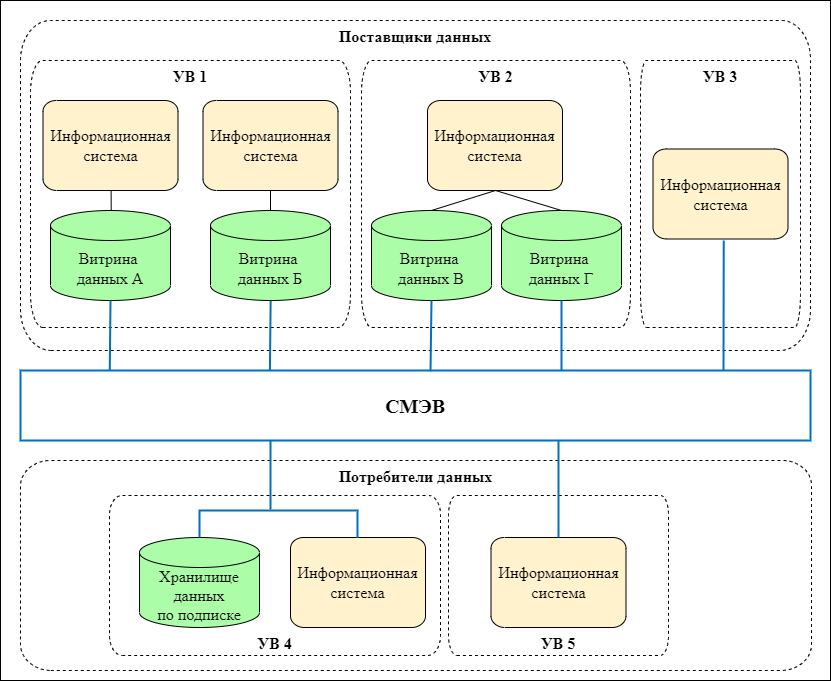 Рисунок 1 – Участники информационного обмена с использованием ПОДД СМЭВПотребители данных имеют возможность получать сведения:из Витрины Поставщиков данных следующими способами:используя РЗ (см. п. 3.5 данного документа)используя произвольный SQL-запрос (описание поддерживаемого ПОДД СМЭВ синтаксиса запросов на основе SQL 2003 см. в п. 3.1 данного документа);сформировав подписку на изменения сведений и получая сведения в виде уведомлений об изменениях.из ИС Поставщиков данных (без использования Витрин), выполнив запрос к REST-сервису ИС Поставщика.Поставщики данных:обеспечивают доступ к актуальным данным на Витринах:размещают и актуализируют данные на Витринах;осуществляют подключение Витрин к ПОДД СМЭВ;предоставляют доступ к своим REST-сервисам.Для обеспечения возможности информационного обмена через ПОДД СМЭВ, УВ должны выполнить требования в части Потребителей данных и Поставщиков данных, приведённые в разделе 1.5 данного документа.Информационный обмен участников взаимодействия с использованием ПОДД СМЭВДля осуществления возможности информационного обмена с использованием ПОДД СМЭВ должно быть обеспечено подключение ИС УВ к ПОДД СМЭВ с использованием Протокола ПОДД СМЭВ, описание которого приведено в п. 2.1 данного документа.Обмен с использованием SQL-запросовДалее приведено описание информационного обмена с использованием SQL-запросов в ПОДД СМЭВ (общая схема взаимодействия участников обмена и диаграмма последовательности приведены на рисунках Рисунок 2 и Рисунок 3 соответственно).В контуре Потребителя данных (УВ 3 или 4 на схемах):ИС Потребителя данных передаёт SQL-запрос Агенту ПОДД СМЭВ.Передача запроса может осуществляться с использованием:JDBC-подключения;REST-интерфейса.Настройки подключения выполняются в рамках настройки ИС для взаимодействия с Агентом ПОДД СМЭВ.Спецификация взаимодействия приведена в разделе 2.4 данного документа.Агент Потребителя данных проверяет наличие включенного режима блокировки на отправку запросов.В случае отсутствия блокировки Агент ПОДД СМЭВ передает полученный запрос в Ядро ПОДД СМЭВ с использованием Протокола ПОДД СМЭВ.Спецификация Протокола ПОДД СМЭВ приведена в разделе 2.1.Ядро ПОДД СМЭВ (после получения запроса от Агента Потребителя данных):Выполняет проверку ЭП ОВ, которой подписан запрос, полученный от Агента Потребителя данных.Выполняет проверку наличия у Потребителя данных, отправившего запрос, соответствующих полномочий на выполнение запросов к данным.Выполняет проверку запроса на корректность.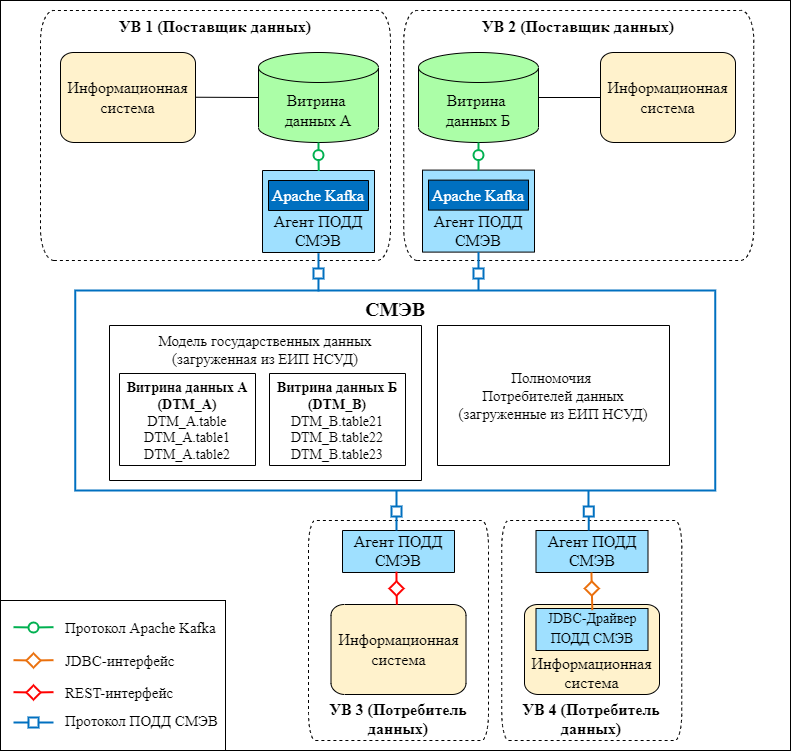 Рисунок 2 – Информационный обмен при выполнении запроса с использованием ПОДД СМЭВВ случае обработки РЗ выполняет преобразование полученной мнемоники РЗ в SQL-выражение в соответствии с загруженным определением РЗ.Выполняет проверку соответствия указанных в запросе атрибутов и объектов Модели государственных данных, загруженной из ФГИС «ЕИП НСУД».Если хотя бы одна из проверок возвращает отрицательный результат, то Ядро ПОДД СМЭВ прекращает выполнение запроса и возвращает Агенту Потребителя данных соответствующую ошибку в качестве результата запроса с использованием Протокола ПОДД СМЭВ.На основании полученного от Потребителя данных запроса Ядро ПОДД СМЭВ формирует один или несколько запросов в адрес Витрин Поставщиков данных (далее – подзапросы).Рисунок 3 соответствует простому запросу, для которого формируется один подзапрос. Для распределенного запроса Ядро ПОДД СМЭВ формирует два или более подзапроса.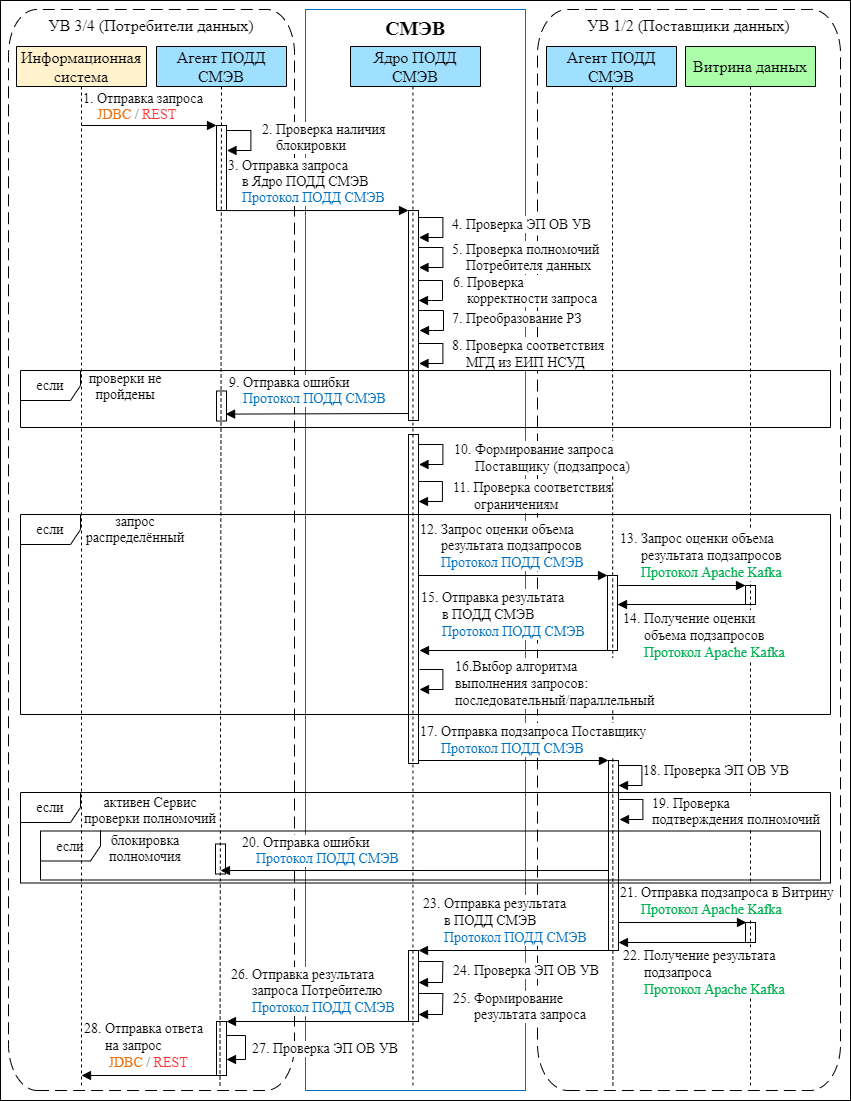 Рисунок 3 – Диаграмма последовательности процесса выполнения SQL-запроса, отправленного от ИС Потребителя данныхВыполняет проверку соответствия ограничениям, заданным в Ядре ПОДД СМЭВ:на интенсивность запросов от ИС Потребителя данных за интервал времени;на общий объем данных в запросе и подзапросах за интервал времени.В случае превышения установленных ограничений Ядро ПОДД СМЭВ прекращает выполнение запроса или подзапроса и возвращает Агенту Потребителя данных сообщение о включении режима блокировки. Агент Потребителя данных при получении такого сообщения активирует режим блокировки и отвечает ошибкой на запросы от Потребителя данных.Если запрос распределённый, осуществляется оптимизация запроса:Ядро ПОДД СМЭВ запрашивает у соответствующих Витрин оценку объема результатов подзапросов.Передача запроса на оценку в Витрину от Агента Поставщика данных осуществляется через Apache Kafka.Спецификация взаимодействия приведена в разделе 2.3.Возвращение результата от Витрины в Агент Поставщика данных осуществляется таже через Apache Kafka.Ядро ПОДД получает оценку от Агента Поставщика данных с использованием Протокола ПОДД СМЭВ.На основании полученной от Витрин оценки Ядро ПОДД СМЭВ выбирает последовательный или параллельный алгоритм выполнения подзапросов.Ядро ПОДД СМЭВ:Передаёт каждый подзапрос в соответствующий Агент Поставщика данных с использованием Протокола ПОДД СМЭВ.В контуре Поставщика данных (УВ 1 и 2 на схемах):Агент Поставщика данных получает запрос с использованием Протокола ПОДД СМЭВ и проверяет ЭП ОВ, которой подписан запрос.Дополнительно для простых исходных запросов Потребителя данных в рамках получения подзапроса от Ядра ПОДД в Агент Поставщика передается исходный запрос с ЭП ОВ и сертификатом Потребителя данных, отправившего исходный запрос.Если на стороне Агента Поставщика данных развернут и включен Сервис проверки полномочий: Сервис проверки полномочий выполняет проверку подтверждения полномочия на выполнение регламентированного запроса для Потребителя данных, отправившего запрос. Если для запроса не подтверждено полномочие, то Агент Поставщика прекращает выполнение запроса и возвращает Агенту Потребителя соответствующую ошибку в качестве результата запроса с использованием Протокола ПОДД СМЭВ. При подтвержденном полномочии выполнение запроса продолжается.В контуре Поставщика данных (УВ 1 и 2 на схемах):Агент Поставщика данных помещает запрос в зарезервированный топик брокера сообщений Apache Kafka.Агент Поставщика данных считывает результат выполнения подзапроса из зарезервированного топика брокера сообщений Apache Kafka, формирует ответ и передает его в Ядро ПОДД СМЭВ с использованием Протокола ПОДД СМЭВ.Ядро ПОДД СМЭВ:Ожидает результаты по подзапросам ко всем Витринам Поставщиков данных исходного запроса. Если хотя бы по одному была получена ошибка, Ядро ПОДД СМЭВ прекращает выполнение запроса и возвращает Агенту Потребителя данных соответствующую ошибку в качестве результата запроса с использованием Протокола ПОДД СМЭВ.Осуществляет проверку ЭП ОВ УВ.После получения результатов по всем подзапросам Ядро ПОДД СМЭВ формирует результат для исходного запроса.Отправляет результат Агенту Потребителя данных с использованием Протокола ПОДД СМЭВ.В контуре Потребителя данных (УВ 3 или 4 на схемах):Агент Потребителя данных проверяет ЭП ОВ УВ.Агент Потребителя данных передает ИС с использованием JDBC-подключения или REST-интерфейса результат запроса.Обмен с использованием Подписок на уведомления об изменениях Общее описание информационного обменаПОДД СМЭВ позволяет организовать процесс автоматического информирования Потребителя данных об изменениях на Витрине Поставщика данных посредством передачи уведомления об изменениях;Такой обмен осуществляется по предварительно созданной подписке на уведомления об изменениях соответственно.Загрузка подписки в ПОДД осуществляется через ВС «Подписка на репликацию или уведомлений в изменении данных».Данный вид обмена в ряде случаев оптимальнее информационного обмена с использованием SQL-запросов и позволяет оптимизировать процесс получения результатов.Подписка позволяет автоматически загружать изменения данных из Витрины Поставщика в специальное хранилище на стороне Потребителя (Хранилище данных по подписке) и Потребитель посылает запросы напрямую в своё Хранилище, в результате чего сокращается продолжительность сеансов обмена и необходимость "склейки" запросов на стороне ПОДД.Информационный обмен по подписке состоит из следующих этапов:Регистрация подписки в Витрине Поставщика данных и создание структуры данных в Хранилище Потребителя данных.Актуализация данных посредством передачи пакета дельт от Витрины Поставщика данных в Хранилище Потребителя данных в одном из режимов:по расписанию (если оно указано в подписке);по событию об изменении данных (если расписание не указано в подписке).В текущей реализации режим по расписанию идёт как дополнение к режиму по событию.Например, в ситуации, когда установлен режим подписки по расписанию и приходит уведомление от Витрины о событии изменений.ПОДД поступит следующим образом:если уже произведен запрос данных, либо накатывается дельта на поставщике (в рамках расписания) - проигнорирует уведомление;иначе запросит данные и передаст сразу потребителю.В пакете дельт для уведомления об изменении отсутствует хэш-сумма.В случае необходимости отключить подписку, осуществляется отмена подписки через ВС "Отмена подписки на репликацию или уведомлений в изменении данных".Информационный обмен по подписке сопровождается следующими ограничениями:Подписка не обновляется. При необходимости изменений формируется новая подписка.В Витрине Потребителе недопустима произвольная запись данных, кроме процесса получения новых дельт от Витрины Поставщика.Механизма ограничения объема пакета отправляемых дельт не предусмотрено.Взаимодействия участников обменаВзаимодействие Ядра ПОДД СМЭВ с Агентами ПОДД СМЭВ осуществляется с использованием Протокола ПОДД СМЭВ (раздел 2.1).Взаимодействие Агента Поставщика данных с Витриной Поставщика данных осуществляется с использованием зарезервированных топиков брокера сообщений Apache Kafka в соответствии со спецификацией:перечень топиков Apache Kafka приведенный в разделе 2.3.2;структуры сообщений приведены в разделе 2.3.5.Взаимодействие Агента Потребителя данных с Хранилищем данных по подписке осуществляется с использованием зарезервированных топиков брокера сообщений Apache Kafka в соответствии со спецификацией:перечень топиков Apache Kafka приведенный в разделе 2.5.1;структуры сообщений приведены в разделе 2.5.2.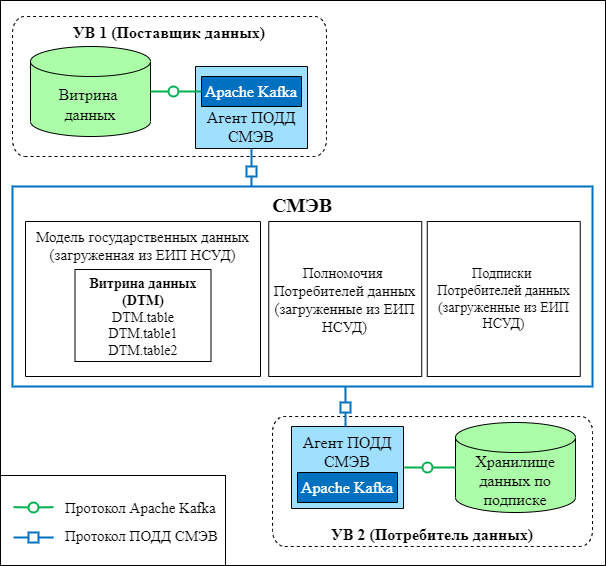 Рисунок 4 – Информационный обмен с использованием подписок на уведомления об изменениях Описание этаповРегистрация подпискиДалее приведён порядок формирования первоначальной выгрузки данных (диаграмма последовательности приведена на рисунке Рисунок 5).Ядро ПОДД СМЭВ после получения подписки Потребителя данных:Проверяет наличие новых подписок, загруженных через ВС "Подписка на репликацию или уведомлений в изменении данных".Выполняет проверку наличия у Потребителя данных, указанного в подписке, соответствующих полномочий на доступ к данным, указанным в подписке (достаточно доступа к используемым в запросе атрибутам).Полномочия должны быть загружены с использованием ВC "Права доступа" до загрузки подписки.В случае наличия прав формирует и отправляет информацию о полученной подписке Агенту Поставщика данных, указанному в подписке.Иначе формирует ошибку и прекращает обработку подписки. Сведения о подписке, не прошедшей проверку в ПОДД, не хранятся.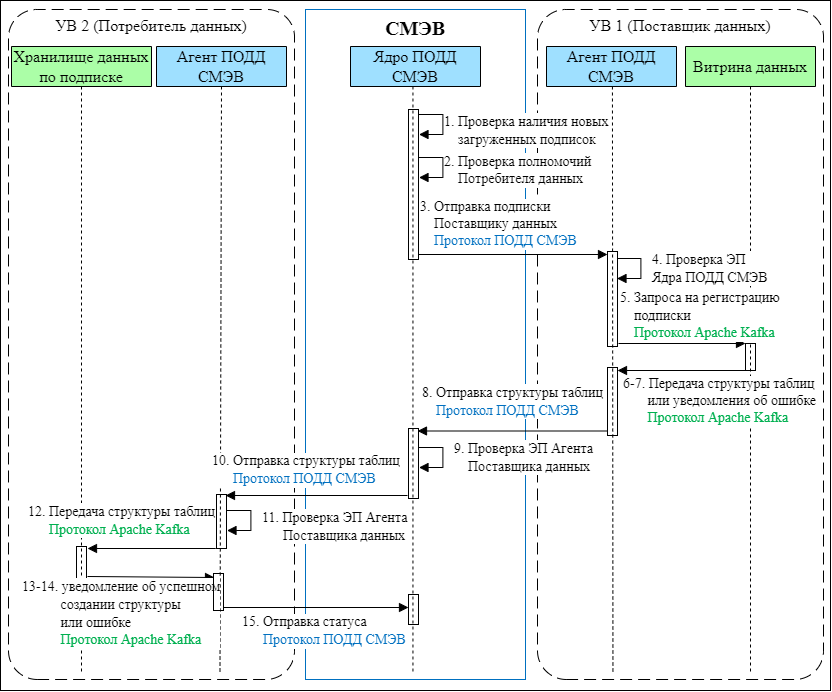 Рисунок 5 – Диаграмма последовательности процесса формирования начальной выгрузкиАгент Поставщика данных: Осуществляет проверку ЭП Ядра ПОДД СМЭВ.Передает запрос на регистрацию подписки Витрине в топик <мнемоника Витрины>.replication.rq.В случае успешной обработки запроса Витриной, получает структуру таблиц в топик <мнемоника Витрины>.replication.rs.В случае неуспешной обработки запроса получает уведомление об ошибке в топик <мнемоника Витрины>.replication.err.Пересылает структуру таблиц в Ядро ПОДД СМЭВ.Ядро ПОДД СМЭВ:Проверяет ЭП Агента Поставщика данных.Пересылает структуру таблиц Агенту Потребителя данных.Агент Потребителя данных:Проверяет ЭП Агента Поставщика данных.Передает в Хранилище данных по подписке структуру таблиц с использованием топика replication.in.rq.В случае успешной обработки Хранилищем данных, получает уведомление об успешном создании структуры данных в топик <мнемоника Витрины>.replication.in.rs.В случае неуспешной обработки Хранилищем данных, получает уведомление об ошибке в топик <мнемоника Витрины>.replication.in.err.Отправляет в Ядро ПОДД СМЭВ статус обработки структуры таблиц Хранилищем данных.Получение пакета дельтДалее приведён порядок получения пакета дельт (диаграмма последовательности приведена на рисунке Рисунок 6).Агент Поставщика данных:При режиме подписки "по событию об изменении данных":Получает уведомление о событии изменения данных на Витрине Поставщика данных в топик <мнемоника Витрины>.delta.notification. При режиме подписки "по расписанию":Данный шаг пропускается, переход к шагу 3 осуществляется по расписанию, указанному в подписке.Пересылает уведомление об изменении данных в Ядро ПОДД СМЭВ.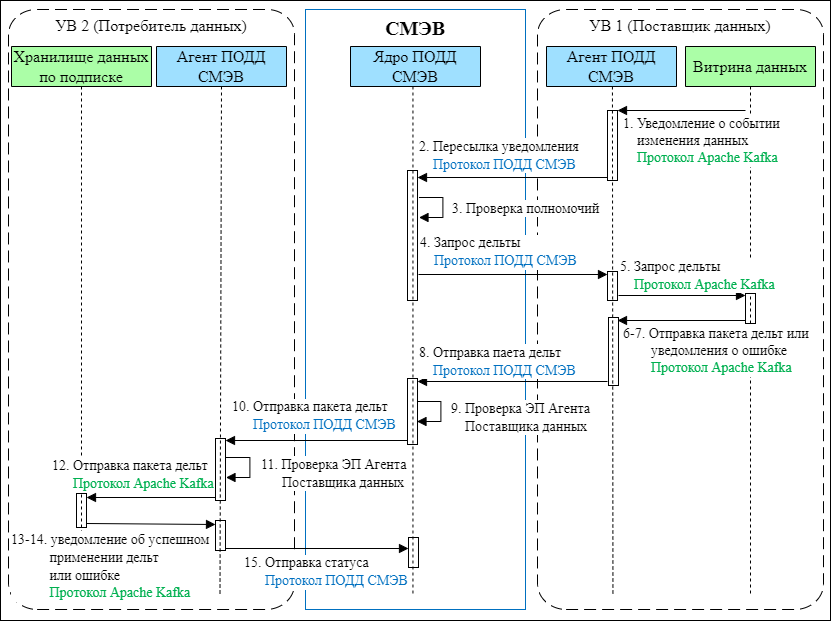 Рисунок 6 – Диаграмма последовательности процесса получения пакета дельтЯдро ПОДД СМЭВ:3.	Проверяет полномочия Потребителей данных, указанных в подписке.4.	В случае наличия прав отправляет запрос пакета дельт Агенту Поставщика данных. Если Потребитель еще не прислал ответ о результате применения предыдущего пакета дельт, новый не запрашивается.После того как ответ получен, запрос осуществляется по расписанию в ПОДД.В случае отсутствия прав, по расписанию повторно выполняет проверку полномочий.Агент Поставщика данных:5.	Запрашивает пакет дельт у Витрины Поставщика данных через топик <мнемоника Витрины>.delta.rq.При этом запрос осуществляется:если предыдущая передача прошла успешно - начиная с synId + 1, где synId - номер последней дельты, принятой в рамках этого пакета дельт;если предыдущая передача прошла неуспешно - начиная с synId, где synId - номер дельты, на которой возникла ошибка.Номер указывается в fromId.6.	В случае успешной обработки запроса на получение пакета дельт Витриной, получает пакет дельт в топик <мнемоника Витрины>.delta.rs.Ответственность за предоставление правильного пакета дельт (нумерация дельт и наличие хэш-суммы) лежит на Витрине Поставщика данных.7.	В случае неуспешной обработки запроса на получение пакета дельт Витриной, получает уведомление об ошибке в топик <мнемоника Витрины>.delta.err.8.	Пересылает пакет дельт в Ядро ПОДД СМЭВ.Ядро ПОДД СМЭВ:9.	Проверяет ЭП Агента Поставщика данных.10.	Пересылает пакет дельт Агенту Потребителя данных.Агент Потребителя данных:11.	Проверяет ЭП Агента Поставщика данных.12.	Передает пакет дельт в Хранилище данных по подписке с использованием топика delta.in.rq.Хранилище данных по подписке последовательно применяет дельты из пакета.13.	В случае успешной обработки Хранилищем данных, получает уведомление об успешной загрузке пакета дельт в топик <мнемоника Витрины>.delta.in.rs с указанием номера последней дельты, принятой в рамках этого пакета дельт.14.	В случае неуспешной обработки Хранилищем данных, получает уведомление об ошибке при загрузке пакета дельт в топик <мнемоника Витрины>.delta.in.err с указанием номера дельты, с которой произошла ошибка.15.	Отправляет в Ядро ПОДД СМЭВ статус обработки пакета дельт Хранилищем данных.Отмена подпискиДалее приведён порядок отмены подписки (диаграмма последовательности приведена на рисунке 7Рисунок ).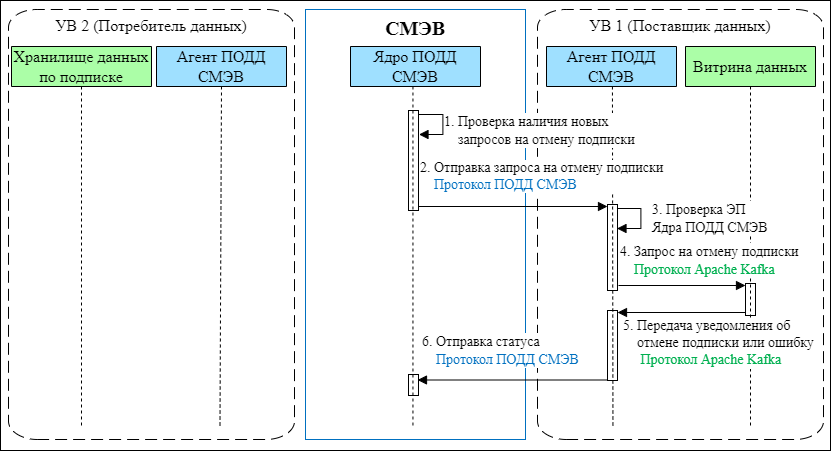 Рисунок 7 – Диаграмма последовательности процесса отмены подпискиЯдро ПОДД СМЭВ:Проверяет наличие новых запросов на отмену подписки загруженных через ВС "Отмена подписки на репликацию или уведомлений в изменении данных".Отправляет запрос на отмену подписки в Агент Поставщика данных.Агент Поставщика данных:Осуществляет проверку ЭП Ядра ПОДД СМЭВ.Отправляет запрос Витрине Поставщика в топик <мнемоника Витрины>.replication.cancel.rq.Получает ответ от Витрины в топик <мнемоника Витрины>.replication.cancel.rs.Отправляет в Ядро ПОДД СМЭВ статус обработки запроса на отмену подписки.При этом если от Витрины получен ответ с информацией об ошибке, подписка не отменяется.Данное условие является обязательным, так как если Поставщик не отменит подписку, будут приходить оповещения о наличии изменений по подписке, которые будут вызывать ошибки в ПОДД.Обмен с использованием запросов к REST-сервису ИС ПоставщикаОбщее описание информационного обменаОбмен с использованием запросов к REST-сервису ИС Поставщика предназначен для сквозного («прозрачного») доступа ИС Потребителей к REST-сервисам ИС Поставщиков. ПОДД СМЭВ используется в качестве канала передачи данных.Также данный механизм обеспечивает:регистрацию REST-сервисов ИС Поставщиков в ПОДД СМЭВ путём загрузки описания в виде спецификации OpenAPI;разграничение доступа ИС Потребителей к REST-сервисам ИС Поставщиков путём использования принципа выдачи/изъятия прав на взаимодействие ИС Потребителя с REST-сервисом ИС Поставщика;форматно-логический контроль запросов ИС Потребителей и ответов ИС Поставщиков на соответствие спецификации OpenAPI зарегистрированного в ПОДД REST-сервиса.Основное преимущество использования ПОДД СМЭВ для доступа ИС Потребителя к REST-сервису ИС Поставщика против прямого взаимодействия ИС Потребителя с REST-сервисом ИС Поставщика – сквозной («прозрачный») доступ к REST-сервису за счёт исключения необходимости реализации на стороне ИС Поставщиков и Потребителей:защищённого сетевого сегмента (VPN) или ограничения доступа по TLS;механизма идентификации, аутентификации и авторизации;функций поддержки геораспределённых узлов ИС и балансировки нагрузки (при необходимости);механизма ограничения скорости доступа (Rate Limiting).Максимальный размер запроса при обращении к REST-сервису ИС Поставщика – 5 Мб. Взаимодействие участников обменаМеханизм обмена с использованием запросов к REST-сервису ИС Поставщика реализован в виде комплекса взаимодействующих программных средств и артефактов (Рисунок 8):сервис ИС Потребителя для взаимодействия с REST-сервисом ИС Поставщика;Агент ПОДД, установленный и используемый в инфраструктуре ИС Потребителя;Ядро ПОДД СМЭВ;ЛК УВ, используемый для загрузки и регистрации в ПОДД СМЭВ REST-сервисов ИС Поставщиков;Агент ПОДД, установленный и используемый в инфраструктуре ИС Поставщика;REST-сервис ИС Поставщика, предназначенный к использованию ИС Потребителей;спецификация OpenAPI, описывающая REST-сервис ИС Поставщика.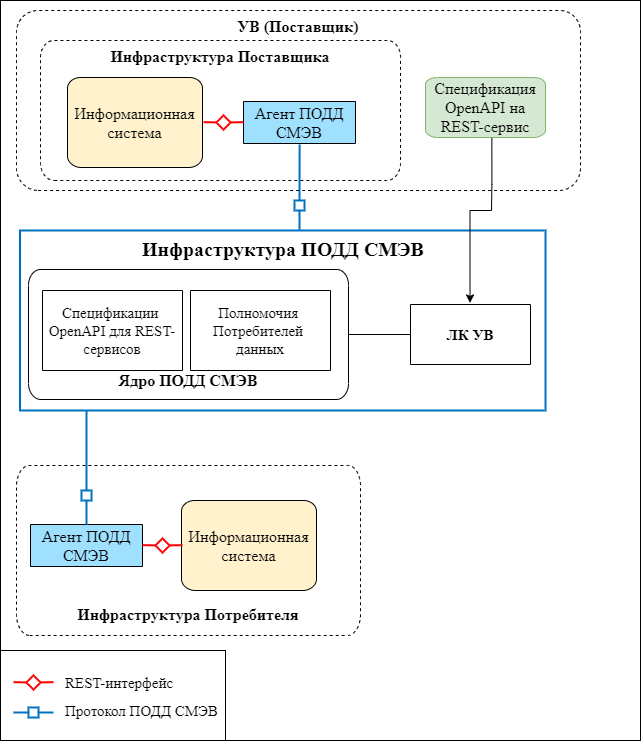 Рисунок 8 – Информационный обмен с использованием запросов к REST-сервису ИС Поставщика через ПОДД СМЭВПоследовательность осуществления информационного обмена Подготовка Потребителей и Поставщиков к использованию механизма запросов к REST-сервисам ИС Поставщика описана в разделе 1.5 настоящего документа.Этапы и основные шаги процесса:Разработка и регистрация в ПОДД REST-сервиса ИС Поставщика (Рисунок 9):Реализация Поставщиком REST-сервиса.Подготовка спецификации OpenAPI в соответствии с реализованным REST-сервисом.
Примечание: основные положения по подготовке спецификаций OpenAPI для использования в ПОДД СМЭВ приведены в подразделе 1.6.4 настоящего документа.Регистрация Поставщиком REST-сервиса своей ИС в ПОДД СМЭВ путем загрузки соответствующей спецификации OpenAPI через ЛК УВ.Инициализация Агента Потребителя (Рисунок 10):Агент ПОДД Потребителя, сконфигурированный для работы с механизмом обмена с использованием запросов к REST-сервису Поставщика, уведомляет Ядро ПОДД о своем запуске.Ядро ПОДД СМЭВ передаёт в Агент ПОДД спецификации OpenAPI на REST-сервисы ИС Поставщиков.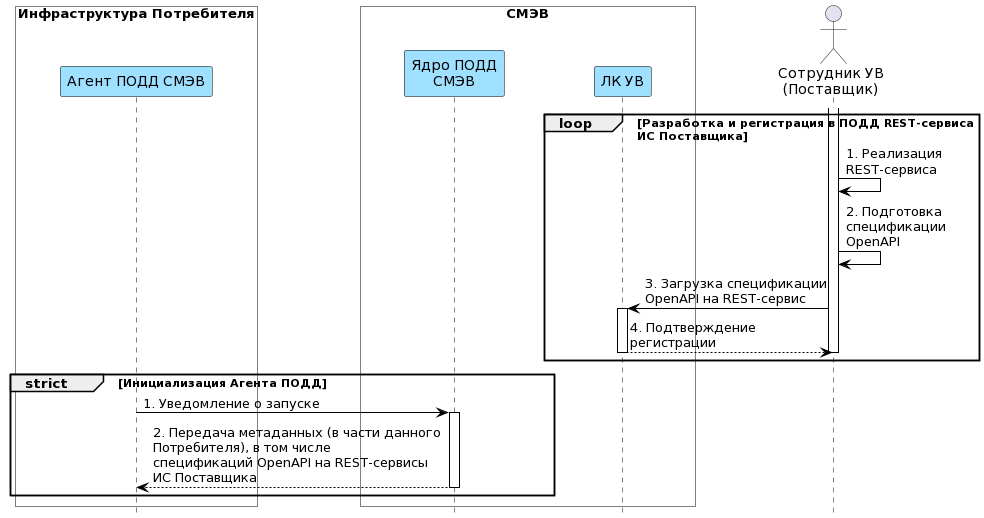 Рисунок 9 – Диаграмма последовательности инициализации информационного обмена с использованием запросов к REST-сервисам ИС Поставщика через ПОДД СМЭВВзаимодействие ИС Потребителя и ИС Поставщика с использованием запросов к REST-сервису ИС Поставщика (Рисунок 10):В контуре Потребителя данных:Запрос к требуемому REST-сервису ИС Поставщика, сформированный в ИС Потребителя данных, передается Агенту ПОДД СМЭВ с использованием REST-интерфейса. Спецификация взаимодействия приведена в разделе 2.4.Агент Потребителя данных проверяет, что запрос и его параметры соответствуют спецификации OpenAPI REST-сервиса ИС Поставщика и подписывает сообщение ЭП Потребителя.Агент Потребителя данных передает запрос в Ядро ПОДД СМЭВ с использованием Протокола ПОДД СМЭВ.Ядро ПОДД СМЭВ после получения запроса от Агента Потребителя данных:Выполняет проверку ЭП Агента Потребителя, которой подписан запрос.Выполняет проверку наличия у Потребителя данных, отправившего запрос, соответствующих полномочий на выполнение запросов к REST-сервису.Если хотя бы одна из проверок возвращает отрицательный результат, то Ядро ПОДД СМЭВ прекращает выполнение запроса и возвращает Агенту Потребителя данных соответствующую ошибку в качестве результата запроса с использованием Протокола ПОДД СМЭВ.На основании полученного от Потребителя данных запроса формирует и отправляет запрос Агенту Поставщика данных.В контуре Поставщика данных:Агент Поставщика проверяет ЭП Агента Потребителя, которой подписан запрос.Агент Поставщика извлекает из сообщения запрос и формирует абсолютный URL-адрес запроса к соответствующему методу REST-сервиса ИС Поставщика.Агент Поставщика отправляет запрос REST-сервису ИС Поставщика данных согласно полученному URL адресу.REST-сервис ИС Поставщика выполняет полученный запрос (поиск и извлечение требуемых данных, создание или модификация сущностей БД и другое).REST-сервис ИС Поставщика возвращает в Агент ПОДД ответ на полученный запрос с HTTP кодом статуса выполнения операции и (в зависимости от запрошенного метода) тело ответа, содержащее запрошенные данные и/или дополнительную информацию о результате выполнения операции.Агент Поставщика формирует ответ (ответ может быть разбит на чанки) и подписывает его ЭП Агента Поставщика.Агент Поставщика передает ответ в Ядро ПОДД СМЭВ с использованием Протокола ПОДД СМЭВ.Ядро ПОДД СМЭВ:Выполняет проверку ЭП Агента Поставщика, которой подписан ответ (чанк ответа).Перенаправляет результат (чанки результата) Агенту Потребителя данных с использованием Протокола ПОДД СМЭВ.В контуре Потребителя данных:Агент Потребителя данных выполняет проверку ЭП Агента Поставщика, которой подписан ответ.Агент Потребителя данных получает результат запроса, извлекает из сообщения HTTP код и тело (если присутствует) и возвращает их в качестве ответа ИС Потребителя с использованием REST-интерфейса.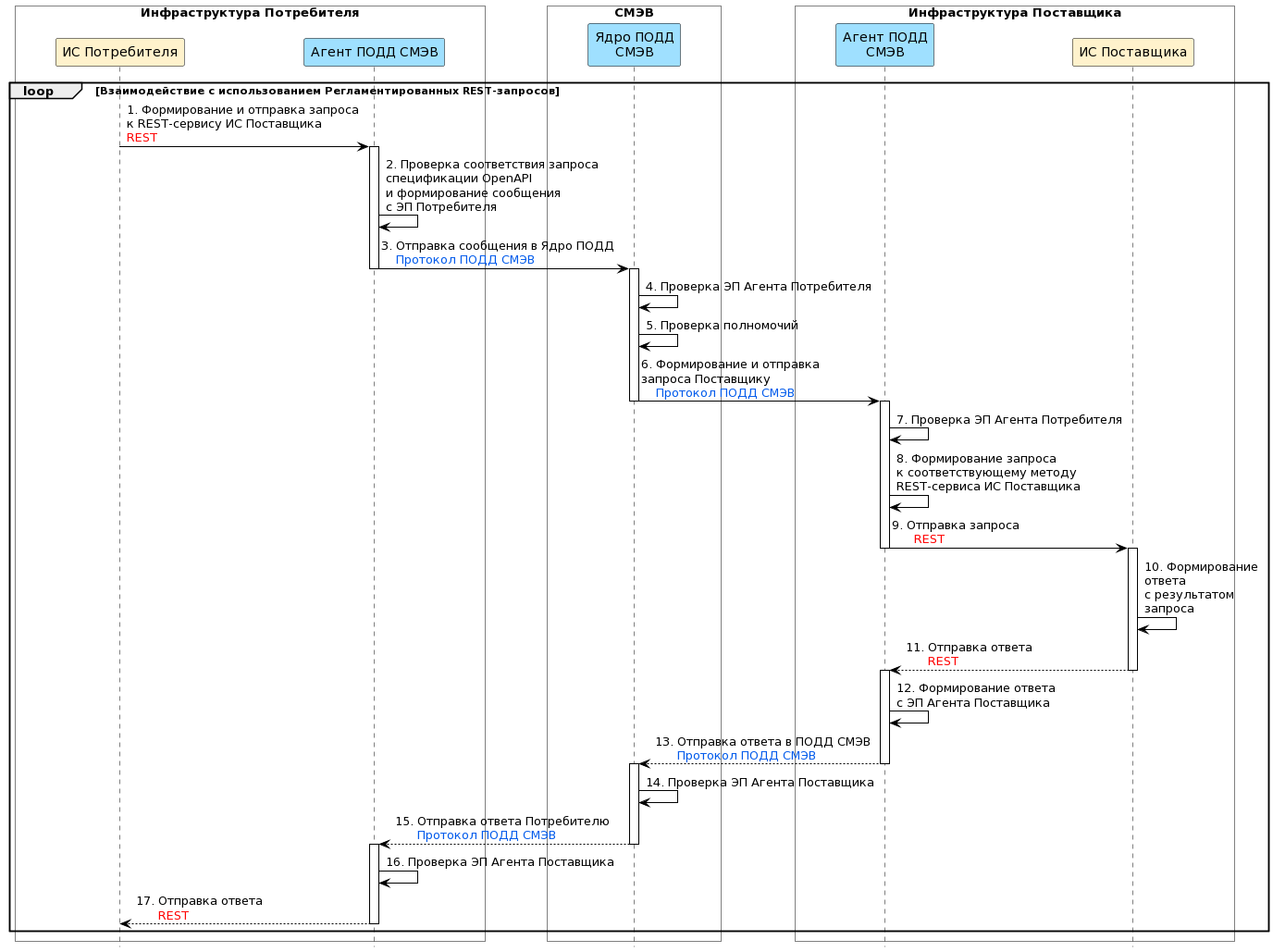 Рисунок 10 – Диаграмма информационного обмена с использованием запросов к REST-сервису ИС Поставщика через ПОДД СМЭВТребования к участникам взаимодействия для использования ПОДД СМЭВТребования к Поставщикам данных Поставщик данных для участия в информационном обмене с использованием ПОДД СМЭВ должен выполнить требования, перечисленные в таблице Таблица 3.Таблица 3 – Требования к Поставщикам данныхТребования к Потребителям данныхПотребитель данных для участия в информационном обмене с использованием ПОДД СМЭВ должен выполнить требования, перечисленные в таблице Таблица 4.Таблица 4 – Требования к Потребителям данныхМетаданные ПОДД СМЭВМетаданные ПОДД СМЭВ содержат информацию о следующих объектах:модели данных Витрин Поставщиков данных;полномочия Потребителей данных;подписки Потребителей данных;определения РЗ;спецификации OpenAPI для REST-сервисов ИС Поставщиков.Ограничения на формат значений в загружаемых метаданных и сведения о проверках на стороне ПОДД СМЭВ приведены в таблице 5.Таблица 5 – Ограничения на формат значений в метаданныхМодель данных Витрины Поставщика данныхВсе передаваемые, получаемые и распространяемые посредством ПОДД СМЭВ сведения должны соответствовать моделям данных Витрины Поставщика данных в Ядре ПОДД СМЭВ.Модели данных загружаются в Ядро ПОДД СМЭВ из ФГИС «ЕИП НСУД».Модель данных Витрины Поставщика данных содержит:уникальный идентификатор Витрины данных;уникальную мнемонику Витрины данных;версии Витрины данных, содержащие структуру сущностей.Каждая версия Витрины данных содержит:мнемонику соответствующей ИС Поставщика данных;ОГРН соответствующего Поставщика данных;номер версии Витрины;срок действия версии Витрины Поставщика данных (дата начала и дата окончания действия версии Витрины);перечень таблиц версии Витрины со следующей информацией:мнемоника и описание таблицы;перечень атрибутов таблицы с указанием типа данных;мнемоника атрибута, являющегося первичным ключом таблицы.Подробное описание приведено в документации на ВС «Метаданные витрины данных».Правила/ограничения использования:Модель данных Витрины Поставщика данных загружена в Ядро ПОДД СМЭВ, если загружена как минимум одна (первая) версия Витрины.ИС и ОГРН Поставщика данных, а также мнемоника Витрины данных задаются для каждой версии отдельно, поэтому контроль их соответствия у версий ложится на создателей этих версий.Актуальной версией Витрины считается максимальная по номеру среди действующих.Для осуществления доступа к определенной версии Витрины данных необходимо в запросе после мнемоники витрины явно указать номер версии. Пример:Иначе запросы без указания версии Витрины преобразуются к актуальной версии Витрины. Пример:При формировании в Ядре ПОДД подзапроса к Витрине данных мнемоника Витрины удаляется из запроса, а пара «номер версии витрины – мнемоника сущности» преобразуется к виду v<номер версии>_<мнемоника сущности>. Пример:Подписки Потребителей данных ПОДД СМЭВПодписка предоставляет возможность Потребителю данных оперативно получать изменяющиеся в Витринах Поставщиков данные.Подписка определяется следующими параметрами:уникальный идентификатор подписки;источник данных по подписке – мнемоника Витрины Поставщика данных;адресат данных по подписке – мнемоника Витрины Потребителя данных;набор SQL-выражений, каждое из которых описывает подмножество данных Витрины;расписание синхронизации (может отсутствовать).Функционирование Агента и Ядра ПОДД СМЭВ при формировании первоначальной выгрузки и передачи изменений подписки от Витрины Поставщика в Хранилище данных по подписке приведено в разделах 1.4.2 и 2.5 данного документа.Определения Регламентированных запросовОпределения РЗ загружаются в Ядро ПОДД СМЭВ из ФГИС «ЕИП НСУД».Состав атрибутов определения РЗ:уникальный идентификатор РЗ;мнемоника РЗ;версии РЗ.Каждая версия РЗ содержит:описание РЗ (краткое и полное);ОГРН владельца РЗ;номер версии в формате major.minor;срок действия РЗ (дата начала и дата окончания действия РЗ, в рамках которых возможно выполнение соответствующего запроса)SQL-выражение в соответствии с п. 3.1 данного документа.список описаний атрибутов, включающий:мнемоника атрибута;тип атрибута;флаг принадлежности к персональным данным;описание атрибута;список параметров. Порядок параметров в списке соответствует порядку их представления в SQL-выражении. Описание параметра включает в себя:имя параметра;тип параметра;описание параметра;значение по умолчанию.Подробное описание приведено в документации на ВС «Загрузка регламентированного запроса».Правила/ограничения использования:РЗ не подлежат модификации. При необходимости изменить запрос создается запрос с новой версией.ОГРН Владельца и мнемоника РЗ задаются для каждой версии отдельно, поэтому контроль их соответствия у версий ложится на создателей этих версий.Актуальной версией РЗ считается максимальная по номеру среди действующих.Порядок параметров в списке соответствует порядку их представления в SQL-выражении.Загрузка РЗ в ПОДД СМЭВ осуществляется с использованием ЛК УВ в соответствии с инструкцией в «Руководстве пользователя ЛК УВ»;Пример определения РЗ:Спецификации OpenAPI для REST-сервиса ИС ПоставщикаПри разработке спецификаций OpenAPI, используемых для описания и регистрации REST-сервисов Поставщиков данных в ПОДД СМЭВ, следует руководствоваться форматом проектирования спецификаций OpenAPI версии 3.0 (в том числе минорных версий 3.0.1, 3.0.2 и т.д.).Допустимые к загрузке в ПОДД СМЭВ форматы спецификаций OpenAPI, описывающих REST-сервис ИС Поставщиков: YAML или JSON. Максимальный размер загружаемой спецификации OpenAPI 1 Мб.В спецификациях OpenAPI, описывающих REST-сервисы ИС Поставщиков для ПОДД СМЭВ, могут быть использованы все типы HTTP-методов (POST, GET, PUT и DELETE), выполняющих CRUD-операции (Create/Read/Update/Delete).Примеры спецификаций OpenAPI, используемых в работе с REST-сервисами в ПОДД СМЭВ:1) Спецификация OpenAPI, описывающая REST-сервис с функцией возврата запрошенных данных от ИС Поставщика:2) Спецификация OpenAPI, описывающая REST-сервис с функцией модификации данных ИС Поставщика:Полномочия Потребителя данных ПОДД СМЭВ на доступ к даннымПотребителю данных могут быть предоставлены следующие типы полномочий:полномочия на выполнение произвольных SQL-запросов к различным уровням модели данных (с разными типами доступа);полномочия на выполнение Регламентированных SQL-запросов;полномочия на выполнение запросов к REST-сервису ИС Поставщика.Полномочия на выполнение произвольных SQL-запросовДля предоставления Потребителю данных возможности выполнения произвольных SQL-запросов к данным, размещенным на Витрине Поставщика данных, необходимо предоставить полномочия на доступ к данным Витрины Поставщика данных.Полномочия могут быть предоставлены на доступ к следующим уровням модели данных:к Витрине Поставщика данных в целом;к таблице Витрины Поставщика данных;к отдельным атрибутам таблицы.При этом доступ распространяется на все версии Витрины данных.Типы доступа к элементам модели данных:«Полный» – данные предоставляются в том виде, в котором они описаны в модели данных Витрины;«Только статистика» – доступ предоставляется к числовым количественным атрибутам. Потребитель данных с таким уровнем доступа к атрибуту не может получить значения из отдельных строк Витрины данных, а может получать только значения статистических функций (среднее, минимум, максимум и т. д.), при этом количество строк, по которым рассчитывается функция (как для запроса в целом, так и групп при использовании group by в запросе), должно быть не менее установленного в настройках уровня доступа минимально возможного количества строк (с целью исключения возможности путём анализа статистики получить значения для отдельных строк);«Проверка существования» – для атрибутов с таким типом доступа возможна только проверка наличия значений, известных Потребителю данных, в записях Витрины. Запрещена передача Потребителю данных значений таких атрибутов в ответе на запрос (запрещено обращение к атрибутам вне оператора EXISTS);«Проверка соответствия» – для атрибутов с таким уровнем доступа возможна только проверка наличия значений, известных Потребителю данных, в конкретной записи, идентифицированной явно заданным Потребителем данных значением уникального ключа. Запрещена передача Потребителю данных значений таких атрибутов в ответе на запрос (запрещено обращение к атрибутам вне оператора EXISTS).Полномочия на выполнение Регламентированного SQL-запросаДля предоставления Потребителю данных возможности выполнения РЗ к данным Витрины Поставщика данных необходимо предоставить полномочия на выполнение РЗ. Для выполнения РЗ достаточно наличие полномочий на его выполнение, при этом наличие полномочий по уровням модели данных не проверяется.Полномочия могут быть предоставлены только на РЗ целиком. Права на атрибуты РЗ не выдаются.При наличии полномочий на выполнение РЗ Потребитель данных автоматически получает доступ ко всем версиям этого запроса. При появлении новой версии РЗ в нем не меняются входные или выходные данные. Изменение входных и/или выходных данных производится через создание нового РЗ, а не через выпуск новой его версии.Выдача полномочий в ПОДД СМЭВ осуществляется с использованием ЛК УВ в соответствии с инструкцией в «Руководстве пользователя ЛК УВ».Отзыв полномочий на выполнение РЗ в ПОДД СМЭВ осуществляется посредством выполнения REST запроса, где должны быть указаны:poddArea – среда ПОДД;permissionId – идентификатор права доступа.Пример запроса на отзыв полномочий к РЗ:Использование REST запроса для управления полномочиями на выполнение РЗ является временным решением, до полного перехода на управление с использованием ЛК УВ.Поставщику данных доступна донастройка полномочий на выполнение РЗ с использованием Сервиса проверки полномочий, развернутого на Агенте ПОДД СМЭВ. Данный сервис обеспечивает возможность подтвердить или временно заблокировать полномочия на выполнение версии РЗ, не изменяя загруженные в ПОДД СМЭВ полномочия. Описание порядка настройки и установки Сервиса проверки полномочий приведена в Руководстве администратора Агента ПОДД СМЭВ.Полномочия на выполнение запросов к REST-сервису ИС Поставщика Полномочия на выполнение запросов к REST-сервису ИС Поставщика предоставляются на все запросы, указанные в загруженной в ПОДД СМЭВ спецификации OpenAPI для соответствующего REST-сервиса ИС Поставщика. Права на использование отдельных методов и запросов REST-сервиса не выдаются.Управление полномочиями осуществляется через запрос в СЦ в соответствии с инструкцией «Регламент подключения к СМЭВ 4».Типы данных ПОДД СМЭВПоддерживаемые ПОДД СМЭВ типы данных и соответствующие им физические и логические типы данных avro приведены в таблице 6. Типы данных приведены к используемым в системе Prostore (каноническое avro).Таблица 6 – Соответствие типов данных ПОДД СМЭВ и типов данных avroОписание подключения к ПОДД СМЭВПротокол ПОДД СМЭВ Взаимодействие Агентов ПОДД СМЭВ и Ядра ПОДД СМЭВ реализовано c использованием Протокола ПОДД СМЭВ – бинарного протокола Apache Pulsar с предварительной аутентификацией.Бинарный протокол Apache Pulsar – протокол, реализующий команды, которыми обмениваются между собой клиент (Агент ПОДД СМЭВ) и брокер Apache Pulsar в составе ПОДД СМЭВ. Команды имеют формат, базирующийся на Protocol Buffers (protobuf). Набор данных, пересылаемый ПОДД СМЭВ по этому протоколу, кодируется в формат Apache Avro.В рамках предварительной аутентификации клиенты (Агенты ПОДД СМЭВ), устанавливающие подключение по бинарному протоколу Apache Pulsar, получают аутентификационный токен с использованием OpenID Connect (OIDC) – протокола, базирующегося на Oauth 2.0.Подключение участников взаимодействия с использованием ПОДД СМЭВОсновным способом направления обращений является использование Личного кабинета СЦ https://sc.minsvyaz.ru. Электронная почта sd@sc.minsvyaz.ru является резервным способом направления обращений, который используется в случае недоступности Личного кабинета СЦ.Протокол взаимодействия Агента ПОДД СМЭВ и Витрины Поставщика данныхАгент ПОДД СМЭВ Поставщика данных может взаимодействовать с несколькими Витринами данных. Протокол коммуникации Агента и Витрин реализован в виде обмена сообщениями с использованием зарезервированных топиков брокера сообщений Apache Kafka. Брокер сообщений является частью Агента.Перечень заголовков сообщений в Apache KafkaПри обработке всех видов сообщений Витрины должны прокидывать заголовки Kafka сообщения из запроса в соответствующий ответ, как в успешный, так и в ошибочный.Перечень заголовков, которые необходимо прокидывать приведены в таблице Таблица 7Таблица 7 – Перечень заголовков Apache KafkaТаблица 8 – Структура заголовка TIMESTAMPSПеречень топиков брокера сообщений Apache KafkaКонфигурация Агента содержит перечень Витрин данных, с которыми он взаимодействует. Каждой Витрине соответствует свой независимый набор топиков. Полное название топиков формируются по следующему шаблону <мнемоника Витрины>.<название топика>.Названия топиков брокера сообщений приведена в таблице Таблица 9 (названия топиков приведены в качестве примера и могут быть изменены в конфигурации Агента ПОДД СМЭВ). В разделе 2.3.5 приведены структуры сообщений для обмена данными с использованием топиков.Таблица 9 – Названия топиков брокера сообщений Apache KafkaНастройка Агента ПОДД для работы с несколькими Витринами данныхВ ПОДД предусмотрено два способа регистрации Витрин данных:на основе сообщений от Витрин;на основе конфигурационного файла.Описание процесса регистрации Витрины приведено в таблице Таблица 10, схема регистрации на основе сообщения от Витрины приведена на рисунке Рисунок 11.Регистрация Витрины осуществляется вне зависимости от наличия метаданных, полученных из ЕИП НСУД (п. 1.6.1). Выполнение запросов к Витринам осуществляется только после получения метаданных.Таблица 10 – Процесс регистрации Витрины данных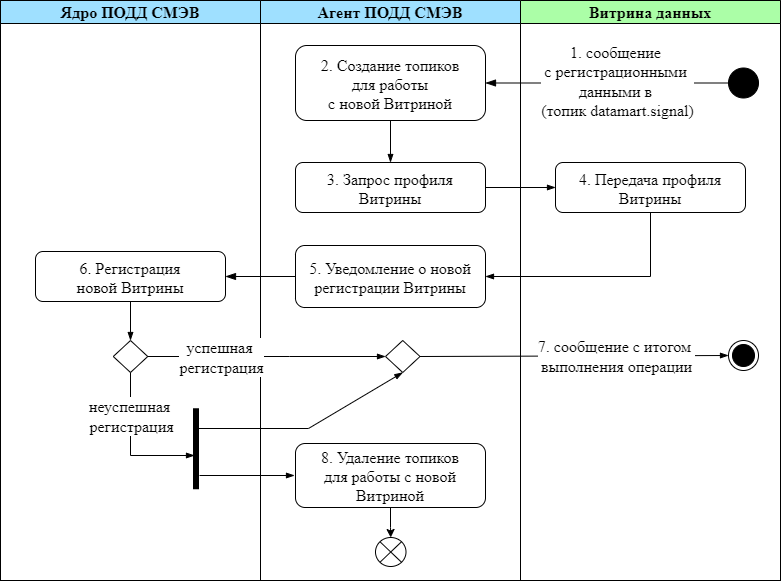 Рисунок 11 – Процесс регистрации Витрины данных на основе сообщения от Витрины данныхПоследовательность исполнения SQL-запроса в контуре Поставщика данныхВ контуре Поставщика данных Агент, получив подзапрос от Ядра ПОДД СМЭВ, инициирует выполнение подзапроса Витриной путем отправки сообщения в топик:query.rq – для произвольных SQL-запросов;procedure.query.rq – для РЗ;query.tp – передача чанков табличных параметров к подзапросу.На рисунке Рисунок 12 приведена последовательность исполнения SQL-запроса в контуре Поставщика данных. Структура сообщений приведена в разделе 2.3.5.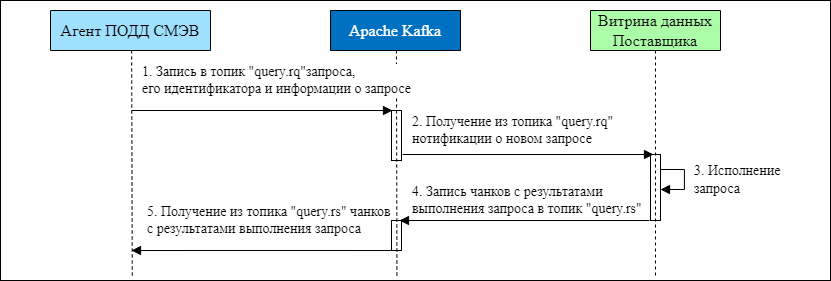 Рисунок 12 – Последовательность исполнения SQL-запроса в контуре ИС Поставщика данныхСтруктуры сообщений для взаимодействия с ПоставщикомОбщие требованияНеобязательность атрибута означает возможность указания в качестве значения null. Сам атрибут в сообщении должен присутствовать.Регистрация Витрины данныхРегистрация ВитриныЗапрос на регистрацию Витрины (топик datamart.signal)Таблица 11 – Структура запроса регистрации Витрины данныхОтвет на запрос на регистрацию Витрины (топик – <мнемоника Витрины>.signal)Таблица 12 – Структура ответа на запрос регистрации Витрины данныхПолучение профиля ВитриныЗапрос профиля Витрины (топик - <мнемоника Витрины>.profile.rq)Таблица 13 – Структура запроса профиля Витрины данныхОтвет на запрос профиля Витрины (топик - <мнемоника Витрины>.profile.rs)Таблица 14 – Структура ответа на запрос профиля Витрины данныхОтвет на запрос профиля Витрины в случае ошибки (топик - <мнемоника Витрины>.profile.err)Таблица 15 – Структура ответа на запрос профиля Витрины данных в случае ошибкиИнформационный обмен с использованием SQL-запросовПолучение данных из ВитриныЗапрос данных из Витрины (<мнемоника Витрины>.query.rq / <мнемоника Витрины>.procedure.query.rq)Таблица 16 – Структура запроса данных из ВитриныПередача чанков табличных параметров (<мнемоника Витрины>.query.tp)Таблица 17 – Структура передачи чанков табличных параметровОтвет на запрос - результаты выполнения подзапроса (<мнемоника Витрины>.query.rs)Таблица 18 – Структура передачи ответа на запрос – результат выполнения запросаВ теле сообщения передается чанк сериализованного результата выполнения запроса.
Сериализация производится в avro с динамической схемой.Ответ на запрос - оценка результатов выполнения подзапроса (<мнемоника Витрины>.query.estimation.rs)Таблица 19 – Структура передачи ответа на запрос-оценка результатов выполнения подзапросаОтвет на запрос в случае ошибки (мнемоника Витрины>.query.err)Таблица 20 – Структура передачи ответа на запрос в случае ошибкиПолучение БЛОБ по ссылкеЗапрос на получение БЛОБ по ссылке от Витрины (<мнемоника Витрины>.blob.rq)Таблица 21 – Структура передачи запроса на получение БЛОБ по ссылке от ВитриныОтвет на запрос -БЛОБ (<мнемоника Витрины>.blob.rs)Таблица 22 – Структура передачи ответа на запрос БЛОБОтвет на запрос - уведомление об ошибке (<мнемоника Витрины>.blob.err)Таблица 23 – Структура передачи ответа на запрос БЛОБ – уведомление об ошибкеОтмена запросаЗапрос на отмену запроса (<мнемоника Витрины>.cancel.rq)Таблица 24 – Структура передачи отмены запросаОтвет на запрос на отмену - уведомление об успешности (<мнемоника Витрины>.cancel.rs)Таблица 25– Структура передачи запроса на отмену – уведомление об успешной отменеОтвет на запрос на отмену - уведомление об ошибке (<мнемоника Витрины>.cancel.err)Таблица 26– Структура передачи запроса на отмену – уведомление об ошибкеИнформационный обмен с использованием подписокРегистрация подписки на уведомленияЗапрос на регистрацию подписки к Витрине (топик – <мнемоника Витрины>.replication.rq)Таблица 27 – Структура передачи запроса данных на регистрацию подпискиОтвет на запрос на регистрацию подписки от Витрины - структура данных (топик – <мнемоника Витрины>.replication.rs)Таблица 28 – Структура передачи ответа на запрос при регистрации подпискиОтвет на запрос на регистрацию подписки в случае ошибки (топик – <мнемоника Витрины>.replication.err)Таблица 29 – Структура передачи ответа на запрос при регистрации подписки в случае ошибкиПолучение дельтыЗапрос на получение дельты к Витрине (топик – <мнемоника Витрины>.delta.rq)Таблица 30 – Структура передачи запроса данных на получение дельтыОтвет на запрос на получение дельты к Витрине - дельта (топик – <мнемоника Витрины>.delta.rs)Таблица 31 – Структура передачи ответа на запрос дельтыВ теле сообщения передается чанк дельты, сериализованной в avro с динамической схемой данных дельты.Дополнительно к колонкам, присутствующим в запросе, добавляется колонка sys_op (0 – добавление/изменение записи, 1 – удаление записи).Ответ на запрос на получение дельты к Витрине в случае ошибки (топик – <мнемоника Витрины>.delta.err)Таблица 32 – Структура передачи ответа на запрос дельты в случае ошибкиПолучение уведомлений о новых данных по подпискеУведомление о событии об изменении данных (топик – <мнемоника Витрины>.delta.notification)Таблица 33 – Структура уведомления об изменении данных в ВитринеОтмена подпискиЗапрос на отмену подписки (топик – <мнемоника Витрины>.replication.cancel.rq)Таблица 34 – Структура запроса данных на отмену подпискиОтвет на запрос на отмену подписки (топик – <мнемоника Витрины>.replication.cancel.rs)Таблица 35 – Структура ответа на запрос по отмене подпискиПолучение статистики по ВитринамЗапрос на получение статистики (топик – <мнемоника Витрины>.statistic.rq)Таблица 36 – Структура запроса данных на получение статистикиОтвет на запрос на получение статистики - статистика (топик – <мнемоника Витрины>.statistic.rs)Таблица 37 – Структура ответа на запрос – статистикаОтвет на запрос статистики в случае ошибки (топик – <мнемоника Витрины>.statistic.err)Таблица 38 – Структура ответа на запрос статистики в случае ошибкиПолучение событий от ВитриныУведомление о событии на Витрине (топик – <мнемоника Витрины>.scl.signal)Примеры реализации взаимодействия с Агентом ПОДД СМЭВ с использованием брокера сообщений Apache KafkaДалее приведены примеры программного кода, реализующие следующие процедуры с использованием брокера сообщений Apache Kafka:получение запроса от Агента ПОДД СМЭВ;передача результата Агенту ПОДД СМЭВ.Пример проекта для реализации взаимодействия с Агентом приведен в Приложении 2.Получение запроса от Агента ПОДД СМЭВПример программного кода для получения запроса от Агента ПОДД СМЭВ с использованием брокера сообщений Apache Kafka:Передача результата Агенту ПОДД СМЭВПример программного кода для передачи результата выполнения запрос Агенту ПОДД СМЭВ с использованием брокера сообщений Apache Kafka:Протокол взаимодействия Агента ПОДД СМЭВ и ИС Потребителя данныхДля обеспечения доступности данных Агент ПОДД СМЭВ предоставляет:REST-интерфейс для выполнения запросов к Витринам Поставщиков данных (п. 2.4.1 данного документа);специализированный протокол для исполнения запросов с использованием JDBC-интерфейса Агента ПОДД СМЭВ (п. 2.4.1.3 данного документа).Настройка параметров подключения ИС Потребителя данных осуществляется с помощью конфигурационного файла Агента ПОДД СМЭВ.Для работы с REST-интерфейсом рекомендуется задать следующие настройки: rest-server.host и rest-server.port – параметры, по которым доступен для подключения REST-сервис для отправки тестовых запросов в СМЭВ и управления Агентом ПОДД СМЭВ;rest-query-endpoint.host и rest-query-endpoint.port – параметры, по которым доступен для подключения REST-сервис выполнения SQL-запросов;async-sql-query-storage-timeout – время хранения (дедлайн) результатов асинхронного запроса в REST-сервисе;chunkReorderMaxBufferSize – максимальный размер буфера для сортировки чанков результата исполнения SQL-запроса;byteArraySizeLimit – максимальный размер массива для бинарных данных в результате исполнения SQL-запроса.С целью выполнения запросов к REST-сервису с использованием REST-интерфейса есть возможность задать параметры HTTP-клиента для приёма запросов на стороне Потребителя данных: api-gateway.server.host и api-gateway.server.port.Для работы с JDBC-драйвером должны быть специфицированы соответствующие хост и порт:query-server.host – ip-адрес или хост с которого будет предоставляться доступ к сервису;query-server.port – номер порта, на котором Агент ПОДД СМЭВ предоставляет интерфейс для протокола доступа к данным.Описание конфигурационного файла Агента ПОДД СМЭВ приведено в Руководстве администратора Агента ПОДД СМЭВ.REST-интерфейс Агента ПОДД СМЭВВ Агенте ПОДД СМЭВ реализована поддержка REST-интерфейса для выполнения запросов к Витринам Поставщиков данных.URL-адрес для выполнения обращений к REST-интерфейсу имеет следующий формат: http://<адрес>:<порт>/query, где:<адрес> – IP-адрес Агента ПОДД СМЭВ;<порт> – порт, на котором развернут REST-интерфейс.Входные параметры, включая текст SQL-запроса (в случае обращения к Витринам Поставщиков данных), должны кодироваться в виде JSON-строки и передаваться в теле запроса.Результат выполнения SQL-запроса передается в теле HTTP-ответа в виде JSON-строки. Файлы, передаваемые в составе результата выполнения SQL-запроса, включаются в JSON как строковые атрибуты, кодирующие содержимое передаваемого файла с использованием кодировки Base64.Возможно выполнение запросов:к Витринам данных Поставщиков данных в синхронном режиме (см. п. 2.4.1.1);к Витринам данных Поставщиков данных в асинхронном режиме (см. п. 2.4.1.2);к REST-сервису ИС Поставщика (см. п. 2.4.1.3).Выполнение SQL-запросов (синхронный режим)В синхронном режиме получение результата осуществляется путем выполнения 
HTTP-запроса от ИС Потребителя к Агенту ПОДД.В рамках HTTP-запроса (метод POST) передается SQL-запрос, в ответе возвращается результат выполнения SQL-запроса.HTTP-запрос (метод POST)Параметры HTTP-запроса (метод POST) приведены в таблице 39.Таблица 39 – Параметры HTTP-запроса в синхронном режимеПример запроса:POST «https://10.81.4.30:29354/query?async=false»Accept-Version:1Content-Type:application/x-www-form-urlencoded; encoding=utf-8priority:NORMALtimeout:60sql:SELECT ao.oktmo, o.name, o.kod from fias.addrobj ao LEFT JOIN oktmo.oktmo o on ao.oktmo = o.kod2 WHERE ao.offname= ? AND o.regionid = ?params:{ “type”: “STRING”, “value”:”Москва”},{ “type”: “INTEGER”, “value”: “18”}Ответ на HTTP-запрос (метод POST)Допустимые коды возврата:200 – ок;400 – ошибка в запросе, информация об ошибке содержится в параметре «error»;403 – нет полномочий на выполнение запроса, в том числе при блокировке полномочий на стороне Поставщика (с отображением соответствующего текста ошибки);404 – результат по заданному идентификатору SQL-запроса не найден;406 – неподдерживаемая версия протокола (после внедрения поддержки обратной совместимости возвращается только для несуществующих версий);429 – ИС УВ временно заблокирована в связи с превышением лимитов;500 – системная ошибка (в связи в принятыми ограничениями по доступности код 500 предполагается только при сбое Агента);503 – система временно недоступна, возможно повторить запрос через 50 мс.Параметры ответа с кодом возврата 200 приведены в таблице 40.Таблица 40 – Параметры ответа с кодом возврата 200Пример ответа с кодом возврата 200:HTTP/1.1 200 OK{“created_at”: “2017-12-15T07:36:-03Z”,“query_id”: “c005a0e7-0d26-4ce0-a1fa-10c8bdf4dfc5”,      “meta”: [      {           “name”: “count”,           “type”: “INTEGER”      }],«rows»: [        [              «4994»        ]]}Параметры ответа с кодом возврата, отличным от 200, приведены в таблице 41.Таблица 41 – Параметры ответа с кодом возврата, отличным от 200Пример ответа с кодом возврата, отличным от 200:Выполнение SQL-запросов (асинхронный режим)В асинхронном режиме получение результата осуществляется путем выполнения двух HTTP-запросов от ИС Потребителя к Агенту ПОДД СМЭВ:В рамках первого HTTP-запроса (метод POST) передается SQL-запрос, в ответе возвращается идентификатор запроса.Примечание. Для отмены выполнения SQL-запроса необходимо выполнить 
HTTP-запрос с использованием метода DELETE с указанием ID отменяемого запроса.В рамках второго HTTP-запроса (метод GET) передается ранее полученный идентификатор запроса, в ответе возвращается результат выполнения SQL-запроса.Получение результата по указанному идентификатору возможно только один раз.HTTP-запрос передачи SQL-запроса в Агент ПОДД СМЭВHTTP-запрос (метод POST)Параметры HTTP-запроса передачи SQL-запроса в Агент ПОДД СМЭВ приведены в таблице 42.Таблица 42 – Параметры HTTP-запроса передачи SQL-запроса в Агент ПОДД СМЭВПример запроса:POST «https://10.81.4.30:29354/query?async=true»Accept-Version:1Content-Type:application/x-www-form-urlencoded; encoding=utf-8priority:NORMALtimeout:60sql:SELECT ao.oktmo, o.name, o.kod from fias.addrobj ao LEFT JOIN oktmo.oktmo o on ao.oktmo = o.kod2 WHERE ao.offname= ? AND o.regionid = ?params:{ “type”: “STRING”, “value”:”Москва”},{ “type”: “INTEGER”, “value”: “18”}HTTP-запрос с табличным параметром (метод POST)Параметры HTTP-запроса передачи SQL-запроса с табличным параметром в Агент ПОДД СМЭВ приведены в таблице 43.Таблица 43 – Параметры HTTP-запроса передачи SQL-запроса с табличным параметром в Агент ПОДД СМЭВОтвет на HTTP-запрос (метод POST)Допустимые коды возврата:201 – запрос создан;400 – ошибка в запросе, информация об ошибке содержится в параметре «error»;403 – нет полномочий на выполнение запроса, в том числе при блокировке полномочий на стороне Поставщика (с отображением соответствующего текста ошибки);429 – ИС УВ временно заблокирована в связи с превышением лимитов;503 – система временно недоступна, возможно повторить запрос через 50 мс.Параметры ответа с кодом возврата 201 приведены в таблице 44.Таблица 44 – Параметры ответа с кодом возврата 201Пример ответа с кодом возврата 201:HTTP/1.1 201 Created{    “id”: “a2f05175-d5bc-47d4-9b88-17930630683e”,    «deadline»: «2021-05-13T06:33:43Z»}Параметры ответа с кодом возврата 400 приведены в таблице 45.Таблица 45 – Параметры ответа с кодом возврата 400HTTP-запрос получения результата ранее переданного в Агент ПОДД СМЭВ асинхронного SQL-запросаHTTP-запрос (метод GET)Параметры HTTP-запроса получения результата ранее переданного в Агент ПОДД СМЭВ
SQL-запроса приведены в таблице 46.Таблица 46 – Параметры HTTP-запроса получения результата ранее переданного в Агент ПОДД СМЭВ SQL-запросаПример запроса:GET “https://10.81.4.30:29354/query/c005a0e7-0d26-4ce0-a1fa-10c8bdf4dfc5”Ответ на HTTP-запрос (метод GET)Допустимые коды возврата:503 – система временно недоступна, возможно повторить запрос через 50 мс; 500 – системная ошибка (в связи в принятыми ограничениями по доступности код 500 предполагается только при сбое Агента);429 – ИС УВ временно заблокирована в связи с превышением лимитов;406 – неподдерживаемая версия протокола (после внедрения поддержки обратной совместимости возвращается только для несуществующих версий);404 – Результат по заданному идентификатору SQL-запроса не найден;403 – нет полномочий на выполнение запроса, в том числе при блокировке полномочий на стороне Поставщика (с отображением соответствующего текста ошибки);400 – ошибка в запросе, информация об ошибке содержится в параметре «error»;202 – результат по заданному идентификатору SQL-запроса еще не поступил;200 – ок.Параметры ответа с кодом возврата 200 приведены в таблице 47.Таблица 47 – Параметры ответа с кодом возврата 200Пример ответа с кодом возврата 200:HTTP/1.1 200 OK{“created_at”: “2017-12-15T07:36:03Z”,“query_id”: “c005a0e7-0d26-4ce0-a1fa-10c8bdf4dfc5”,      “meta”: [      {           “name”: “count”,           “type”: “INTEGER”      }],«rows»: [        [              «4994»        ]]}Параметры ответа с кодом возврата, отличным от 200, приведены в таблице 48.Таблица 48 – Параметры ответа с кодом возврата, отличным от 200HTTP-запрос отмены выполнения ранее переданного в Агент ПОДД СМЭВ асинхронного SQL-запросаHTTP-запрос (метод DELETE)Параметры HTTP-запроса отмены выполнения ранее переданного в Агент ПОДД СМЭВ
SQL-запроса приведены в таблице 49.Таблица 49 – Параметры HTTP-запроса отмены выполнения SQL-запросаПример запроса:DELETE “https://10.81.4.30:29354/query/c005a0e7-0d26-4ce0-a1fa-10c8bdf4dfc5”Ответ на HTTP-запрос (метод DELETE)Допустимые коды возврата:200 – ок;400 – ошибка в запросе, информация об ошибке содержится в параметре «error»;404 – результат по заданному идентификатору SQL-запроса не найден;406 – неподдерживаемая версия протокола (после внедрения поддержки обратной совместимости возвращается только для несуществующих версий);500 – системная ошибка (в связи в принятыми ограничениями по доступности код 500 предполагается только при сбое Агента);503 – система временно недоступна, возможно повторить запрос через 50 мс.Параметры ответа с кодом возврата 200 приведены в таблице 50.Таблица 50 – Параметры ответа с кодом возврата 200Пример ответа с кодом возврата 200:HTTP/1.1 200 OK{        “id”: “c005a0e7-0d26-4ce0-a1fa-10c8bdf4dfc5”,        «success»: «Запрос удалён»}Параметры ответа с кодом возврата, отличным от 200, приведены в таблице 51.Таблица 51 – Параметры ответа с кодом возврата, отличным от 200Выполнение запросов к REST-сервису ИС ПоставщикаВсе запросы выполняются в синхронном режиме в соответствии с загруженной в ПОДД СМЭВ спецификацией OpenApi REST-сервиса ИС Поставщика. Примеры спецификаций OpenAPI REST-сервисов ИС Поставщиков приведены в п. 1.6.4 данного документа.Получение результата осуществляется путем выполнения HTTP-запроса от ИС Потребителя данных к Агенту Поставщика данных. При выполнении запроса могут быть использованы все типы HTTP-методов (POST, GET, PUT и DELETE), выполняющих CRUD-операции (Create/Read/Update/Delete), которые используются в спецификациях OpenAPI, описывающих REST-сервисы ИС Поставщиков.Ответ на запрос включает статус выполнения операции и (в зависимости от запрошенного метода) тело ответа, содержащее запрошенные данные и/или дополнительную информацию о результате выполнения операции, в соответствии с загруженной в ПОДД спецификацией OpenAPI REST-сервиса ИС Поставщика.JDBC-интерфейс Агента ПОДД СМЭВАгент ПОДД поддерживает специализированный протокол для исполнения запросов, эталонная реализация которого представлена JDBC-драйвером.Настройка JDBC-драйвера осуществляется с помощью передачи специализированной адресной строки: protocol://hostname:port/, где:protocol – протокол взаимодействия – значение всегда будет «podd»;hostname – имя сервера или его IP-адрес;port – порт, на котором Агент Потребителя данных предоставляет интерфейс для работы протокола взаимодействия.Пример использования JDBC-драйвера в «Kotlin»Для прикладного разработчика работа с JDBC драйвером PODD ничем не отличается от работы с обычным JDBC драйвером. Особенность только в URL, которым инициализируется драйвер.package dev.nsud.jdbcimport org.junit.jupiter.api.Testimport java.sql.Connectionimport java.sql.DriverManagerimport org.junit.jupiter.api.Assertionsimport java.sql.SQLExceptionclass Features {    private getConnectionURI() {         val host = System.getProperty("agent.host", "localhost")         val port = System.getProperty("agent.port", "8182")         return "jdbc:podd://$host:$port"    }    @Test    fun `ожидается успешное соединение с базой данных`() {         Assertions.assertDoesNotThrow { DriverManager.getConnection(getConnectionURI()) }    }    @Test    fun `ожидается успешное исполнение запроса вида "select 1" `() {         Assertions.assertDoesNotThrow {              val con = DriverManager.getConnection(getConnectionURI())              val statement = con.createStatement()             statement.queryTimeout = 5 // таймаут на выполнение запроса - 5 секунд             statement.setMaxRows(100) // ограничение выборки по кол-ву возвращаемых строк             statement.executeQuery("select 1")             val resultSet = statement.resultSet             Assertions.assertEquals(1, resultSet.getInt(0))         }             }    @Test    fun `ожидается ошибка при исполнении запроса "select 1" `() {         Assertions.assertDoesNotThrow {              val con = DriverManager.getConnection(getConnectionURI())              val statement = con.createStatement()             try {                 statement.executeQuery("select 1")             } catch (e: SQLException) {                 // получение кода ошибки                 Assertions.assertEquals(17089, e.errorCode)                 Assertions.assertEquals("PODD-17089: Ошибка при обработке запроса", e.message)             }         }             }    @Test    fun `ожидается успешное получение бинарных данных `() {         Assertions.assertDoesNotThrow {              val expect = getExpectedBytes()             val con = DriverManager.getConnection(getConnectionURI())              val statement = con.createStatement()             statement.executeQuery("select binaryColumn from datamart.table where id=1")             val resultSet = statement.resultSet             Assertions.assertEquals(expect, resultSet.getBlob(0))         }             }    @Test    fun `ожидается успешное применение табличных параметров `() {        Assertions.assertDoesNotThrow {         DriverManager.getConnection(getConnectionURI()).use { connection ->            connection.prepareStatement("select * from @p1, @p2, oktmo.oktmo o where @p1.a = @p2.b and o.id = @p1.a").use { ps ->                ps.queryTimeout = 10 // таймаут на выполнение запроса - 10 секунд                ps.setMaxRows(100) // ограничение выборки по кол-ву возвращаемых строк                ps as PoddPreparedStatement                ps.addTableParam(                    "p1",                    listOf(                        ColumnInfo("a", ColumnType.INTEGER),                        ColumnInfo("av", ColumnType.STRING),                    ),                    iterator<Array<Any?>> {                        yield(arrayOf(1, "1_1"))                        yield(arrayOf(2, "1_2"))                        yield(arrayOf(3, "1_3"))                    },                )                ps.addTableParam(                    "p2",                    listOf(                        ColumnInfo("b", ColumnType.INTEGER),                        ColumnInfo("bv", ColumnType.STRING),                    ),                    iterator<Array<Any?>> {                        yield(arrayOf(1, "2_1"))                        yield(arrayOf(2, "2_2"))                        yield(arrayOf(3, "2_3"))                    },                )                ps.executeQuery().use { rs ->                    (1..rs.metaData.columnCount).forEach {                        println("${rs.metaData.getColumnName(it)}: ${rs.metaData.getColumnTypeName(it)}")                    }                    rs.readFully().forEach { row ->                        println()                        row.forEach {                            print("$it\t")                        }                    }                }            }        }              }    }Коды возвратаДопустимые коды возврата при ошибках выполнения запроса приведены в таблице 52.Таблица 52 – Коды возврата при ошибках выполнения запросаПротокол взаимодействия Агента ПОДД СМЭВ и Хранилища данных по подписке Потребителя данныхПротокол коммуникации Агента ПОДД СМЭВ и Хранилища данных по подписке, расположенных в контуре Потребителя данных, устроен в виде обмена сообщениями с использованием зарезервированных топиков брокера сообщений Apache Kafka.Брокер сообщений является частью Агента ПОДД СМЭВ и все взаимодействие между Хранилищем данных по подписке и Агентом ПОДД СМЭВ происходит исключительно с использованием брокера сообщений.Перечень топиков брокера сообщений Apache KafkaТопики брокера сообщений приведены в таблице Таблица 53 (названия топиков приведены в качестве примера и могут быть изменены в конфигурации Агента ПОДД СМЭВ).Таблица 53 – Названия топиков брокера сообщений Apache KafkaСтруктуры сообщений для взаимодействия с Потребителем данныхОбщие требованияНеобязательность атрибута означает возможность указания в качестве значения null. Сам атрибут в сообщении должен присутствовать.Информационный обмен с использованием подписокСоздание структуры данныхЗапрос на создание структуры данных (топик – <мнемоника Витрины>.replication.in.rq)Таблица 54 – Запрос на создание структуры данныхОтвет на запрос на создание структуры данных - уведомление об успешности (топик – <мнемоника Витрины>.replication.in.rs)Таблица 55 – Ответ на запрос на создание структуры данныхОтвет на запрос на создание структуры данных - уведомление об ошибке (топик – <мнемоника Витрины>.replication.in.err)Таблица 56 – Ответ на запрос на создание структуры данных – уведомление об ошибкеПередача дельтыЗапрос на приём дельты (топик – <мнемоника Витрины>.delta.in.rq)Таблица 57 – Структура запроса данных на приём дельтыВ теле сообщения передается чанк дельты, сериализованной в avro с динамической схемой данных дельты.Дополнительно к колонкам, присутствующим в запросе, добавляется колонка sys_op (0 – добавление/изменение записи, 1 – удаление записи).Ответ на запрос на приём дельты - уведомление об успешности (топик – <мнемоника Витрины>.delta.in.rs)Таблица 58 – Структура данных при ответе на запрос получения дельтыОтвет на запрос на приём дельты - уведомление об ошибке (топик – <мнемоника Витрины>.delta.in.err)Таблица 59 – Структура данных при ответе на запрос получения дельты – уведомление об ошибкеПротокол взаимодействия Агента ПОДД СМЭВ и ИС Поставщика данныхВзаимодействие Агента ПОДД СМЭВ и REST-сервиса на стороне ИС Поставщика осуществляется в соответствии со спецификацией OpenAPI, описывающей REST-сервис ИС Поставщика и загруженной в ПОДД СМЭВ.Для использования запросов к REST-сервису ИС Поставщика через ПОДД СМЭВ необходимо произвести настройки, указанные в Руководстве администратора Агента ПОДД СМЭВ.Использование ПОДД СМЭВSQL-синтаксисЗапросы для передачи в Агент ПОДД СМЭВ должны соответствовать следующему синтаксису. Упоминание «booleanExpression» соответствует п. 3.1.1 настоящего документа. Statement:queryprioritySpecstatementList:statement [ ‘;’ statement ]* [priority][ ‘;’ ]query:values| WITH withItem [ , withItem ]* query| {select| selectWithoutFrom| query UNION [ ALL | DISTINCT ] query| query EXCEPT [ ALL | DISTINCT ] query| query MINUS [ ALL | DISTINCT ] query| query INTERSECT [ ALL | DISTINCT ] query}[ ORDER BY orderItem [, orderItem ]* ][ LIMIT [ start, ] { count | ALL } ][ OFFSET start { ROW | ROWS } ][ FETCH { FIRST | NEXT } [ count ] { ROW | ROWS } ONLY ]withItem:name[ ‘(‘ column [, column ]* ‘)’ ]AS ‘(‘ query ‘)’orderItem:expression [ ASC | DESC ] [ NULLS FIRST | NULLS LAST ]select:SELECT [ ‘/*+’ hint [, hint]* ‘*/’ ] [ STREAM ] [ ALL | DISTINCT ]{ * | projectItem [, projectItem ]* }FROM tableExpression[ WHERE booleanExpression ][ GROUP BY { groupItem [, groupItem ]* } ][ HAVING booleanExpression ][ WINDOW windowName AS windowSpec [, windowName AS windowSpec ]* ]selectWithoutFrom:SELECT [ ALL | DISTINCT ]{ * | projectItem [, projectItem ]* }projectItem:expression [ [ AS ] columnAlias ]| tableAlias . *tableExpression:tableReference [, tableReference ]*| tableExpression [ NATURAL ] [ ( LEFT | RIGHT | FULL ) [ OUTER ] ] JOIN tableExpression [ joinCondition ]| tableExpression CROSS JOIN tableExpression| tableExpression [ CROSS | OUTER ] APPLY tableExpressionjoinCondition:ON booleanExpression| USING ‘(‘ column [, column ]* ‘)’tableReference:tablePrimary[ FOR SYSTEM_TIME AS OF expression ][ matchRecognize ][ [ AS ] alias [ ‘(‘ columnAlias [, columnAlias ]* ‘)’ ] ]tablePrimary:tableIdentifier| tablePrimary [ ‘/*+’ hint [, hint]* ‘*/’ ] [ EXTEND ] ‘(‘ columnDecl [, columnDecl ]* ‘)’| [ LATERAL ] ‘(‘ query ‘)’| UNNEST ‘(‘ expression ‘)’ [ WITH ORDINALITY ]| [ LATERAL ] TABLE ‘(‘ [ SPECIFIC ] functionName ‘(‘ expression [, expression ]* ‘)’ ‘)’tableIdentifier:    [ catalogName . ] datamartMnemonic [ . version ] . ] tableName    | ‘(‘ TABLE [ catalogName . ] datamartMnemonic [ . version ] . ] tableName ‘)’    | @tableParameter    | ‘(‘ TABLE @tableParameter ‘)’tableName:    datamartTableName |    regulatedQueryName[‘(‘ parameter[, parameter]*’)’]parameter:     parameterValue | ‘?’columnDecl:column type [ NOT NULL ]hint:hintName| hintName ‘(‘ hintOptions ‘)’hintOptions:hintKVOption [, hintKVOption]*| optionName [, optionName]*| optionValue [, optionValue]*hintKVOption:optionName ‘=’ stringLiteral| stringLiteral ‘=’ stringLiteraloptionValue:stringLiteral| numericLiteralvalues:VALUES expression [, expression ]*groupItem:expression| ‘(‘ ‘)’| ‘(‘ expression [, expression ]* ‘)’| CUBE ‘(‘ expression [, expression ]* ‘)’| ROLLUP ‘(‘ expression [, expression ]* ‘)’| GROUPING SETS ‘(‘ groupItem [, groupItem ]* ‘)’window:windowName| windowSpecwindowSpec:‘(‘[ windowName ][ ORDER BY orderItem [, orderItem ]* ][ PARTITION BY expression [, expression ]* ][RANGE numericOrIntervalExpression { PRECEDING | FOLLOWING }| ROWS numericExpression { PRECEDING | FOLLOWING }]‘)’priority:priorityValues| NORMAL| HIGHprioritySpec:[ PRIORITY=priorityValues ]Поддерживаемые возможности SQL-синтаксисаПримеры запросов с использованием SQL-синтаксиса, поддерживаемого ПОДД СМЭВНеобходимо учитывать, что возможность выполнения соответствующих синтаксических конструкций зависит от их поддержки со стороны ПО Витрины данных.Запрос с использованием табличных выраженийwith cte as (select shortname, regioncode, oktmo from fias.addrobjwhere formalname = ‘Москва’)select * from cte	Запросы с использованием базовых операторовЗапрос с использованием EXCEPT:select oktmo from fias.addrobjEXCEPTselect kod2 from oktmo.oktmoЗапрос с использованием INTERSECT:select oktmo from fias.addrobjINTERSECTselect kod2 from oktmo.oktmo	Запросы с использованием UNION:select oktmo from fias.addrobjUNIONselect kod2 from oktmo.oktmoselect oktmo from fias.addrobjUNION ALLselect kod2 from oktmo.oktmoЗапросы с использованием ORDER BY: select shortname, formalname from fias.addrobjwhere aolevel = 1order by formalnameselect shortname, formalname from fias.addrobjwhere aolevel = 1order by formalname descЗапрос использованием GROUP BY, HAVING: select ao.regioncode, count(*) N from fias.addrobj aoleft join oktmo.oktmo o on o.kod2 = ao.oktmowhere o.kod2 is nullgroup by ao.regioncodehaving COUNT(*) > 3000order by N descЗапросы с указанием версии Витриныselect * from egrul.1.0.legalentityРезультат содержит 4 атрибута в соответствии со структурой таблицы "legalentity" Витрины "egrul" версии 1.0.select * from egrul.2.0.legalentityРезультат содержит 5 атрибутов в соответствии со структурой таблицы "legalentity" Витрины "egrul" версии 2.0.Запросы с использованием JOINselect le.short_name, rc.region_full_name from egrul.legalentity lejoin egrul.region_codes rc on le.region_code = rc.region_codeSELECT ao.oktmo, o.name, o.kodfrom fias.addrobj aoJOIN oktmo.oktmo o on ao.oktmo = o.kod2WHERE ao.offname = ‘Москва’ AND o.regionname = ‘город Москва’select le.short_name, le.region_code, o.regionid, o.name, o.regionname from egrul.legalentity leleft join oktmo.oktmo o on cast(o.regionid as varchar) = le.region_codewhere o.kod2 is nullselect le.short_name, le.region_code, o.regionid, o.name, o.regionname from egrul.legalentity lefull join oktmo.oktmo o on cast(o.regionid as varchar) = le.region_codewhere le.ogrn is null or o.kod2 is nullselect le.short_name, le.region_code, o.regionid, o.name, o.regionname from egrul.legalentity leright join oktmo.oktmo o on cast(o.regionid as varchar) = le.region_codewhere le.ogrn is nullselect le.short_name, rc.region_full_name from egrul.legalentity lecross join egrul.region_codes rcwhere rc.region_code = le.region_codeРегламентированные запросыРЗ в формате параметризированного:// Исходный запрос от Потребителя данных ПОДД СМЭВ:select * from oktmo.1.0.oktmo_view(‘Московская область’,7)// Пример преобразования исходного запроса в соответствии с загруженным определением РЗ:select id, whenadd, name, regionname, settlementtypename FROM oktmo.1.0.oktmo where regionname = ‘Московская область’ AND settlementtypeid = 7	РЗ без параметров:// Исходный запрос от Потребителя данных ПОДД СМЭВ:select * from egrul.1.1.legalentity_view()// Пример преобразования исходного запроса в соответствии с загруженным определением РЗ:select * from egrul.2.legalentity	распределенный РЗ:// Исходный запрос от Потребителя данных ПОДД СМЭВ:select * from podd.1.1.r_query(‘Москва’, 18)// Пример преобразования исходного запроса в соответствии с загруженным определением РЗ:select ao.oktmo, o.name, o.kod from fias.1.0.addrobj ao LEFT JOIN oktmo.1.0.oktmo o on ao.oktmo = o.kod2 WHERE ao.offname= ‘Москва’ AND o.regionid = 18Получение двоичных объектов в результатах запросаИС Потребителя данных имеет возможность получения в качестве результата выполнения запроса с использованием ПОДД СМЭВ как скалярных параметров (значение которых представляет собой число, строку или дату), так и двоичных объектов (соответствующих файлам, размещенным на Витринах Потребителей данных).Для обеспечения возможности получения ИС Потребителя данных двоичных объектов необходимо выполнение следующих условий:Витрина Поставщика данных поддерживает тип данных «двоичный объект»;в метаданных Витрины для соответствующих атрибутов Витрины Поставщика данных установлен тип данных «двоичный объект» (описание типов данных ПОДД СМЭВ приведено в п. 1.6.4).В случае выполнения запроса, результат которого содержит атрибуты с типом данных «двоичный объект», в составе результата запроса атрибут может принимать одно из следующих возможных значений:непосредственно сам двоичный объект;уникальная ссылка на получение двоичного объекта с Витрины Поставщика данных (см. шаги на рисунке 13).При запросе ИС Потребителя данных от Агента ПОДД файла по ссылке формируется запрос двоичного объекта к Витрине Поставщика данных. ПОДД СМЭВ передает ИС Потребителя данных двоичный объект (файл), организуя двоичный поток между Витриной Поставщика данных и ИС Потребителя данных.В процессе передачи Агент Поставщика данных разбивает поток данных на сегменты (чанки) и подписывает каждый сегмент подписью Поставщика данных. Перед передачей данных Потребителю данных подпись проверяется Ядром ПОДД СМЭВ.Ниже приведен пример программного кода, реализующего получение двоичного объекта:package dev.nsud.jdbcimport org.junit.jupiter.api.Testimport java.sql.Connectionimport java.sql.DriverManagerimport org.junit.jupiter.api.Assertionsimport java.sql.SQLExceptionclass Features {    private getConnectionURI() {         val host = System.getProperty(“agent.host”, “localhost”)         val port = System.getProperty(“agent.port”, “8182”)         return “jdbc:podd://$host:$port”    }    @Test    fun `ожидается успешное соединение с базой данных`() {         Assertions.assertDoesNotThrow { DriverManager.getConnection(getConnectionURI()) }    }    @Test    fun `ожидается успешное получение бинарных данных `() {         Assertions.assertDoesNotThrow {             val expect = getExpectedBytes()             val con = DriverManager.getConnection(getConnectionURI())             val statement = con.createStatement()             statement.executeQuery(“select binaryColumn from datamart.table where id=1”)             val resultSet = statement.resultSet             Assertions.assertEquals(expect, resultSet.getBlob(0))         }            }}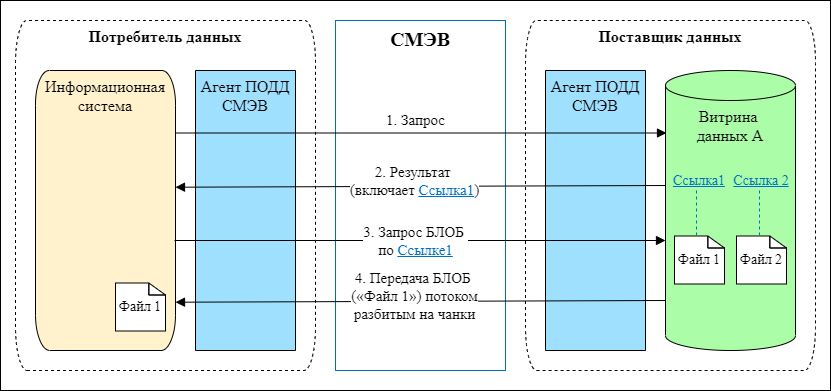 Рисунок 13 – Получение БЛОБ в качестве результата запросаФормирование и передача статистики атрибутов Витрины данных Агенту ПОДД СМЭВСтатистика по атрибутам, получаемая Ядром ПОДД от Витрин данных, используется в алгоритме оптимизации плана выполнения запросов Потребителя данных в целях уменьшения трафика между УВ и Ядром ПОДД.Для атрибутов таблиц Витрины данных, по которым необходимо сформировать статистику, вычисляются следующие показатели:Показатель «от 0 до 10 повторений» – содержит процент от общего числа строк, для которых повторение значений атрибута не превышает 10.Показатель «от 11 до 100 повторений» – содержит процент от общего числа строк, для которых повторение значений атрибута более 10, но не превышает 100.Показатель «от 101 до 1000 повторений» – содержит процент от общего числа строк, для которых повторение значений атрибута более 100, но не превышает 1000.Показатель «более 1000 повторений» – содержит процент от общего числа строк, для которых повторение значений атрибута более 1000.Пример статистики по атрибуту приведен в таблице 60.Таблица 60 – Пример статистики по атрибуту Витрины данныхНиже приведен пример SQL-скрипта по расчету показателей статистики для атрибута <<table>>.<<attribute>>:selectsum(case when z between 1 and 10 then z else 0 end) * 100 / sum(z))::int z10,-- показатель «от 0 до 10 повторений»(sum(case when z between 11 and 100 then z else 0 end) * 100 / sum(z))::int z100,-- показатель «от 11 до 100 повторений»(sum(case when z between 101 and 1000 then z else 0 end) * 100 / sum(z))::int z1000,-- показатель «от 101 до 1000 повторений»(sum(case when z > 1001 then z else 0 end) * 100 / sum(z))::int z_oth-- показатель «более 1000 повторений»from (select count(*) zfrom <<table>>group by <<attribute>>)tРасчет показателей статистики осуществляется для атрибутов, по которым создан индекс в Витрине данных.Рассчитанные показатели статистики по атрибутам Витрины данных передаются Агенту ПОДД с использованием топика «statistics.rs» брокера сообщений Kafka в ответ на полученный запрос статистики с использованием топика «statistics.rq» (см. п. 2.3.2). При этом предполагается соответствие рассчитанных показателей статистики и параметров ответа, приведенное в таблице 61.Таблица 61 – Соответствие показателей параметрам ответа на запрос статистикиВыполнение регламентированных запросовРЗ выполняется аналогично выполнению любого запроса к Витрине Поставщика данных. Описание синтаксиса выполнения запроса приведено в п. 3.1 настоящего документа.Эта операция может быть выполнена: с использованием REST-интерфейса в соответствии с п. 2.4.1 настоящего документа.с использованием JDBC-интерфейса в соответствии с п. 2.4.1.3 настоящего документа.Для выполнения необходимо составить SQL выражение, указав мнемонику РЗ вместо таблицы. Формат РЗ имеет вид:select * from <мнемоника Витрины>.<версия РЗ>.<мнемоника РЗ>(<параметры>), где:<мнемоника Витрины> – для простых запросов (к одной Витрине) задается мнемоника соответствующей Витрины. Для распределенного запроса вместо мнемоники Витрины указывается префикс «podd»;<версия РЗ> – задается в формате «major.minor»;<мнемоника РЗ> – мнемоника вызываемого РЗ;<параметры> – если РЗ является параметризованным, то все параметры должны быть указаны в скобках, через запятую, в порядке их указания в определении РЗ (загруженном из ФГИС «ЕИП НСУД»). Если выполняемый запрос не требует указания параметров, то скобки должны быть указаны пустыми. Если параметры не указаны в исходном запросе, но их значения по умолчанию присутствуют в загруженном определении, то они будут подставлены автоматически.Преобразование запросов и подзапросов при выполнении РЗ:Исходный запрос от Потребителя данных передается в Ядро ПОДД СМЭВ в неизменном виде.В Ядре ПОДД СМЭВ осуществляется обработка запроса: валидация, проверка полномочий, разбиение на подзапросы.Подзапрос, сформированный в Ядре ПОДД СМЭВ к Витрине данных, представляет собой SQL-выражение в соответствии с определением РЗ.Выполнение запросов с использованием табличных параметров, передаваемых Потребителем данных для обогащения Выполнение запроса, включающего табличный параметр, осуществляется аналогично выполнению любого запроса к Витрине Поставщика данных. Описание синтаксиса выполнения запроса приведено в п. 3.1 настоящего документа.Для выполнения запроса с табличным параметром необходимо:Определить структуру таблицы, указанной в табличном параметре.Указать запрос, содержащий табличный параметр.Указать источник данных для табличного параметра.Эти операции могут быть выполнены с использованием REST или JDBC-интерфейса. с использованием : для описания передаваемой в качестве параметра таблицы и добавления данных расширяются функции JDBC-драйвера. В этом случае Запрос с использованием REST-интерфейсаПри использовании REST-интерфейса данные собираются в CSV файл, который прикрепляется к запросу, содержащему информацию о структуре таблицы и SQL-выражение. Формат запроса приведен в п. 2.4.1.2 данного документа. В теле запроса передаются следующие параметры:sql:SELECT el.inn, er.region_name FROM @inns el LEFT JOIN egrul.2.region_codes er ON SUBSTRING(el.inn,1,2) = er.region_codepriority:NORMALtableParams:{“name”: “inns”, “columns”:[{“name”: “id”, “type”: “INTEGER”},{“name”: “inn”, “type”: “STRING”}]}inns:<l.csv>, где:sql – текст произвольного SQL-запроса, содержащего табличные параметры;tableParams – описание передаваемого файла с данными для табличного параметра, где:name – табличный параметр;columns – перечень названий столбцов и их типов, содержащихся в файле с данными для табличного параметра.inns – файл с данными для табличного параметра, где: inns – табличный параметр (выступает в качестве названия параметра запроса);<1.csv> – файл в формате csv (поддерживаемый формат), передаваемый в параметре запроса.Пример csv файла (разделитель – запятая):1, 43453105932, 43110037953, 4345336320Запрос с использованием JDBC-интерфейсаПри использовании JDBC-интерфейса для описание передаваемой в качестве параметра таблицы и добавления данных расширяются функции драйвера JDBC. Для доступа к данным формируется итератор.После передачи данных выполняется запрос, включающий табличный параметр в формате @имя_параметра.Пример использования представлен в п. 2.4.2.1 данного документа.Выполнение запросов к REST-сервису ИС ПоставщикаДля выполнения запроса к REST-сервису ИС Поставщика необходимо:Определить доступные REST-сервисы.Составить URI запроса в соответствии со спецификацией OpenAPI зарегистрированного REST-сервиса ИС Поставщика, загруженной в ПОДД.URI запроса формируется путём конкатенации мнемоники Агента Поставщика данных, префикса в URL (basePath) соответствующего REST-сервиса ИС Поставщика и path операции. Сформированный запрос должен совпадать с запросом из спецификации OpenAPI.Формат запроса для обмена с использованиям REST-сервиса ИС Поставщика имеет вид:, где:HTTP-метод – метод из поддерживаемых REST-сервисом;<адрес> – IP-адрес Агента Потребителя;<порт> – порт, на котором развернут REST-интерфейс Агента Потребителя;systemMnemonic – мнемоника Агента Поставщика данных;basePath – префикс в URL соответствующего REST-сервиса ИС Поставщика;paths\ – путь операции, указанный в спецификации OpenAPI соответствующего REST-сервиса ИС Поставщика.Пример URI запроса соответствует примеру спецификации OpenAPI, приведенному в п. 1.6.4 данного документа:Выполнение запросов осуществляется через REST-интерфейс Агента ПОДД СМЭВ (см. п. 2.4.1 данного документа). Приложение 1. Термины и сокращенияПриложение 2. Пример проекта для реализации взаимодействия с Агентом ПОДД СМЭВПроект размещен в файле «Приложение 2. Пример проекта для реализации взаимодействия с Агентом ПОДД СМЭВ.zip».Пример разработан с использованием языка Kotlin, сборка и запуск выполняется стандартным способом для java-проектов – с использованием gradle build tool (https://gradle.org/).№Вид информационного обменаХарактеристика1Обмен с использованием Видов СведенийОбмен с фиксированной структурой запроса и ответа с использованием особого протокола обмена – Вид Сведения (далее – ВС).Описание данного вида обмена приведено в документе «Методические рекомендации по работе с Единой системой межведомственного электронного взаимодействия», размещенном на технологическом портале СМЭВ 3, https://smev3.gosuslugi.ru/portal/2Обмен с использованием SQL-запросовОбмен с использованием:Регламентированных SQL-запросов (далее – РЗ) – SQL-запросов, выраженных в терминах модели данных, загруженной в ПОДД, и зарегистрированных в Ядре ПОДД под символической мнемоникой, используемой Потребителем данных для выполнения этого запроса;Произвольных SQL-запросов со структурой запроса и ответа, задаваемой Потребителем данных.Описание данного вида обмена приведено в разделе 1.4.1.3Обмен с использованием ПодписокОбмен данными в соответствии с предварительно созданной подпиской на изменения сведений и получение:уведомлений об изменениях;Описание данного вида обмена приведено в разделе 1.4.2.4Обмен с использованием запросов к REST-сервису ИС ПоставщикаОбмен с использованием запросов к зарегистрированным в ПОДД REST-сервисам ИС ПоставщикаОписание данного вида обмена приведено в разделе 1.4.3.По количеству Витрин, в которых размещены данные, используемые в процессе выполнения запросаПростые запросыЗапросы, которые обращаются к данным, размещённым в одной Витрине Поставщика данных.Простые запросыЗапросы, которые обращаются к данным, размещённым в одной Витрине Поставщика данных.Распределённые запросыЗапросы, которые обращаются к связанным данным, размещённым в двух или более Витринах Поставщика данных.Распределённые запросыЗапросы, которые обращаются к связанным данным, размещённым в двух или более Витринах Поставщика данных.По типу условий отбора и способу обработки данныхЗапросы по ключуЗапросы, предполагающие отбор небольшого количества записей, относящихся к единичному объекту.Аналитические запросыЗапросы, предполагающие обработку значительного количества записей и предполагающие получение агрегатов, а не значений из отдельных атрибутов.Аналитические запросыЗапросы, предполагающие обработку значительного количества записей и предполагающие получение агрегатов, а не значений из отдельных атрибутов.ВыгрузкиЗапросы, обрабатывающие значительное количество записей, но не выполняющие вычисления, а возвращающие отобранные записи Потребителю данных.По типу допустимой вариативностиФиксированные запросыЗапросы, не предусматривающие каких-либо возможностей для Потребителя данных уточнить запрос.Фиксированные запросыЗапросы, не предусматривающие каких-либо возможностей для Потребителя данных уточнить запрос.Параметризованные запросыЗапросы, содержащий в своём определении параметры, значения которых Потребитель данных задаёт непосредственно перед выполнением запроса.Параметризованные запросыЗапросы, содержащий в своём определении параметры, значения которых Потребитель данных задаёт непосредственно перед выполнением запроса.По способу предполагаемого использованияУниверсальныеЗапросы, атрибутный состав которых не имеет разметки, предполагающей какое-то специальное использование этого запроса.УниверсальныеЗапросы, атрибутный состав которых не имеет разметки, предполагающей какое-то специальное использование этого запроса.МногомерныеЗапросы, результат которого размечен так, что все возвращаемые атрибуты поделены на измерения и факты, таким образом многомерный запрос подходит для использования в средствах OLAP-анализа как источник данных.МногомерныеЗапросы, результат которого размечен так, что все возвращаемые атрибуты поделены на измерения и факты, таким образом многомерный запрос подходит для использования в средствах OLAP-анализа как источник данных.№ТребованиеВид информационного обменаКомментарийЗарегистрировать ИС в СМЭВВсеВ соответствии с «Регламентом подключения к СМЭВ 4»Разместить в своем контуре Агент ПОДД СМЭВ, выполнить настройки для соответствующего вида обменовВсеВ соответствии с «Руководством администратора Агента ПОДД СМЭВ»Обеспечить сетевую связанность Агента, размещенного в инфраструктуре участника, и ПОДД СМЭВВсеВ соответствии с «Руководством администратора Агента ПОДД СМЭВ»Разместить в своем контуре Витрины данныхс использованием SQL-запросов;с использованием подписокИсходные коды Витрины размещены в НФАПНастроить Витрины для взаимодействия с Агентомс использованием SQL-запросов;с использованием подписокСм. раздел 2.3 данного документаЗагрузить МГД в части своих данныхВсеВ соответствии с «Регламентом подключения к СМЭВ 4»Согласовать полномочия по доступу к данным Потребителей данныхВсеВ соответствии с «Регламентом подключения к СМЭВ 4»Связать Витрины данных и ИС с использованием ЛК УВс использованием SQL-запросов;с использованием подписокВ соответствии с инструкцией в «Руководстве пользователя ЛК УВ»Зарегистрировать Регламентированные запросы в ПОДД СМЭВс использованием SQL-запросов В соответствии с «Регламентом подключения к СМЭВ 4»Реализовать в своем контуре REST-сервисС использованием запросов к REST-сервису ИС ПоставщикаЗарегистрировать в ПОДД СМЭВ спецификацию OpenAPI, соответствующую реализованному REST-сервисуС использованием запросов к REST-сервису ИС ПоставщикаДобавить критерии доступа для соответствующего информационного обмена.Все№ТребованиеВид информационного обменаКомментарийЗарегистрировать ИС в СМЭВВсеВ соответствии с «Регламентом подключения к СМЭВ 4»Разместить в своем контуре Агент ПОДД СМЭВ, выполнить настройки для соответствующего вида обменовВсеВ соответствии с «Руководством администратора Агента ПОДД СМЭВ»Обеспечить сетевую связанность Агента, размещенного в инфраструктуре участника, и ПОДД СМЭВВсеВ соответствии с «Руководством администратора Агента ПОДД СМЭВ»Настроить ИС, которая выполняет запросы и осуществляет обработку данных, получаемых от ПОДД СМЭВ, для взаимодействия с Агентомс использованием SQL-запросов;с использованием запросов к REST-сервису ИС ПоставщикаСм. раздел 2.4 данного документаПолучить полномочия на доступ к данным, которые требуется обрабатывать в ИСВсеВ соответствии с «Руководством пользователя ЛК УВ»Развернуть в своем контуре ПО Хранилища данных по подписке и настроить его взаимодействие с Агентомс использованием подписок№Характеристика сущности ПОДД СМЭВТипФорматПроверки в ПОДД СМЭВ1ИдентификаторuuidМаска: "([0-9a-fA-F]{8}-[0-9a-fA-F]{4}-[0-9a-fA-F]{4}-[0-9a-fA-F]{4}-[0-9a-fA-F]{12})|(\{[0-9a-fA-F]{8}-[0-9a-fA-F]{4}-[0-9a-fA-F]{4}-[0-9a-fA-F]{4}-[0-9a-fA-F]{12}\})"-2МнемоникаStringЛатинские буквы, цифры и символ "_", без пробелов. Первым символом должна быть буква. Регистр не учитывается-3Версия (Витрины/РЗ)SemanticVersion (complexType)Major типа int, >= 0Minor типа int, >= 0Идентификатор Витрины должен быть одинаковый для всех версий Витрины с данной мнемоникой3Версия (Витрины/РЗ)string<major>.< minor >4ОГРН УВ (владельца Витрины/РЗ)stringОжидаемый формат: только цифры, должен быть одинаковым для всех версий Витрин/РЗ-5Даты поддержкиdateTimeYYYY-MM-DDThh:mm:ss[.SSS]Z-5Даты поддержкиinteger (int64)В миллисекундах от эпохи6Текстовое описание (Витрины/РЗ)stringОжидаемый формат: латинские и русские буквы, цифры, печатные символы и символы разметки (пробел, перенос строки)-7Текст sql запроса (для РЗ)StringПоддерживаются возможности, указанные в разделе 3.1.1 данного документадолжны быть указаны Витрины, зарегистрированные в ПОДД;должна быть явно указана версия используемой Витрины; не должно использоваться несколько версий одной Витрины в одном SQL-выражении;для распределенного запроса должно быть указано не менее двух Витрин;не поддерживается обращение к другим РЗ; если РЗ содержит табличные параметры, они должны использоваться в SQL-выражении8Тип атрибутаsimpleType"BOOLEAN""STRING""BYTE""SHORT""INTEGER""LONG""FLOAT""DOUBLE""BIG_DECIMAL""DATE""TIME""TIMESTAMP""BINARY"-9Префикс в URL для обмена с использованием запросов к REST-сервисамstringЛатинские буквы, цифры, символы. Из зарезервированных символов допустимы '/' и '_'непустая строка;начинается с символа '/';содержит символы после '/'. Допускается несколько элементов пути, например level1/level2/level3. Двойные слэши '//' недопустимы;параметры недопустимы, например /{parameter};заканчивается символом, отличным от '/'Запрос:select * from datamart.3.table1 limit 1в котором:datamart» – мнемоника Витрины данных;«3» – номер версии;«table1» – мнемоника таблицы.Результат: Первая строка из таблицы с мнемоникой table1 Витрины данных datamart версии 3Для Витрины datamart загружены три версии 1, 2 и 3, и версия 3 является актуальной.Запрос:select * from datamart.table1 limit 1Преобразуется к виду:select * from datamart.3.table1 limit 1Для запроса:select * from datamart.3.table1 limit 1Подзапрос к Витрине данных будет иметь следующий вид:select * from v3_table1 limit 1{    "content": {        "poddArea": "TEST",        "id": "3544a6a6-d3cb-4602-9099-f891d508f29a",        "queryMnemonic": "datamart_mnemonic.query_mnemonic",        "tenantId": "6661228d-af42-4f30-89e1-6b9b8f6eb864",        "tenantOgrn": "1234567890123",        "version": "1.0",        "supportedFromUTC": 1600862481,        "supportedUpToUTC": 1632398481,        "brief": "Краткое описание",        "description": "Полное описание",        "sql": "select colA, colB from datamart_mnemonic.5.0.tableA",        "columns": [              {                "mnemonic": "colA",                "description": "Колонка A",                "type": "string"              },              {                "mnemonic": "colB",                "description": "Колонка B",                "type": "string"              }            ]        }    }}{  "openapi": "3.0.1",  "info": {    "title": "Letters content | Содержимое писем",    "version": "1.0"  },  "servers": [    {      "url": "/"    }  ],  "tags": [    {      "name": "Letters content | Содержимое писем"    }  ],  "paths": {    "/api/v1.0/letters/{mailId}/{date}/pdf": {      "get": {        "tags": [          "Letters content | Содержимое писем"        ],        "summary": "Получение содержимого письма в формате PDF",        "operationId": "getLetterPdf",        "parameters": [          {            "name": "Authorization",            "in": "header",            "description": "Authorization header",            "required": true,            "schema": {              "type": "string"            }          },          {            "name": "mailId",            "in": "path",            "description": "ШПИ",            "required": true,            "schema": {              "type": "string"            }          },          {            "name": "date",            "in": "path",            "description": "Дата",            "required": true,            "schema": {              "type": "string"            }          },          {            "name": "accessCode",            "in": "query",            "description": "Код доступа",            "required": true,            "schema": {              "type": "string"            }          }        ],        "responses": {          "200": {            "description": "ОК",            "content": {}          },          "400": {            "description": "Некорректный запрос",            "content": {}          },          "401": {            "description": "Некорректный идентификатор клиента и/или токен",            "content": {}          },          "403": {            "description": "Доступ запрещен",            "content": {}          },          "404": {            "description": "Запрашиваемый ресурс не найден",            "content": {}          },          "500": {            "description": "Внутренняя ошибка сервиса",            "content": {}          }        }      }    },    "/api/v1.0/letters/{mailId}/{date}/content": {      "get": {        "tags": [          "Letters content | Содержимое писем"        ],        "summary": "Получение содержимого письма в формате ZIP",        "operationId": "getLetterContent",        "parameters": [          {            "name": "Authorization",            "in": "header",            "description": "Authorization header",            "required": true,            "schema": {              "type": "string"            }          },          {            "name": "mailId",            "in": "path",            "description": "ШПИ",            "required": true,            "schema": {              "type": "string"            }          },          {            "name": "date",            "in": "path",            "description": "Дата",            "required": true,            "schema": {              "type": "string"            }          },          {            "name": "accessCode",            "in": "query",            "description": "Код доступа",            "required": true,            "schema": {              "type": "string"            }          }        ],        "responses": {          "200": {            "description": "ОК",            "content": {}          },          "400": {            "description": "Некорректный запрос",            "content": {}          },          "401": {            "description": "Некорректный идентификатор клиента и/или токен",            "content": {}          },          "403": {            "description": "Доступ запрещен",            "content": {}          },          "404": {            "description": "Запрашиваемый ресурс не найден",            "content": {}          },          "500": {            "description": "Внутренняя ошибка сервиса",            "content": {}          }        }      }    }  },  "components": {}}{  "openapi": "3.0.2",  "info": {    "description": "Спецификация OpenAPI 3.0 для сервиса записи на приём к врачу",    "version": "1.0",    "title": "Запись на приём к врачу – OpenAPI 3.0"  },  "paths": {    "/booking/book": {      "post": {        "summary": "Бронирование слота",        "description": "Бронирование слота",        "operationId": "book",        "requestBody": {          "description": "Запрос",          "content": {            "application/json": {              "schema": {                "$ref": "#/components/schemas/BookRequest"              }            }          },          "required": true        },        "responses": {          "200": {            "description": "Успешная операция",            "content": {              "application/json": {                "schema": {                  "$ref": "#/components/schemas/BookResponse"                }              }            }          },          "400": {            "description": "Неверные параметры"          },          "500": {            "description": "Внутренняя ошибка"          }        }      }    },    "/booking/cancel": {      "post": {        "summary": "Отмена брони",        "description": "Отмена брони",        "operationId": "cancel",        "requestBody": {          "description": "Запрос",          "content": {            "application/json": {              "schema": {                "$ref": "#/components/schemas/CancelRequest"              }            }          },          "required": true        },        "responses": {          "200": {            "description": "Успешная операция",            "content": {              "application/json": {                "schema": {                  "$ref": "#/components/schemas/BookResponse"                }              }            }          },          "400": {            "description": "Неверные параметры"          },          "500": {            "description": "Внутренняя ошибка"          }        }      }    }  },  "components": {    "schemas": {      "BookRequest": {        "type": "object",        "properties": {          "bookId": {            "type": "string"          },          "slotId": {            "type": "string"          },          "patient_id": {            "type": "string"          },          "booking_type": {            "type": "string"          },          "caseNumber": {            "type": "string"          },          "preliminaryReservation": {            "type": "boolean"          },          "referral_id": {            "type": "string"          },          "cards_id": {            "type": "string"          },          "email": {            "type": "string"          },          "mobilePhone": {            "type": "string"          }        },        "required": [          "bookId",          "slotId",          "patient_id"        ]      },      "BookResponse": {        "oneOf": [          {            "$ref": "#/components/schemas/BookResponseSuccess"          },          {            "$ref": "#/components/schemas/BookResponseError"          }        ]      },      "BookResponseSuccess": {        "type": "object",        "properties": {          "bookExtId": {            "type": "string"          },          "slotId": {            "type": "string"          },          "visitTime": {            "type": "string"          },          "duration": {            "type": "string"          },          "serviceId": {            "type": "string"          },          "organizationId": {            "type": "string"          },          "areaId": {            "type": "string"          },          "queueNumber": {            "type": "string"          },          "pincode": {            "type": "string"          },          "window": {            "type": "string"          },          "status": {            "$ref": "#/components/schemas/Status"          }        },        "required": [          "bookExtId",          "slotId",          "visitTime",          "status"        ]      },      "BookResponseError": {        "type": "object",        "properties": {          "status": {            "$ref": "#/components/schemas/Status"          }        },        "required": [          "status"        ]      },      "CancelRequest": {        "type": "object",        "properties": {          "bookExtId": {            "type": "string"          },          "patient_id": {            "type": "string"          }        },        "required": [          "bookExtId",          "patient_id"        ]      },      "Status": {        "type": "object",        "properties": {          "statusCode": {            "type": "integer"          },          "statusMessage": {            "type": "string"          }        },        "required": [          "statusCode"        ]      }    }  }}POST /api/v1/lk-uv/deletePermissionContent-Type: application/json{    "content": {        "poddArea": "TEST",        "permissionId": "3544a6a6-d3cb-4602-9099-f891d508f29a",    }}       №Описание типаРазмер-ностьИмя типа ПОДДВозможные значенияФизический тип avroЛогический тип avroОсобенности соответствия 
типов1СтрокаSTRINGне ограниченоstring2Целое число8 байтLONGот −9223372036854775808 до 9223372036854775807long3Целое число1 байтBYTEот −128 до 127int4Целое число2 байтаSHORTот −32768 до 32767int5Целое число4 байтаINTEGERот -2147483648 до 2147483647int6Дата4 байтаDATEот -2147483648 до 2147483647intdateunix epoch в днях, от -5 883 516 года до 5 883 515 года7Время8 байтTIMEот −9223372036854775808 до 9223372036854775807longtime-micros8Числовые данные с плавающей запятой4 байтаFLOATот –(2-2-23)·2127 до 
(2-2-23)·2127float9Числовые данные с плавающей запятой8 байтDOUBLEот -1.7*10308 до 1.7*10308double10Большие числовые данные с плавающей запятойBIG_DECIMALне ограниченоstringBigDecimalLogicalType11Временная метка8 байтTIMESTAMPот −9223372036854775808 до 9223372036854775807longtimestamp-microsилиLocalDateTimeLogicalTypeunix epoch в микросекундах, от 
– 292277 года до 292277 года12Двоичные данныеBINARYне ограниченоbytesилиrecord13Булевый тип1 байтBOOLEANtrue, falsebooleanЗаголовокОписаниеREQUEST_IDИдентификатор запросаAGENT_CONSUMER_IDИдентификатор Агента ПОДД (соответствует мнемонике ИС)QUERY_MNEMONIC<Полная мнемоника РЗ>.<версия РЗ>TIMESTAMPSВременная метка с описанием событий, представляет собой склейку сериализованных в JSON структур типа TimestampData (таблица Таблица 8), разделённых точкой с запятойПример:{"name":"REQUEST_RECEIVED_BY_AGENT_CONSUMER",
"timestamp":1654590839986,"source":"test","result":"UNDEFINED"};
{"name":"REQUEST_RECEIVED_BY_AGENT_CONSUMER",
"timestamp":1654590842487,"source":"test","result":"SUCCESS"}CORE_IDИдентификатор ЯдраАтрибутОписаниеnameНазвание временной метки:"REQUEST_RECEIVED_BY_AGENT_CONSUMER" - Запрос поступил в агент-потребитель"REQUEST_SENT_TO_DATAMART" - Запрос передан из агента-поставщика в витрину"RESULT_RECEIVED_BY_AGENT_PRODUCER" - Получен результат из витрины"RESULT_SENT_TO_AGENT_CONSUMER" - Обработка в ядре завершена (перед отправкой результата потребителю (Executor/Strom))timestampUTC время в миллисекундахsourceСервис, зафиксировавший временную меткуresultРезультат обработки:UNDEFINEDSUCCESSSUCCESS_REQUESTERRORSUCCESS_ESTIMATEFAILURE№ТопикПубликаторПодписчикПередаваемый объектТопики регистрации и настройки ВитринТопики регистрации и настройки ВитринТопики регистрации и настройки ВитринТопики регистрации и настройки ВитринТопики регистрации и настройки Витринdatamart.signalВитринаАгентСообщение с регистрационными данными Витрины<мнемоника Витрины>.profile.rqАгентВитринаЗапрос профиля Витрины<мнемоника Витрины>.profile.rsВитринаАгентПрофиль Витрины<мнемоника Витрины>.profile.errВитринаАгентОшибка при выполнении запроса профиля Витрины<мнемоника Витрины>.signalАгентВитринаСообщение с итогами выполнения регистрации ВитриныТопики для обеспечения информационного обмена с использованием SQL-запросовТопики для обеспечения информационного обмена с использованием SQL-запросовТопики для обеспечения информационного обмена с использованием SQL-запросовТопики для обеспечения информационного обмена с использованием SQL-запросовТопики для обеспечения информационного обмена с использованием SQL-запросов<мнемоника Витрины>.query.rqАгентВитринаПодзапрос<мнемоника Витрины>.procedure.query.rqАгентВитринаРегламентированный запрос на исполнение<мнемоника Витрины>.query.tpАгентВитринаПодзапрос с использованием табличного параметра<мнемоника Витрины>.query.rsВитринаАгентРезультата подзапроса<мнемоника Витрины>.query.estimation.rsВитринаАгентОценка (статистика) по исполнению подзапросов<мнемоника Витрины>.query.errВитринаАгентОшибка при выполнении подзапроса<мнемоника Витрины>.blob.rqАгентВитринаЗапрос двоичных данных по ссылке<мнемоника Витрины>.blob.rsВитринаАгентРезультат запроса двоичных данных по ссылке<мнемоника Витрины>.blob.errВитринаАгентОшибка при выполнении запроса двоичных данных по ссылке<мнемоника Витрины>.cancel.rqАгентВитринаИдентификатора запроса, выполнение которого в Витрине нужно отменить<мнемоника Витрины>.cancel.rsВитринаАгентРезультат успешной отмены запроса<мнемоника Витрины>.cancel.errВитринаАгентОшибка при выполнении отмены запросаТопики для обеспечения информационного обмена с использованием подписокТопики для обеспечения информационного обмена с использованием подписокТопики для обеспечения информационного обмена с использованием подписокТопики для обеспечения информационного обмена с использованием подписокТопики для обеспечения информационного обмена с использованием подписок<мнемоника Витрины>.replication.rqАгентВитринаИнформация о подписке<мнемоника Витрины>.replication.rsВитринаАгентСтруктура данных для хранения данных по подписке<мнемоника Витрины>.replication.errВитринаАгентОшибка при обработке подписки<мнемоника Витрины>.delta.rqАгентВитринаЗапрос пакета дельт по подписке<мнемоника Витрины>.delta.rsВитринаАгентДельта по подписке<мнемоника Витрины>.delta.errВитринаАгентОшибка при формировании Витриной дельты по подписке<мнемоника Витрины>.replication.cancel.rqАгентВитринаИдентификатора отменяемой подписки<мнемоника Витрины>.replication.cancel.rsВитринаАгентРезультат (успешный или ошибка) отмены подписки<мнемоника Витрины>.delta.notificationВитринаАгентУведомление о наличии дельты по подписке в Витрине ПоставщикаТопики для получения статистики по ВитринамТопики для получения статистики по ВитринамТопики для получения статистики по ВитринамТопики для получения статистики по ВитринамТопики для получения статистики по Витринам<мнемоника Витрины>.statistics.rqАгентВитринаЗапрос статистики таблиц<мнемоника Витрины>.statistics.rsВитринаАгентСтатистика таблиц<мнемоника Витрины>.statistics.errВитринаАгентОшибка формировании статистики таблицТопики для получения событий ВитриныТопики для получения событий ВитриныТопики для получения событий ВитриныТопики для получения событий ВитриныТопики для получения событий Витрины<мнемоника Витрины>.scl.signalВитринаАгентСобытия Витрины для дальнейшей передачи в СЦЛШагРегистрация на основе сообщений от Витрин данныхРегистрация на основе конфигурационного файлаИнициация регистрации1Витрина данных направляет в Агент сообщение с регистрационными данными в общий топик Kafka datamart.signal предназначенный для получения запросов на регистрацию от всех Витрин. Структура сообщения приведена в таблице Таблица 11При отправке запроса на регистрацию Витрина должна обеспечить подписку на топик <мнемоника Витрины>.signalПри запуске Агент вычитывает локальный конфигурационный файл с предустановленными параметрами Витрин.В случае наличия топиков для всех Витрин данных в конфигурационном файле, шаги 2-8 пропускаютсяРегистрация2Агент создаёт необходимые для работы с новой Витриной данных топики в соответствии с таблицей Таблица 9.Агент создаёт необходимые для работы с новой Витриной данных топики в соответствии с таблицей Таблица 9.Регистрация3Агент запрашивает у Витрины профиль через топик <мнемоника Витрины>.profile.rq. Структура сообщения приведена в таблице Таблица 13Агент загружает профиль Витрины. Способ загрузки определяется значением registrationFlow в конфигурационном файле:DEFINED_PROFILE – загрузка по указанному в конфигурации пути;DATAMART_REQUEST – запрос к Витрине через топик <мнемоника Витрины>.profile.rqРегистрация4Агент получает:либо профиль Витрины через топик <мнемоника Витрины>.profile.rs (структура приведена в таблице Таблица 14),либо сообщение об ошибке в топик <мнемоника Витрины>.profile.err (структура приведена в таблице Таблица 15)Агент получает:либо профиль Витрины через топик <мнемоника Витрины>.profile.rs (структура приведена в таблице Таблица 14),либо сообщение об ошибке в топик <мнемоника Витрины>.profile.err (структура приведена в таблице Таблица 15)Регистрация5Агент:уведомляет Ядро ПОДД СМЭВ о регистрации профиля новой Витрины,передаёт в Ядро ПОДД СМЭВ профиль Витриныожидает подтверждения регистрации от Ядра ПОДДАгент:уведомляет Ядро ПОДД СМЭВ о регистрации профиля новой Витрины,передаёт в Ядро ПОДД СМЭВ профиль Витриныожидает подтверждения регистрации от Ядра ПОДДРегистрация6Агент получает подтверждение регистрации профиля Витрины от Ядра ПОДД СМЭВ.При успешном выполнении всех регистрационных операций, либо если данная Витрина уже зарегистрирована возвращается статус «успех», в противном случае «неуспех»Агент получает подтверждение регистрации профиля Витрины от Ядра ПОДД СМЭВ.При успешном выполнении всех регистрационных операций, либо если данная Витрина уже зарегистрирована возвращается статус «успех», в противном случае «неуспех»Регистрация7Агент направляет Витрине сообщение о статусе регистрации. Структура сообщения приведена в таблице Таблица 12Агент направляет Витрине сообщение о статусе регистрации. Структура сообщения приведена в таблице Таблица 12Регистрация8В случае неуспешной регистрации Агент удаляет созданные на шаге 2 топики в KafkaВ случае неуспешной регистрации Агент удаляет созданные на шаге 2 топики в KafkaДействия после успешной Регистрации9Агент выполняет запрос к Ядру ПОДД СМЭВ за актуальной информацией о зарегистрированных Витринах (метаданные Витрины и иные данные, необходимые для корректной работы) и обновляет по полученным данным хранимую локально сводную информацию.Агент завершает процедуру запуска только после получения актуальных данныхАгент выполняет запрос к Ядру ПОДД СМЭВ за актуальной информацией о зарегистрированных Витринах (метаданные Витрины и иные данные, необходимые для корректной работы) и обновляет по полученным данным хранимую локально сводную информацию.Агент завершает процедуру запуска только после получения актуальных данныхДействия после неуспешной Регистрации10В случае ошибок, таймаутов и сбоев, инициация повторной регистрации обеспечивается ВитринойАгент завершает работу с ошибкой{    "requestId": UUID    "datamartId": string    "timestamp": long}{    "requestId": UUID    "datamartId": string    "timestamp": long}{    "requestId": UUID    "datamartId": string    "timestamp": long}{    "requestId": UUID    "datamartId": string    "timestamp": long}{    "requestId": UUID    "datamartId": string    "timestamp": long}КодАтрибутТипОбязательностьОписаниеА-1requestIdUUIDДаУникальный идентификатор запросаА-2datamartIdstringДаУникальный идентификатор Витрины. В дальнейшем используется в качестве префикса в топиках обмена данными с ВитринойА-3timestamplongДаМетка времени формирования запроса Витриной{    "requestId": UUID    "datamartId": String    "timestamp": long    "result": String    "errorDescription": String}{    "requestId": UUID    "datamartId": String    "timestamp": long    "result": String    "errorDescription": String}{    "requestId": UUID    "datamartId": String    "timestamp": long    "result": String    "errorDescription": String}{    "requestId": UUID    "datamartId": String    "timestamp": long    "result": String    "errorDescription": String}{    "requestId": UUID    "datamartId": String    "timestamp": long    "result": String    "errorDescription": String}КодАтрибутТипОбязательностьОписаниеА-1requestIdUUIDДаУникальный идентификатор запросаА-2datamartIdstringДаУникальный идентификатор Витрины, для которого выполнялась регистрацияА-3timestamplongДаМетка времени формирования ответа АгентомА-4resultstringДаРезультат регистрации. Возможные значения SUCCESS, FAILUREА-5errorDescriptionstringДа, в случае result=FAILUREОписание ошибки{    "requestId": UUID    "agentId": string}{    "requestId": UUID    "agentId": string}{    "requestId": UUID    "agentId": string}{    "requestId": UUID    "agentId": string}{    "requestId": UUID    "agentId": string}КодАтрибутТипОбязательностьОписаниеА-1requestIdUUIDДаУникальный идентификатор запросаА-2agentIdstringДаИдентификатор Агента ПОДД{    "requestId": UUID    "agentId": string    "datamartId": string    "profile":        "sqlDialect": POSTGRESQL        "parameterNotionType": DOLLAR_NUM        "aggFunctions": [ ]        "otherFunctions": [ ]}{    "requestId": UUID    "agentId": string    "datamartId": string    "profile":        "sqlDialect": POSTGRESQL        "parameterNotionType": DOLLAR_NUM        "aggFunctions": [ ]        "otherFunctions": [ ]}{    "requestId": UUID    "agentId": string    "datamartId": string    "profile":        "sqlDialect": POSTGRESQL        "parameterNotionType": DOLLAR_NUM        "aggFunctions": [ ]        "otherFunctions": [ ]}{    "requestId": UUID    "agentId": string    "datamartId": string    "profile":        "sqlDialect": POSTGRESQL        "parameterNotionType": DOLLAR_NUM        "aggFunctions": [ ]        "otherFunctions": [ ]}{    "requestId": UUID    "agentId": string    "datamartId": string    "profile":        "sqlDialect": POSTGRESQL        "parameterNotionType": DOLLAR_NUM        "aggFunctions": [ ]        "otherFunctions": [ ]}КодАтрибутТипОбязательностьОписаниеА-1requestIdUUIDДаУникальный идентификатор запросаА-2agentIdstringДаИдентификатор Агента ПОДДА-3datamartIdstringНетУникальный идентификатор ВитриныА-4profileDatamartProfileДаПрофиль Витрины данныхА-4.1sqlDialectstringДаSQL диалектА-4.2parameterNotionTypeenumДаТип представления параметров в SQL-выражении.Возможные значения:QUESTION (параметр представляется “?”)DOLLAR_NUM (параметр представляется “$n”).А-4.3aggFunctionsarray of stringДаПеречень функций агрегацииА-4.4otherFunctionsarray of stringДаПеречень остальных функций{    "requestId": UUID    "errorCode": string    "message": string}{    "requestId": UUID    "errorCode": string    "message": string}{    "requestId": UUID    "errorCode": string    "message": string}{    "requestId": UUID    "errorCode": string    "message": string}{    "requestId": UUID    "errorCode": string    "message": string}КодАтрибутТипОбязательностьОписаниеА-1requestIdUUIDДаУникальный идентификатор запросаА-2errorCodestringДаКод ошибкиА-3messagestringДаСообщение об ошибке{        "requestId": UUID    "subRequestId": UUID    "replyTo": String    "datamartMnemonic": String    "sql": String    "parameters": Array [        {            "type": String            "value": String           }    ]    "tableParams”: Array [        {            "id": UUID            "name": String            "columns": Array [                {                    "name": String                        "type": String                }            ]        }    ]    "isForEstimation": Boolean    "rowCountThreshold": Long}{        "requestId": UUID    "subRequestId": UUID    "replyTo": String    "datamartMnemonic": String    "sql": String    "parameters": Array [        {            "type": String            "value": String           }    ]    "tableParams”: Array [        {            "id": UUID            "name": String            "columns": Array [                {                    "name": String                        "type": String                }            ]        }    ]    "isForEstimation": Boolean    "rowCountThreshold": Long}{        "requestId": UUID    "subRequestId": UUID    "replyTo": String    "datamartMnemonic": String    "sql": String    "parameters": Array [        {            "type": String            "value": String           }    ]    "tableParams”: Array [        {            "id": UUID            "name": String            "columns": Array [                {                    "name": String                        "type": String                }            ]        }    ]    "isForEstimation": Boolean    "rowCountThreshold": Long}{        "requestId": UUID    "subRequestId": UUID    "replyTo": String    "datamartMnemonic": String    "sql": String    "parameters": Array [        {            "type": String            "value": String           }    ]    "tableParams”: Array [        {            "id": UUID            "name": String            "columns": Array [                {                    "name": String                        "type": String                }            ]        }    ]    "isForEstimation": Boolean    "rowCountThreshold": Long}{        "requestId": UUID    "subRequestId": UUID    "replyTo": String    "datamartMnemonic": String    "sql": String    "parameters": Array [        {            "type": String            "value": String           }    ]    "tableParams”: Array [        {            "id": UUID            "name": String            "columns": Array [                {                    "name": String                        "type": String                }            ]        }    ]    "isForEstimation": Boolean    "rowCountThreshold": Long}КодАтрибутТипОбязательностьОписаниеА-1requestIdUUIDДаИдентификатор исходного SQL-запросаА-2subRequestIdUUIDДаИдентификатор SQL-подзапросаА-3replyToStringДаСлужебная информация маршрутизации сообщения.Ответ, формируемый Витриной, обязан содержать переданное значение без каких-либо искажений.А-4datamartMnemonicStringДаМнемоника Витрины, к которой выполняется запросА-5sqlStringНетSQL-запрос на исполнениеПри наличии используется топик <мнемоника Витрины>.query.rq.При отсутствии рассматривается как вызов процедуры с именем, определенным мнемоникой, и опциональными параметрами и используется топик <мнемоника Витрины>.procedure.query.rq А-6parametersArray of objectДаПараметры к SQL-запросу, использующиеся при выполнении процедурА-6.1typeStringДаТип параметраА-6.2valueStringНетЗначение параметраА-7tableParamsArray of objectНетТабличные параметры запросаА-7.1idUUIDДаИдентификатор табличного параметраА-7.2nameStringДаИмя табличного параметраА-7.3columnsArray of objectДаИнформация об атрибутах (колонках) табличного параметраА-7.3.1nameStringДаИмя атрибутаА-7.3.2typeStringДаТип атрибута [ STRING, LONG, INTEGER, BIG_DECIMAL, DOUBLE, FLOAT, DATE, TIMESTAMP, BOOLEAN, BINARY]А-8isForEstimationBooleanДаПризнак необходимости выполнить оценку объема и количества строк по данному запросу без отправки результата выполнения запросаА-9rowCountThresholdLongДаКоличество строк, при не превышении которого Витрина должна выслать результат выполнения сразу же, без отправки оценки объема и количества строк{         "requestId": UUID    "tableParamId": UUID    "subRequestId": UUID    "chunkNum": Integer    "isLast": Boolean    "streamNum": Integer    "streamTotal": Integer}{         "requestId": UUID    "tableParamId": UUID    "subRequestId": UUID    "chunkNum": Integer    "isLast": Boolean    "streamNum": Integer    "streamTotal": Integer}{         "requestId": UUID    "tableParamId": UUID    "subRequestId": UUID    "chunkNum": Integer    "isLast": Boolean    "streamNum": Integer    "streamTotal": Integer}{         "requestId": UUID    "tableParamId": UUID    "subRequestId": UUID    "chunkNum": Integer    "isLast": Boolean    "streamNum": Integer    "streamTotal": Integer}{         "requestId": UUID    "tableParamId": UUID    "subRequestId": UUID    "chunkNum": Integer    "isLast": Boolean    "streamNum": Integer    "streamTotal": Integer}КодАтрибутТипОбязательностьОписаниеА-1requestIdUUIDДаИдентификатор исходного SQL-запросаА-2tableParamIdUUIDДаИдентификатор табличного параметраА-3subRequestIdUUIDДаИдентификатор SQL-подзапросаА-4chunkNumIntegerДаНомер чанка. В каждом стриме нумерация начинается с 1.А-5isLastBooleanДаПризнак последнего чанка. У каждого стрима есть последний чанкА-6streamNumIntegerНетНомер стрима, нумерация начинается с 1, в итоговой общей последовательности чанков стримы идут последовательно в соответствии с их номерамиА-7streamTotalIntegerНетВсего стримов{    "requestId": UUID    "subRequestId": UUID    "streamNumber": Integer    "streamTotal": Integer    "chunkNumber": Integer    "isLastChunk": Boolean    "replyTo": String    "isFragmented": Boolean    "uncompressedSize": Integer}{    "requestId": UUID    "subRequestId": UUID    "streamNumber": Integer    "streamTotal": Integer    "chunkNumber": Integer    "isLastChunk": Boolean    "replyTo": String    "isFragmented": Boolean    "uncompressedSize": Integer}{    "requestId": UUID    "subRequestId": UUID    "streamNumber": Integer    "streamTotal": Integer    "chunkNumber": Integer    "isLastChunk": Boolean    "replyTo": String    "isFragmented": Boolean    "uncompressedSize": Integer}{    "requestId": UUID    "subRequestId": UUID    "streamNumber": Integer    "streamTotal": Integer    "chunkNumber": Integer    "isLastChunk": Boolean    "replyTo": String    "isFragmented": Boolean    "uncompressedSize": Integer}{    "requestId": UUID    "subRequestId": UUID    "streamNumber": Integer    "streamTotal": Integer    "chunkNumber": Integer    "isLastChunk": Boolean    "replyTo": String    "isFragmented": Boolean    "uncompressedSize": Integer}КодАтрибутТипОбязательностьОписаниеА-1requestIdUUIDДаUUID базового запроса, пришедшего в ПОДДА-2subRequestIdUUIDДаUUID подзапроса, выделенного из базового, SQL-выражение которого передается ВитринеА-3streamNumberIntegerНетНе заполняетсяА-4streamTotalIntegerНетНе заполняетсяА-5chunkNumberIntegerДаНомер чанкаА-6isLastChunkBooleanДаПризнак последнего чанкаА-7replyToStringДаСлужебное поле, формируется из запросаА-8isFragmentedBooleanДаПризнак присутствия в чанке неполных строк (строк, которые были разбиты на несколько чанков)А-9uncompressedSizeIntegerДаОбъем чанка до сжатия, в байтах{    "requestId": UUID    "subRequestId": UUID    "estimatedSize": Long    "estimatedRowCount": Long    "estimatedTime": Long}{    "requestId": UUID    "subRequestId": UUID    "estimatedSize": Long    "estimatedRowCount": Long    "estimatedTime": Long}{    "requestId": UUID    "subRequestId": UUID    "estimatedSize": Long    "estimatedRowCount": Long    "estimatedTime": Long}{    "requestId": UUID    "subRequestId": UUID    "estimatedSize": Long    "estimatedRowCount": Long    "estimatedTime": Long}{    "requestId": UUID    "subRequestId": UUID    "estimatedSize": Long    "estimatedRowCount": Long    "estimatedTime": Long}КодАтрибутТипОбязательностьОписаниеА-1requestIdUUIDДаUUID базового запроса, пришедшего в ПОДДА-2subRequestIdUUIDДаUUID подзапроса, выделенного из базового, SQL-выражение которого передается ВитринеА-3estimatedSizeLongДаОценка объема результата выполнения запроса, в байтах, заполняется только для isForEstimation=trueА-4estimatedRowCountLongДаОценка количества строк результата выполнения запроса, заполняется только для isForEstimation=trueА-5estimatedTimeLongДаОценка времени выполнения запроса в миллисекундах, заполняется только для isForEstimation=true.{    "requestId": UUID    "subRequestId": UUID    "replyTo": String    "errorCode": String    "message": String}{    "requestId": UUID    "subRequestId": UUID    "replyTo": String    "errorCode": String    "message": String}{    "requestId": UUID    "subRequestId": UUID    "replyTo": String    "errorCode": String    "message": String}{    "requestId": UUID    "subRequestId": UUID    "replyTo": String    "errorCode": String    "message": String}{    "requestId": UUID    "subRequestId": UUID    "replyTo": String    "errorCode": String    "message": String}КодАтрибутТипОбязательностьОписаниеА-1requestIdUUIDДаUUID базового запроса, пришедшего в ПОДДА-2subRequestIdUUIDДаUUID подзапроса, выделенного из базового, SQL-выражение которого передается ВитринеА-3replyToStringДаСлужебное поле. Формируется из запросаА-4errorCodeStringДаКод ошибки (коды должны быть приведены в документации на Витрину)А-5messageStringДаСообщение об ошибке{    "requestId": UUID,    "queryRequestId": UUID,    "priority": QueryPriority,    "reference": {       "subRequestId": UUID       "path": String    }}{    "requestId": UUID,    "queryRequestId": UUID,    "priority": QueryPriority,    "reference": {       "subRequestId": UUID       "path": String    }}{    "requestId": UUID,    "queryRequestId": UUID,    "priority": QueryPriority,    "reference": {       "subRequestId": UUID       "path": String    }}{    "requestId": UUID,    "queryRequestId": UUID,    "priority": QueryPriority,    "reference": {       "subRequestId": UUID       "path": String    }}{    "requestId": UUID,    "queryRequestId": UUID,    "priority": QueryPriority,    "reference": {       "subRequestId": UUID       "path": String    }}КодАтрибутТипОбязательностьОписаниеА-1requestIdUUIDДаUUID запроса на выгрузку БЛОБА-2queryRequestIdUUIDДаИдентификатор исходного запроса, в рамках которого была получена ссылкаА-3priorityQueryPriorityДаПриоритет запроса, enumeration: [ NORMAL | HIGH ]А-4referenceobjectДаИнформация о ссылкеА-4.1subRequestIdUUIDДаИдентификатор подзапроса, в рамках которого сформирована ссылкаА-4.2pathStringДаСсылка на выгрузку БЛОБ, полученная от Витрины{    "requestId": UUID,    "queryRequestId": UUID    "chunkNum": Integer,    "isLast": Boolean}{    "requestId": UUID,    "queryRequestId": UUID    "chunkNum": Integer,    "isLast": Boolean}{    "requestId": UUID,    "queryRequestId": UUID    "chunkNum": Integer,    "isLast": Boolean}{    "requestId": UUID,    "queryRequestId": UUID    "chunkNum": Integer,    "isLast": Boolean}{    "requestId": UUID,    "queryRequestId": UUID    "chunkNum": Integer,    "isLast": Boolean}КодАтрибутТипОбязательностьОписаниеА-1requestIdUUIDДаUUID запросаА-2queryRequestIdUUIDДаИдентификатор исходного запроса, в рамках которого была получена ссылкаА-3chunkNumIntegerДаНомер чанкаА-4isLastBooleanДаПризнак последнего чанка{    "requestId": UUID,    "queryRequestId": UUID    "errorCode": String,    "errorMessage": String}{    "requestId": UUID,    "queryRequestId": UUID    "errorCode": String,    "errorMessage": String}{    "requestId": UUID,    "queryRequestId": UUID    "errorCode": String,    "errorMessage": String}{    "requestId": UUID,    "queryRequestId": UUID    "errorCode": String,    "errorMessage": String}{    "requestId": UUID,    "queryRequestId": UUID    "errorCode": String,    "errorMessage": String}КодАтрибутТипОбязательностьОписаниеА-1requestIdUUIDДаUUID запросаА-2queryRequestIdUUIDДаИдентификатор исходного запроса, в рамках которого была получена ссылкаА-3errorCodeStringДаКод ошибкиА-4messageStringДаСообщение об ошибке{    "requestId": UUID}{    "requestId": UUID}{    "requestId": UUID}{    "requestId": UUID}{    "requestId": UUID}КодАтрибутТипОбязательностьОписаниеА-1requestIdUUIDДаUUID запроса, который нужно отменить{    "requestId": UUID    "isSuccess": Boolean  }{    "requestId": UUID    "isSuccess": Boolean  }{    "requestId": UUID    "isSuccess": Boolean  }{    "requestId": UUID    "isSuccess": Boolean  }{    "requestId": UUID    "isSuccess": Boolean  }КодАтрибутТипОбязательностьОписаниеА-1requestIdUUIDДаUUID запроса, который нужно отменитьА-2isSuccessBooleanДаПризнак отмены запроса{    "requestId": UUID    "errorCode": String    "message": String}{    "requestId": UUID    "errorCode": String    "message": String}{    "requestId": UUID    "errorCode": String    "message": String}{    "requestId": UUID    "errorCode": String    "message": String}{    "requestId": UUID    "errorCode": String    "message": String}КодАтрибутТипОбязательностьОписаниеА-1requestIdUUIDДаUUID запроса, который нужно отменитьА-2errorCodeStringДаКод ошибкиА-3messageStringДаСообщение об ошибке{        "requestId": UUID    "subscriptionId": UUID    "datamartMnemonic": String    "sql": String    "isReplication": Boolean  }{        "requestId": UUID    "subscriptionId": UUID    "datamartMnemonic": String    "sql": String    "isReplication": Boolean  }{        "requestId": UUID    "subscriptionId": UUID    "datamartMnemonic": String    "sql": String    "isReplication": Boolean  }{        "requestId": UUID    "subscriptionId": UUID    "datamartMnemonic": String    "sql": String    "isReplication": Boolean  }{        "requestId": UUID    "subscriptionId": UUID    "datamartMnemonic": String    "sql": String    "isReplication": Boolean  }КодАтрибутТипОбязательностьОписаниеА-1requestIdUUIDДаУникальный идентификатор запроса на регистрацию подписки  уведомленияА-2subscriptionIdUUIDДаИдентификатор подписки уведомленияА-3datamartMnemonicStringДаМнемоника Витрины Поставщика данныхА-4sqlStringДаНабор SELECT SQL-выражений, отделенных друг от друга точкой с запятой.(SQL соответствует стандарту ansi 2003, диалект ПОДД)А-5isReplicationBooleanДаПризнак типа подписки:false - подписка на уведомления{        "requestId": UUID    "subscriptionId": UUID    "datamartMnemonic": String    "lastSynId": Integer    "tables" : Array    [     {      "tableId" : UUID      "sql" : String      "fields": Array      [        {         "name": String         "type": String         "length": Integer         "precision": Integer         "scale": Integer         "primaryKey": Integer         "shardingKey": Integer        }      ]    }   ]}{        "requestId": UUID    "subscriptionId": UUID    "datamartMnemonic": String    "lastSynId": Integer    "tables" : Array    [     {      "tableId" : UUID      "sql" : String      "fields": Array      [        {         "name": String         "type": String         "length": Integer         "precision": Integer         "scale": Integer         "primaryKey": Integer         "shardingKey": Integer        }      ]    }   ]}{        "requestId": UUID    "subscriptionId": UUID    "datamartMnemonic": String    "lastSynId": Integer    "tables" : Array    [     {      "tableId" : UUID      "sql" : String      "fields": Array      [        {         "name": String         "type": String         "length": Integer         "precision": Integer         "scale": Integer         "primaryKey": Integer         "shardingKey": Integer        }      ]    }   ]}{        "requestId": UUID    "subscriptionId": UUID    "datamartMnemonic": String    "lastSynId": Integer    "tables" : Array    [     {      "tableId" : UUID      "sql" : String      "fields": Array      [        {         "name": String         "type": String         "length": Integer         "precision": Integer         "scale": Integer         "primaryKey": Integer         "shardingKey": Integer        }      ]    }   ]}{        "requestId": UUID    "subscriptionId": UUID    "datamartMnemonic": String    "lastSynId": Integer    "tables" : Array    [     {      "tableId" : UUID      "sql" : String      "fields": Array      [        {         "name": String         "type": String         "length": Integer         "precision": Integer         "scale": Integer         "primaryKey": Integer         "shardingKey": Integer        }      ]    }   ]}КодАтрибутТипОбязательностьОписаниеА-1requestIdUUIDДаУникальный идентификатор запроса на регистрацию подписки на уведомленияА-2subscriptionIdUUIDДаИдентификатор подписки на  уведомленияА-3datamartMnemonicStringДаМнемоника Витрины Поставщика данныхА-4lastSynIdIntegerДаПоследнее значение ID дельтыА-6lastSynIdIntegerДаНомер первой дельты, которая будет выгружена в рамках этой подпискиА-5tablesArray of objectДаМассив таблиц, которые должны быть созданы для хранения данных подпискиА-5.1tableIdUUIDДаUUID таблицыА-5.2sqlStringДаSQL-запрос из списка присланных в запросе, для хранения данных которого требуется эта таблицаА-5.3fieldsArray of objectДаМассив описаний полей этих таблицА-5.3.1nameStringДаИмя поляА-5.3.2typeStringДаТип данных поляА-5.3.3lengthIntegerНетДлина поляА-5.3.4precisionIntegerНетТочность поля, общее количество знаков в целой и дробной частиА-5.3.5scaleIntegerНетКоличество цифр в дробной части, null или 0 означает что это целое числоА-5.3.6primaryKeyIntegerНетПорядковый номер поля (начиная с 0) в составе первичного ключа (null – если не входит в состав первичного ключа)А-5.3.7shardingKeyIntegerНетПорядковый номер поля (начиная с 0) в составе ключа шардирования (null – если не входит в состав ключа шардирования).{        "requestId": UUID    "subscriptionId": UUID    "errorCode": String    "message": String}{        "requestId": UUID    "subscriptionId": UUID    "errorCode": String    "message": String}{        "requestId": UUID    "subscriptionId": UUID    "errorCode": String    "message": String}{        "requestId": UUID    "subscriptionId": UUID    "errorCode": String    "message": String}{        "requestId": UUID    "subscriptionId": UUID    "errorCode": String    "message": String}КодАтрибутТипОбязательностьОписаниеА-1requestIdUUIDДаУникальный идентификатор запроса на регистрацию подписки на уведомленияА-2subscriptionIdUUIDДаИдентификатор подписки на уведомленияА-3errorCodeStringДаКод ошибки (коды должны быть приведены в документации на Витрину)А-4messageStringДаСообщение об ошибке{    "requestId": UUID    "subscriptionId": UUID    "fromId": Integer}{    "requestId": UUID    "subscriptionId": UUID    "fromId": Integer}{    "requestId": UUID    "subscriptionId": UUID    "fromId": Integer}{    "requestId": UUID    "subscriptionId": UUID    "fromId": Integer}{    "requestId": UUID    "subscriptionId": UUID    "fromId": Integer}КодАтрибутТипОбязательностьОписаниеА-1requestIdUUIDДаУникальный идентификатор запросаА-2subscriptionIdUUIDДаИдентификатор подписки на уведомленияА-7fromIdIntegerНетМинимальный номер дельты, начиная с которой требуется выгрузить пакет дельт.
Если содержит null, то это первый запрос дельт по этой подписке{    "requestId": UUID    "subscriptionId": UUID    "sql": String    "synId": Integer    "minSynId": Integer     "maxSynId": Integer     "synTime": Long    "streamNumber": Integer    "streamTotal": Integer    "isLastChunk": Integer    "chunkNumber": Integer    "replicaHash": String}{    "requestId": UUID    "subscriptionId": UUID    "sql": String    "synId": Integer    "minSynId": Integer     "maxSynId": Integer     "synTime": Long    "streamNumber": Integer    "streamTotal": Integer    "isLastChunk": Integer    "chunkNumber": Integer    "replicaHash": String}{    "requestId": UUID    "subscriptionId": UUID    "sql": String    "synId": Integer    "minSynId": Integer     "maxSynId": Integer     "synTime": Long    "streamNumber": Integer    "streamTotal": Integer    "isLastChunk": Integer    "chunkNumber": Integer    "replicaHash": String}{    "requestId": UUID    "subscriptionId": UUID    "sql": String    "synId": Integer    "minSynId": Integer     "maxSynId": Integer     "synTime": Long    "streamNumber": Integer    "streamTotal": Integer    "isLastChunk": Integer    "chunkNumber": Integer    "replicaHash": String}{    "requestId": UUID    "subscriptionId": UUID    "sql": String    "synId": Integer    "minSynId": Integer     "maxSynId": Integer     "synTime": Long    "streamNumber": Integer    "streamTotal": Integer    "isLastChunk": Integer    "chunkNumber": Integer    "replicaHash": String}КодАтрибутТипОбязательностьОписаниеА-1requestIdUUIDДаУникальный идентификатор запросаА-2subscriptionIdUUIDДаИдентификатор подписки на уведомленияА-3sqlStringДаОдин из SELECT SQL-выражений из запроса на регистрациюА-13synIdIntegerДаНомер дельты, к которой относится фрагмент этого сообщенияА-14minSynId IntegerДаНомер первой передаваемой в этом пакете дельтыА-15maxSynIdIntegerДаНомер последней передаваемой в этом пакете дельтыА-16synTimeLongДаUTC дата и время дельты с точностью до секунд относительно Unix epoch (целое количество секунд относительно 1970-01-01 00:00:00)А-6streamNumberIntegerНетНомер потока (нумерация начинается с 1)А-7streamTotalIntegerНетКоличество потоков в этой (synId) дельтеА-8isLastChunkIntegerДаПризнак последнего чанкаА-9chunkNumberIntegerДаНомер чанка{    "requestId": UUID    "subscriptionId": UUID    "errorCode": String    "message": String}{    "requestId": UUID    "subscriptionId": UUID    "errorCode": String    "message": String}{    "requestId": UUID    "subscriptionId": UUID    "errorCode": String    "message": String}{    "requestId": UUID    "subscriptionId": UUID    "errorCode": String    "message": String}{    "requestId": UUID    "subscriptionId": UUID    "errorCode": String    "message": String}КодАтрибутТипОбязательностьОписаниеА-1requestIdUUIDДаУникальный идентификатор запросаА-2subscriptionIdUUIDДаИдентификатор подписки на уведомленияА-3errorCodeStringДаКод ошибки (коды должны быть приведены в документации на Витрину)А-4messageStringДаСообщение об ошибке{    "requestId": UUID    "subscriptions": Array    [        {            "subscriptionId": UUID            "fromId": Integer        }    ]}{    "requestId": UUID    "subscriptions": Array    [        {            "subscriptionId": UUID            "fromId": Integer        }    ]}{    "requestId": UUID    "subscriptions": Array    [        {            "subscriptionId": UUID            "fromId": Integer        }    ]}{    "requestId": UUID    "subscriptions": Array    [        {            "subscriptionId": UUID            "fromId": Integer        }    ]}{    "requestId": UUID    "subscriptions": Array    [        {            "subscriptionId": UUID            "fromId": Integer        }    ]}КодАтрибутТипОбязательностьОписаниеА-1requestIdUUIDДаУникальный идентификатор запросаА-3subscriptionsArray of objectДаА-3.1subscriptionIdUUIDДаИдентификатор подписки на уведомления, для которой есть новые данныеА-3.4fromIdIntegerДаНомер дельты, начиная с которой есть новые данные{    "requestId": UUID    "subscriptionId": UUID}{    "requestId": UUID    "subscriptionId": UUID}{    "requestId": UUID    "subscriptionId": UUID}{    "requestId": UUID    "subscriptionId": UUID}{    "requestId": UUID    "subscriptionId": UUID}КодАтрибутТипОбязательностьОписаниеА-1requestIdUUIDДаUUID запросаА-2subscriptionIdUUIDДаUUID подписки на уведомления{    "requestId": UUID    "subscriptionId": UUID    "success": Boolean    "message": String}{    "requestId": UUID    "subscriptionId": UUID    "success": Boolean    "message": String}{    "requestId": UUID    "subscriptionId": UUID    "success": Boolean    "message": String}{    "requestId": UUID    "subscriptionId": UUID    "success": Boolean    "message": String}{    "requestId": UUID    "subscriptionId": UUID    "success": Boolean    "message": String}КодАтрибутТипОбязательностьОписаниеА-1requestIdUUIDДаUUID запросаА-2subscriptionIdUUIDДаUUID подпискиА-3successBooleanДаПризнак успешной отменыА-4messageStringНетОписание проблемы в случае ошибки{    "protocol": String    "requestId": UUID    "datamart":    {        "mnemonic": String        "version":        {            "major": Integer            "minor": Integer        }    }}{    "protocol": String    "requestId": UUID    "datamart":    {        "mnemonic": String        "version":        {            "major": Integer            "minor": Integer        }    }}{    "protocol": String    "requestId": UUID    "datamart":    {        "mnemonic": String        "version":        {            "major": Integer            "minor": Integer        }    }}{    "protocol": String    "requestId": UUID    "datamart":    {        "mnemonic": String        "version":        {            "major": Integer            "minor": Integer        }    }}{    "protocol": String    "requestId": UUID    "datamart":    {        "mnemonic": String        "version":        {            "major": Integer            "minor": Integer        }    }}КодАтрибутТипОбязательностьОписаниеА-1protocolStringДаНе используетсяА-2requestIdUUIDДаUUID запроса на получение статистикиА-3datamartobjectДаВитрина, для которой нужно вернуть статистикуА-3.1mnemonicStringДаМнемоника ВитриныА-3.2versionobjectДаВерсияА-3.2.1majorIntegerДаА-3.2.2minorIntegerДа{    "protocol": String    "requestId": UUID    "datamart":    {        "mnemonic": String        "version":        {            "major": Integer,            "minor": Integer        }        "tables": Array        [            {                "mnemonic": String                "columns": Array                [                    {                        "mnemonic": String                        "notGreater10": Double                        "inRange11And100": Double                        "inRange101And1000": Double                        "moreThan1000": Double                    }                ]            }        ]    }}{    "protocol": String    "requestId": UUID    "datamart":    {        "mnemonic": String        "version":        {            "major": Integer,            "minor": Integer        }        "tables": Array        [            {                "mnemonic": String                "columns": Array                [                    {                        "mnemonic": String                        "notGreater10": Double                        "inRange11And100": Double                        "inRange101And1000": Double                        "moreThan1000": Double                    }                ]            }        ]    }}{    "protocol": String    "requestId": UUID    "datamart":    {        "mnemonic": String        "version":        {            "major": Integer,            "minor": Integer        }        "tables": Array        [            {                "mnemonic": String                "columns": Array                [                    {                        "mnemonic": String                        "notGreater10": Double                        "inRange11And100": Double                        "inRange101And1000": Double                        "moreThan1000": Double                    }                ]            }        ]    }}{    "protocol": String    "requestId": UUID    "datamart":    {        "mnemonic": String        "version":        {            "major": Integer,            "minor": Integer        }        "tables": Array        [            {                "mnemonic": String                "columns": Array                [                    {                        "mnemonic": String                        "notGreater10": Double                        "inRange11And100": Double                        "inRange101And1000": Double                        "moreThan1000": Double                    }                ]            }        ]    }}{    "protocol": String    "requestId": UUID    "datamart":    {        "mnemonic": String        "version":        {            "major": Integer,            "minor": Integer        }        "tables": Array        [            {                "mnemonic": String                "columns": Array                [                    {                        "mnemonic": String                        "notGreater10": Double                        "inRange11And100": Double                        "inRange101And1000": Double                        "moreThan1000": Double                    }                ]            }        ]    }}КодАтрибутТипОбязательностьОписаниеА-1protocolStringДаЗаполняется из запросаА-2requestIdUUIDДаUUID запроса на получение статистикиА-3datamartobjectДаВитрина, для которой нужно вернуть статистикуА-3.1mnemonicStringДаМнемоника ВитриныА-3.2versionobjectДаВерсияА-3.2.1majorIntegerДаА-3.2.2minorIntegerДаА-3.3tablesArray of objectДаМассив таблиц, для которых посчиталась статистикаА-3.3.1mnemonicStringДаМнемоника классаА-3.3.2columnsArray of objectДаМассив атрибутов (колонок)А-3.3.2.1mnemonicStringДаМнемоника атрибутаА-3.3.2.2notGreater10DoubleДаПроцент записей с уникальностью меньше или равной 10А-3.3.2.3inRange11And100DoubleДаПроцент записей с уникальностью [11..100]А-3.3.2.4inRange101And1000DoubleДаПроцент записей с уникальностью [101..1000]А-3.3.2.5moreThan1000DoubleДаПроцент записей с уникальностью больше 1000{    "protocol": String    "requestId": UUID    "errorCode": String    "message": String}{    "protocol": String    "requestId": UUID    "errorCode": String    "message": String}{    "protocol": String    "requestId": UUID    "errorCode": String    "message": String}{    "protocol": String    "requestId": UUID    "errorCode": String    "message": String}{    "protocol": String    "requestId": UUID    "errorCode": String    "message": String}КодАтрибутТипОбязательностьОписаниеА-1protocolStringДаЗаполняется из запросаА-2requestIdUUIDДаUUID запросаА-3errorCodeStringДаКод ошибки (коды должны быть приведены в документации на Витрину)А-4messageStringДаСообщение об ошибке{    "eventSCL":    {        "requestId": UUID        "timestampUTC": Int64        "codeEvent": String		"subRequestId": UUID		"datamartId": String		"customerId": String		"hasTableParams": Boolean    }}{    "eventSCL":    {        "requestId": UUID        "timestampUTC": Int64        "codeEvent": String		"subRequestId": UUID		"datamartId": String		"customerId": String		"hasTableParams": Boolean    }}{    "eventSCL":    {        "requestId": UUID        "timestampUTC": Int64        "codeEvent": String		"subRequestId": UUID		"datamartId": String		"customerId": String		"hasTableParams": Boolean    }}{    "eventSCL":    {        "requestId": UUID        "timestampUTC": Int64        "codeEvent": String		"subRequestId": UUID		"datamartId": String		"customerId": String		"hasTableParams": Boolean    }}{    "eventSCL":    {        "requestId": UUID        "timestampUTC": Int64        "codeEvent": String		"subRequestId": UUID		"datamartId": String		"customerId": String		"hasTableParams": Boolean    }}КодАтрибутТипОбязательностьОписаниеА-1eventSCLobjectДаСобытие Витрины для передачи в СЦЛА-1.1requestIdstring (UUID)ДаУникальный идентификатор исходного запроса ПотребителяА-1.2timestampUTCinteger (int64)ДаТаймштамп события, миллисекундыА-1.3codeEventstringДаИдентификатор типа события (11015...11021)А-1.4subRequestIdstring (UUID)НетУникальный идентификатор подзапросаА-1.5queryRequestIdstring (UUID)НетrequestId родительского запроса, к которому относится данный запрос BLOB по ссылкеА-1.6datamartIdstringНетМнемоника Витрины данныхА-1.7customerIdstringНетМнемоника ИС ПотребителяА-1.8isForEstimationbooleanНетПризнак исполнения "требуется оценка"А-1.9reportMnemonicstringНетМнемоника печатной формыА-1.10hasTableParamsbooleanНетПризнак запроса с табличными параметрамиА-1.11dataVolumeinteger (int64)НетРазмер ответа в байтахА-1.12isMpprbooleanНетПризнак исполнения запроса с использованием MPPRА-1.13errorCodestringНетКод ошибкиpackage ru.rtlabs.sampleimport mu.KLoggingimport org.apache.kafka.clients.consumer.ConsumerRecordimport org.apache.kafka.clients.consumer.KafkaConsumerimport org.apache.kafka.clients.producer.KafkaProducerimport org.apache.kafka.clients.producer.Producerimport ru.rtlabs.sample.messaging.MessageHandlerimport ru.rtlabs.sample.query.QueryRequestMessageHandlerimport ru.rtlabs.sample.tableParams.TableParamStorageStubimport java.time.Durationimport java.util.Properties/** * Пример конфигурации обработчиков сообщений от агента */suspend fun main() {    val kafkaProperties = loadProperties("/kafka.properties")    val producer = KafkaProducer<ByteArray, ByteArray>(kafkaProperties)    val topicProperties = loadProperties("/topic.properties")    val handlers = mapOf<String, MessageHandler>(        queryRequestHandler(topicProperties, producer),    )    KafkaConsumer<ByteArray, ByteArray>(kafkaProperties).apply {        subscribe(handlers.keys)    }.use {        while (true) {            it.poll(Duration.ofMillis(1_000)).forEach { record ->                val topic = record.topic()                val handler = handlers[topic] ?: HandlerNotFound(topic)                handler.handle(record)            }        }    }}fun loadProperties(fileName: String) = Properties().apply {    this::class.java.getResourceAsStream(fileName).use {        load(it)    }}fun queryRequestHandler(topicProperties: Properties, producer: Producer<ByteArray, ByteArray>) = Pair(    topicProperties.getProperty("query.requestTopicName"),    QueryRequestMessageHandler(        producer = producer,        errorTopic = topicProperties.getProperty("query.errorTopicName"),        resultTopic = topicProperties.getProperty("query.resultTopicName"),        estimationTopic = topicProperties.getProperty("query.estimationTopicName"),        tableParamStorage = TableParamStorageStub(),    ),)private class HandlerNotFound(val topic: String) : MessageHandler {    override suspend fun handle(message: ConsumerRecord<ByteArray, ByteArray>) {        logger.error { "Не сконфигурирован обработчик для топика $topic" }    }    companion object : KLogging()}package ru.rtlabs.sample.queryimport org.apache.kafka.clients.producer.Producerimport org.apache.kafka.clients.producer.ProducerRecordimport ru.rtlabs.common.model.DatamartErrorTypeimport ru.rtlabs.common.model.KeyValueMessageimport ru.rtlabs.common.model.metadata.ColumnInfoimport ru.rtlabs.common.model.metadata.ColumnTypeimport ru.rtlabs.common.result.resultEncoderimport ru.rtlabs.common.serialization.AvroCodecimport ru.rtlabs.common.serialization.UUIDCodecimport ru.rtlabs.contract.datamart.query.*import ru.rtlabs.contract.datamart.query.blob.BinaryReferenceimport ru.rtlabs.sample.messaging.RequestChunkedResultHandlerimport ru.rtlabs.sample.messaging.putHeadersimport ru.rtlabs.sample.tableParams.TableParamStorageimport java.io.ByteArrayOutputStreamimport java.math.BigDecimalimport java.nio.ByteBufferimport java.time.LocalDateimport java.time.LocalDateTimeimport java.util.UUID/** * Реализация обработчика входящих сообщений на выполнение * sql запросов к базе */class QueryRequestMessageHandler(    producer: Producer<ByteArray, ByteArray>,    errorTopic: String,    resultTopic: String,    private val estimationTopic: String,    private val tableParamStorage: TableParamStorage,) : RequestChunkedResultHandler<    UUID,    DatamartExecuteQueryRequest,    DatamartExecuteQueryResultChunk,    DatamartExecuteQueryError,>(    producer = producer,    requestKeyDecoder = UUIDCodec::decode,    requestDecoder = AvroCodec(DatamartExecuteQueryRequest.serializer()).decodeFunction(),    resultKeyEncoder = AvroCodec(DatamartExecuteQueryResultChunk.serializer()).encodeFunction(),    resultTopic = resultTopic,    errorKeyEncoder = { UUIDCodec.encode(it.subRequestId) },    errorEncoder = AvroCodec(DatamartExecuteQueryError.serializer()).encodeFunction(),    errorTopic = errorTopic) {    override val logger = logger()    private val estimationCodec = AvroCodec(DatamartQueryEstimationResponse.serializer())    override suspend fun process(request: KeyValueMessage<UUID, DatamartExecuteQueryRequest>) {        val executeRequest = request.value        val initialSql = executeRequest.sql        logger.debug { "Входящий sql запрос [$initialSql]" }        val tableParams = executeRequest.tableParams        if (tableParams.isEmpty()) {            if (executeRequest.isForEstimation) {                respondEstimation(request)            } else {                respond(initialSql, request)            }            return        }        try {            waitUntilAllParametersLoaded(tableParams, executeRequest.subRequestId)            val resultSql = tableParamStorage.replaceTableParams(initialSql, tableParams)            logger.debug { "Sql запрос к исполнению с использованием табличных параметров [$resultSql]" }            respond(resultSql, request)        } finally {            deleteAllParameters(tableParams, executeRequest.subRequestId)        }    }    private fun respondEstimation(request: KeyValueMessage<UUID, DatamartExecuteQueryRequest>) {        val executeRequest = request.value        val estimation = DatamartQueryEstimationResponse(            requestId = executeRequest.requestId,            subRequestId = executeRequest.subRequestId,            estimatedRowCount = 100,            estimatedSize = 10_000,            estimatedTime = 117,        )        producer.send(            ProducerRecord(                estimationTopic,                UUIDCodec.encode(executeRequest.subRequestId),                estimationCodec.encode(estimation),            ).putHeaders(request.headers),        )    }    private fun respond(sql: String, request: KeyValueMessage<UUID, DatamartExecuteQueryRequest>) {        logger.debug { "Выполняется sql запрос [$sql]" }        val streamTotal = 2        val chunkTotal = 3        val executeRequest = request.value        for (stream in 1..streamTotal) {            for (chunk in 1..chunkTotal) {                val resultValue = prepareResult(executeRequest.subRequestId)                val isLastChunk = chunk == chunkTotal                val resultKey = prepareResultKey(                    request = executeRequest,                    chunkNumber = chunk,                    isLastChunk = isLastChunk,                    streamNumber = stream,                    streamTotal = streamTotal,                    uncompressedSize = resultValue.size,                )                sendResult(KeyValueMessage(resultKey, resultValue, request.headers))            }        }    }    private suspend fun waitUntilAllParametersLoaded(tableParams: List<DatamartTableParam>, subRequestId: UUID) {        tableParams.forEach {            tableParamStorage.wait(subRequestId, it)        }    }    private suspend fun deleteAllParameters(tableParams: List<DatamartTableParam>, subRequestId: UUID) {        tableParams.forEach {            tableParamStorage.delete(subRequestId, it)        }    }    private fun prepareResultKey(        request: DatamartExecuteQueryRequest,        chunkNumber: Int,        isLastChunk: Boolean,        streamNumber: Int,        streamTotal: Int,        uncompressedSize: Int,    ) = DatamartExecuteQueryResultChunk(        requestId = request.requestId,        subRequestId = request.subRequestId,        replyTo = request.replyTo,        chunkNumber = chunkNumber,        isLastChunk = isLastChunk,        streamNumber = streamNumber,        streamTotal = streamTotal,        isFragmented = true,        uncompressedSize = uncompressedSize,    )    private fun prepareResult(request: DatamartExecuteQueryRequest): ByteArray {        val metadata = listOf(            ColumnInfo("string_col", ColumnType.STRING),            ColumnInfo("long_col", ColumnType.LONG),            ColumnInfo("int_col", ColumnType.INTEGER),            ColumnInfo("big_decimal_col", ColumnType.BIG_DECIMAL),            ColumnInfo("double_col", ColumnType.DOUBLE),            ColumnInfo("float_col", ColumnType.FLOAT),            ColumnInfo("date_col", ColumnType.DATE),            ColumnInfo("timestamp_col", ColumnType.TIMESTAMP),            ColumnInfo("bool_col", ColumnType.BOOLEAN),            ColumnInfo("binary_col", ColumnType.BINARY)        )        val buf = ByteBuffer.wrap(ByteArray(4) { it.toByte() })        val reference = BinaryReference(            subRequestId = request.subRequestId,            path = "Высокое дерево на плече Подзорной Трубы, направление к С. от С.-С.-В.",        )        @Suppress("RemoveRedundantCallsOfConversionMethods")        val rows: List<Array<Any?>> = listOf(            arrayOf(                "s1",                1L,                1.toInt(),                BigDecimal.TEN.setScale(3) / BigDecimal("3"),                1.2,                1.2f,                LocalDate.parse("2007-12-03"),                LocalDateTime.parse("2007-12-03T10:15:30").plusNanos(123456),                true,                buf            ),            arrayOf(                "s2",                2L,                2.toInt(),                BigDecimal.TEN.setScale(3) / BigDecimal("6"),                2.2,                2.2f,                LocalDate.parse("2007-12-03"),                LocalDateTime.parse("2007-12-03T10:15:30").minusNanos(654321),                true,                reference            ),            arrayOf(null, null, null, null, null, null, null, null, null, null)        )        return ByteArrayOutputStream().apply {            resultEncoder(metadata, this).use { encoder ->                rows.forEach(encoder::append)            }        }.toByteArray()    }    override fun createError(        request: KeyValueMessage<UUID, DatamartExecuteQueryRequest>,        e: Exception,        type: DatamartErrorType?,    ) = DatamartExecuteQueryError(        requestId = request.value.requestId,        subRequestId = request.value.subRequestId,        replyTo = request.value.replyTo,        errorCode = (type ?: DatamartErrorType.QUERY).code,        message = e.message ?: ""    )}№ПараметрТипОбязательностьОписаниеheaderheaderheaderheaderheader1Content-TypestringДаapplication/x-www-form-urlencoded; charset=utf-82Accept-versionstringДаОсновная (major) часть версии (сейчас 1)queryqueryqueryqueryqueryasyncbooleanНетДля синхронного режима выполнения запроса параметр должен отсутствовать или иметь значение Falsebodybodybodybodybody1prioritystringДаПриоритет запроса. Варианты: NORMAL;HIGH2timeoutstringНетПредельное время ожидания выполнения запроса.В случае отсутствия параметра в запросе таймаут не выставляется3sqlstringДаТекст SQL-запроса к Витринам Поставщиков данных4paramsarrayНетПараметры запроса4.1typestringДаТип параметра4.2valuestringДаЗначение параметра5maxrowsstringНетМаксимальное количество возвращаемых записей таблицы ответа. Если не задан, возвращаются все записи№ПараметрТипОбязательностьОписаниеresponseCodenumericДаКод возврата (HTTP-код)headerheaderheaderheaderheaderContent-TypestringДаapplication/vnd.ru.rtlabs.podd.agent+json; version=1.0; charset=utf-8bodybodybodybodybody1created_atdateTimeДаВремя формирования ответа2query_idstringДаИдентификатор запроса3rowsarrayНетМассив записей таблицы ответа (в случае если результат выполнения запроса в виде таблицы). При задании параметра «maxrows» ограничивается его значением3.1arrayДаМассив значений.
Возможным значением может быть содержимое файла, закодированное в формате BASE644metaarrayДаСписок полей результата4.1namestringДаИмя поля4.2typestringДаТип поля№ПараметрТипОбязательностьОписаниеresponseCodenumericДаКод возврата (HTTP-код)headerheaderheaderheaderheader1Content-TypestringДаapplication/vnd.ru.rtlabs.podd.agent+json; version=1.0; charset=utf-8bodybodybodybodybody1query_idstringНетИдентификатор запроса2created_atdateTimeНетВремя формирования ответа3errorstringНетТекст ошибкиHTTP/1.1 429 Too Many Requests{    “created_at”: “2021-09-10T15:23:36Z”,    “query_id”: “1ec124b1-1aa6-66d6-9d40-f55438428f56”,    “error”: “RuntimeException: Ошибка во входящем потоке : CustomRSocketException: LIMIT_EXCEEDED: Запросы к Ядру ПОДД временно заблокированы до September 10, 2021 3:24:35 PM UTC, код причины блокировки=2, подробности: ‘Превышен лимит по количеству запросов lockId=fe462d49-3c5a-4350-8bf6-da155225c52f, userId=e92e3fd4-28d9-48e5-8079-e377b676c9b4 reqCountLimit=10, QueriesStatistic(totalSent=10, totalBytes=2870, totalRows=0, requestIds={1ec124b0-bce0-613b-9d40-c7c6585b14bc=287B, 1ec124b0-caa5-677c-9d40-ebd5d2c0409b=287B, 1ec124b0-d464-695d-9d40-bbafa86207b7=287B, 1ec124b0-dcd5-63ae-9d40-171562fc3a47=287B, 1ec124b0-e493-6a6f-9d40-174dab9e6065=287B, 1ec124b0-ec15-60a0-9d40-f300de6b4e34=287B, 1ec124b0-f6de-6451-9d40-51926f0b5d81=287B, 1ec124b0-fe95-65e2-9d40-e5e27f87babb=287B, 1ec124b1-0581-6d43-9d40-6301af351da7=287B, 1ec124b1-0c9c-6ad4-9d40-dfc04d23e0bc=287B})’.”}№ПараметрТипОбязательностьОписаниеheaderheaderheaderheaderheader1Content-TypestringДаapplication/x-www-form-urlencoded; charset=utf-82Accept-versionstringДаОсновная (major) часть версии (сейчас 1)queryqueryqueryqueryqueryasyncbooleanНетДля асинхронного режима выполнения запросапараметр должен иметь значение Truebodybodybodybodybody1prioritystringДаПриоритет запроса.
Варианты: NORMAL;HIGH2timeoutstringНетПредельное время ожидания выполнения запроса.В случае отсутствия параметра в запросе таймаут не выставляется3sqlstringДаТекст SQL-запроса4paramsarrayНетПараметры запроса4.1typestringДаТип параметра4.2valuestringДаЗначение параметра5maxrowsstringНетМаксимальное количество возвращаемых записей таблицы ответа. Если не задан, возвращаются все записи№ПараметрТипОбязательностьОписаниеqueryqueryqueryqueryquery1asyncbooleanНетДля асинхронного режима выполнения запросапараметр должен иметь значение Trueheaderheaderheaderheaderheader1Content-TypestringДаmultipart/form-data;2ConnectionstringДаkeep-alive3Keep-Alive:stringДа300boundary--boundary--boundary--boundary--boundary--1Content-Dispositionapplication/json name=request2Content-TypestringДаapplication/json; charset=utf-83Accept-versionstringДаОсновная (major) часть версии (сейчас 1)jsonjsonjsonjsonjson1prioritystringДаПриоритет запроса
Варианты: NORMAL;HIGH2timeoutstringНетПредельное время ожидания выполнения запроса.В случае отсутствия параметра в запросе таймаут не выставляется3sqlstringДаТекст SQL-запроса4paramsarrayНетПараметры запроса4.1typestringДаТип параметра4.2valuestringДаЗначение параметра--boundary----boundary----boundary----boundary----boundary--1Content-DispositionstringДаform-data; name=”table1”; filename=”table1.csv”filefilefilefilefileДаФайл в формате csv№ПараметрТипОбязательностьОписаниеresponseCodenumericДаКод возврата (HTTP-код)headerheaderheaderheaderheader1Content-TypestringДаapplication/vnd.ru.rtlabs.podd.agent+json; version=1.0; charset=utf-82LocationstringДаВременная ссылка на скачивание результата выполнения запросаbodybodybodybodybody1idstringДаУникальный идентификатор SQL-запроса2deadlinestringДаВремя, до которого доступен результат выполнения запросаПараметрТипОбязательностьОписаниеresponseCodenumericДаКод возврата (HTTP-код)headerheaderheaderheaderContent-TypestringДаapplication/vnd.ru.rtlabs.podd.agent+json; version=1.0; charset=utf-8bodybodybodybodyerrorstringНетТекст ошибкиПараметрТипОбязательностьОписаниеheaderheaderheaderheaderAcceptstringДаapplication/vnd.ru.rtlabs.podd.agent+json; charset=utf-8Accept-versionstringДаОсновная (major) часть версии (сейчас 1)queryqueryqueryqueryquery_idstringДаУникальный идентификатор SQL-запроса№ПараметрТипОбязательностьОписаниеresponseCodenumericДаКод возврата (HTTP-код)headerheaderheaderheaderheaderContent-TypestringДаapplication/vnd.ru.rtlabs.podd.agent+json; version=1.0; charset=utf-8bodybodybodybodybody1created_atdateTimeДаВремя формирования ответа. Время, с которого ответ доступен для получения по запросу2query_idstringДаИдентификатор запроса3rowsarrayНетМассив записей таблицы ответа (в случае если результат выполнения запроса таблица). При задании параметра «maxrows» ограничивается его значением3.1 arrayДаМассив значений.
Возможным значением может быть содержимое файла закодированное в формате BASE644metaarrayДаCписок полей результата4.1namestringДаИмя поля4.2typestringДаТип поля№ПараметрТипОбязательностьОписаниеresponseCodenumericДаКод возврата (HTTP-код)headerheaderheaderheaderheaderContent-TypestringДаapplication/vnd.ru.rtlabs.podd.agent+json; version=1.0; charset=utf-8bodybodybodybodybody1query_idstringНетИдентификатор запроса2created_atdateTimeНетВремя формирования ответа – время, с которого ответ доступен для получения по запросу3errorstringНетТекст ошибки№ПараметрТипОбязательностьОписаниеheaderheaderheaderheaderheader1AcceptstringДаapplication/vnd.ru.rtlabs.podd.agent+json; charset=utf-82Accept-versionstringДаОсновная (major) часть версии (сейчас 1)queryqueryqueryqueryqueryquery_idstringДаУникальный идентификатор SQL-запроса№ПараметрТипОбязательностьОписаниеresponseCodenumericДаКод возврата (HTTP-код)headerheaderheaderheaderheaderContent-TypestringДаapplication/vnd.ru.rtlabs.podd.agent+json; version=1.0; charset=utf-8bodybodybodybodybody1query_idstringДаУникальный идентификатор SQL-запроса2successstringДаСтрока с константным значением «Запрос отменён»№ПараметрТипОбязательностьОписаниеresponseCodenumericДаКод возврата (HTTP-код)headerheaderheaderheaderheaderContent-TypestringДаapplication/vnd.ru.rtlabs.podd.agent+json; version=1.0; charset=utf-8bodybodybodybodybody1 query_idstringНетИдентификатор запроса2created_atdateTimeНетВремя формирования ответа – время, с которого ответ доступен для получения по запросу3errorstringНетТекст ошибки№Код возвратаОписание ошибки17001Внутренняя ошибка17473Запрос не прошел проверку корректности (соответствие синтаксису)17471ИС УВ временно заблокирована в связи с превышением лимитов17800Запрос содержит указание на неподдерживаемую Витрину17472Нет полномочий на выполнение запроса17510Запрос отменен Потребителем17520Запрос отменен по таймауту17404Выполнение запроса прекращено из-за блокировки полномочий по результатам проверки на стороне Поставщика17405Выполнение запроса прекращено из-за блокировки полномочий по результатам проверки на стороне Поставщика (заблокировано по умолчанию)17406Выполнение запроса прекращено из-за блокировки по результату проверки SQL выражения на стороне Поставщика№ТопикПубликаторПодписчикПередаваемый объект<мнемоника Витрины>.replication.in.rqАгентХранилищеСтруктура таблиц Витрины Поставщика данных<мнемоника Витрины>replication.in.rsХранилищеАгентУведомление об успешном создании структуры данных<мнемоника Витрины>replication.in.errХранилищеАгентУведомление об ошибке при создании структуры данных<мнемоника Витрины>.delta.in.rqАгентХранилищеПакет дельт<мнемоника Витрины>delta.in.rsХранилищеАгентУведомления об успешном применении дельт из пакета delta.in.errХранилищеАгентУведомление об ошибке при применении дельт из пакета {    "requestId": UUID    "subscriptionId": UUID    "datamartMnemonic": String    "lastSynId": Integer    "tables" : Array    [     {      "tableId" : UUID      "sql" : String      "fields": Array      [        {         "name": String         "type": String         "length": Integer         "precision": Integer         "scale": Integer         "primaryKey": Integer         "shardingKey": Integer        }      ]    }   ]}{    "requestId": UUID    "subscriptionId": UUID    "datamartMnemonic": String    "lastSynId": Integer    "tables" : Array    [     {      "tableId" : UUID      "sql" : String      "fields": Array      [        {         "name": String         "type": String         "length": Integer         "precision": Integer         "scale": Integer         "primaryKey": Integer         "shardingKey": Integer        }      ]    }   ]}{    "requestId": UUID    "subscriptionId": UUID    "datamartMnemonic": String    "lastSynId": Integer    "tables" : Array    [     {      "tableId" : UUID      "sql" : String      "fields": Array      [        {         "name": String         "type": String         "length": Integer         "precision": Integer         "scale": Integer         "primaryKey": Integer         "shardingKey": Integer        }      ]    }   ]}{    "requestId": UUID    "subscriptionId": UUID    "datamartMnemonic": String    "lastSynId": Integer    "tables" : Array    [     {      "tableId" : UUID      "sql" : String      "fields": Array      [        {         "name": String         "type": String         "length": Integer         "precision": Integer         "scale": Integer         "primaryKey": Integer         "shardingKey": Integer        }      ]    }   ]}{    "requestId": UUID    "subscriptionId": UUID    "datamartMnemonic": String    "lastSynId": Integer    "tables" : Array    [     {      "tableId" : UUID      "sql" : String      "fields": Array      [        {         "name": String         "type": String         "length": Integer         "precision": Integer         "scale": Integer         "primaryKey": Integer         "shardingKey": Integer        }      ]    }   ]}КодАтрибутТипОбязательностьОписаниеА-1requestIdUUIDДаУникальный идентификатор запросаА-2subscriptionIdUUIDДаИдентификатор подписки на уведомленияА-3datamartMnemonicStringДаМнемоника Витрины Потребителя данныхА-6lastSynIdIntegerДаНомер первой дельты, которая будет выгружена в рамках этой подпискиА-5tablesArray of objectДаМассив таблиц, которые должны быть созданы для хранения изменений в данных ПоставщиковА-5.1tableIdUUIDДаИдентификатор таблицыА-5.2sqlStringДаОдин из запросовА-5.3fieldsArray of objectДаМассив описаний полей этих таблицА-5.3.1nameStringДаИмя поляА-5.3.2typeStringДаТип поляА-5.3.3lengthIntegerНетДлина поляА-5.3.4precisionIntegerНетТочность поля, общее количество знаков в целой и дробной частиА-5.3.5scaleIntegerНетКоличество цифр в дробной части, null или 0 означает что это целое числоА-5.3.6primaryKeyIntegerНетПорядковый номер поля (начиная с 0) в составе первичного ключа (null – если не входит в состав первичного ключа)А-5.3.7shardingKeyIntegerНетПорядковый номер поля (начиная с 0) в составе ключа шардирования (null – если не входит в состав ключа шардирования).{    "requestId": UUID    "subscriptionId": UUID}{    "requestId": UUID    "subscriptionId": UUID}{    "requestId": UUID    "subscriptionId": UUID}{    "requestId": UUID    "subscriptionId": UUID}{    "requestId": UUID    "subscriptionId": UUID}КодАтрибутТипОбязательностьОписаниеА-1requestIdUUIDДаУникальный идентификатор запросаА-2subscriptionIdUUIDДаИдентификатор подписки на  уведомления{    "requestId": UUID    "subscriptionId": UUID    "errorCode": String    "message": String}{    "requestId": UUID    "subscriptionId": UUID    "errorCode": String    "message": String}{    "requestId": UUID    "subscriptionId": UUID    "errorCode": String    "message": String}{    "requestId": UUID    "subscriptionId": UUID    "errorCode": String    "message": String}{    "requestId": UUID    "subscriptionId": UUID    "errorCode": String    "message": String}КодАтрибутТипОбязательностьОписаниеА-1requestIdUUIDДаУникальный идентификатор запросаА-2subscriptionIdUUIDДаИдентификатор подписки на  уведомленияА-3errorCodeStringДаКод ошибки (коды должны быть приведены в документации на Витрину)А-4messageStringДаСообщение об ошибке{    "requestId": UUID    "subscriptionId": UUID    "sql": String    "synId": Integer    "minSynId": Integer    "maxSynId": Integer    "synTime": Long    "streamNumber": Integer    "streamTotal": Integer    "isLastChunk": Integer    "chunkNumber": Integer    "replicaHash": String}{    "requestId": UUID    "subscriptionId": UUID    "sql": String    "synId": Integer    "minSynId": Integer    "maxSynId": Integer    "synTime": Long    "streamNumber": Integer    "streamTotal": Integer    "isLastChunk": Integer    "chunkNumber": Integer    "replicaHash": String}{    "requestId": UUID    "subscriptionId": UUID    "sql": String    "synId": Integer    "minSynId": Integer    "maxSynId": Integer    "synTime": Long    "streamNumber": Integer    "streamTotal": Integer    "isLastChunk": Integer    "chunkNumber": Integer    "replicaHash": String}{    "requestId": UUID    "subscriptionId": UUID    "sql": String    "synId": Integer    "minSynId": Integer    "maxSynId": Integer    "synTime": Long    "streamNumber": Integer    "streamTotal": Integer    "isLastChunk": Integer    "chunkNumber": Integer    "replicaHash": String}{    "requestId": UUID    "subscriptionId": UUID    "sql": String    "synId": Integer    "minSynId": Integer    "maxSynId": Integer    "synTime": Long    "streamNumber": Integer    "streamTotal": Integer    "isLastChunk": Integer    "chunkNumber": Integer    "replicaHash": String}КодАтрибутТипОбязательностьОписаниеА-1requestIdUUIDДаУникальный идентификатор запросаА-2subscriptionIdUUIDДаИдентификатор подписки на  уведомленияА-3sqlStringДаОдин из SELECT SQL-выражений из запроса на регистрациюА-12synIdIntegerДаНомер дельты, к которой относится фрагмент этого сообщенияА-13minSynId IntegerДаНомер первой передаваемой в этом пакете дельтыА-14maxSynIdIntegerДаНомер последней передаваемой в этом пакете дельтыА-15synTimeLongДаUTC дата и время дельты с точностью до секунд относительно Unix epoch (целое количество секунд относительно 1970-01-01 00:00:00)А-5streamNumberIntegerНетНомер потока (нумерация начинается с 1)А-6streamTotalIntegerНетКоличество потоков в этой (synId) дельтеА-7isLastChunkIntegerДаПризнак последнего чанкаА-8chunkNumberIntegerДаНомер чанка{    "requestId": UUID    "subscriptionId": UUID    "synId": Integer    "isReplication": Boolean    "isSnapshot": Boolean}{    "requestId": UUID    "subscriptionId": UUID    "synId": Integer    "isReplication": Boolean    "isSnapshot": Boolean}{    "requestId": UUID    "subscriptionId": UUID    "synId": Integer    "isReplication": Boolean    "isSnapshot": Boolean}{    "requestId": UUID    "subscriptionId": UUID    "synId": Integer    "isReplication": Boolean    "isSnapshot": Boolean}{    "requestId": UUID    "subscriptionId": UUID    "synId": Integer    "isReplication": Boolean    "isSnapshot": Boolean}КодАтрибутТипОбязательностьОписаниеА-1requestIdUUIDДаУникальный идентификатор запросаА-2subscriptionIdUUIDДаИдентификатор подписки на  уведомленияА-3synIdIntegerДаНомер последней дельты, принятой в рамках этого пакета дельтА-4isReplicationBooleanДаПризнак типа подписки:false – подписка на уведомления{    "requestId": UUID    "subscriptionId": UUID    "errorCode": String    "message": String}{    "requestId": UUID    "subscriptionId": UUID    "errorCode": String    "message": String}{    "requestId": UUID    "subscriptionId": UUID    "errorCode": String    "message": String}{    "requestId": UUID    "subscriptionId": UUID    "errorCode": String    "message": String}{    "requestId": UUID    "subscriptionId": UUID    "errorCode": String    "message": String}КодАтрибутТипОбязательностьОписаниеА-1requestIdUUIDДаУникальный идентификатор запросаА-2subscriptionIdUUIDДаИдентификатор подписки на уведомленияА-5synIdIntegerДаНомер дельты, на которой возникла ошибкаА-3errorCodeStringДаКод ошибки (коды должны быть приведены в документации на Витрину)А-4messageStringДаСообщение об ошибке№ОписаниеПример запроса-Числовые типы данныхЧисловые типы данных1Типы данных INTEGER и SMALLINTSELECT CAST(1 AS INT);2Типы данных REAL, DOUBLE PRECISION и FLOATSELECT CAST(1 AS FLOAT);3Типы данных DECIMAL и NUMERICSELECT CAST(1 AS NUMERIC);4Арифметические операторыSELECT 10+1, 9-2, 8*3, 7/2;5Числовые сравненияSELECT 1 WHERE 1 < 2;6Неявные преобразования между числовыми типами данныхSELECT * FROM t WHERE int_column = 1.00;-Символьные типы данныхСимвольные типы данных7Тип данных CHARACTERДлина по умолчанию 30SELECT CAST(‘1111111111111111111111111111111111111111111’ AS CHAR);8Тип данных CHARACTER VARYINGДлина по умолчанию 30SELECT CAST(‘1111111111111111111111111111111111111111111’ AS VARCHAR);9Символьные строкиSELECT '';10Функция CHARACTER_LENGTHубирает завершающие пробелы из значений CHARACTER перед подсчётом символовSELECT character_length(char_column) FROM t;11Функция OCTET_LENGTHSELECT octet_length(char_column) FROM t;12Функция SUBSTRINGSELECT substring(char_column FROM 1 FOR 1) FROM t;13Конкатенация символьных строкSELECT ‘a’ || ‘b’ FROM t;14Функции UPPER и LOWERSELECT upper(‘a’),lower(‘B’) FROM t;SELECT * FROM t WHERE int_column > (SELECT DISTINCT (int_column) FROM t);15Функция TRIMSELECT trim(‘a ‘) FROM t;16Неявные преобразования между типами символьных строкSELECT * FROM t WHERE char_column > varchar_column;17Функция POSITIONSELECT position(‘A’ IN char_column) FROM t;18Сравнения символовSELECT * FROM t WHERE char_column > ‘a’;-ИдентификаторыИдентификаторы19Идентификаторы с разделителямиSELECT 1 AS «t47»;20Идентификаторы в нижнем регистреSELECT 1 AS t48;21Завершающее подчёркиваниеSELECT 1 AS t49_;-Базовое определение запросовБазовое определение запросов22SELECT DISTINCTSELECT DISTINCT int_column FROM t;23Предложение GROUP BYSELECT DISTINCT int_column FROM t GROUP BY int_column;24GROUP BY может содержать колонки не из <списка выборки>SELECT DISTINCT char_column FROM t GROUP BY lower(char_column);25Элементы списка выборки могут переименовыватьсяSELECT int_column AS K FROM t ORDER BY K;26Предложение HAVINGSELECT count(*) FROM t HAVING count(*) > 0;27Дополнение * в списке выборкиSELECT t.* FROM t;28Корреляционные имена в предложении FROMSELECT * FROM t AS K;29Переименование колонок в предложении FROMSELECT * FROM t AS x(q, c);-Базовые предикаты и условия поискаБазовые предикаты и условия поиска30Предикат сравненияSELECT * FROM t WHERE 0 = 0;31Предикат BETWEENSELECT * FROM t WHERE ‘ ‘ BETWEEN ‘’ AND ‘’;32Предикат IN со списком значенийSELECT * FROM t WHERE char_column IN (‘a’, upper(‘a’));33Предикат LIKESELECT * FROM t WHERE char_column LIKE ‘_’;34Предложение ESCAPE в предикате LIKESELECT * FROM t WHERE ‘abc’ LIKE ‘abcX_’ ESCAPE ‘X’;35Предикат NULLSELECT * FROM t WHERE char_column IS NOT NULL;36Предикаты количественного сравненияSELECT * FROM t WHERE char_column = ANY (SELECT char_column FROM t);37Предикат EXISTSSELECT * FROM t WHERE NOT EXISTS (SELECT char_column FROM t);38Подзапросы в предикате сравненияSELECT * FROM t WHERE int_column > (SELECT max (int_column) FROM t);39Подзапросы в предикате INSELECT * FROM t WHERE char_column IN (SELECT char_column FROM t);40Подзапросы в предикате количественного сравненияSELECT * FROM t WHERE char_column >= ALL(SELECT char_column FROM t);41Коррелирующие подзапросыSELECT * FROM t WHERE int_column = (SELECT int_column FROM t2 WHERE t2.char_column = t.char_column);42Условие поискаSELECT * FROM t WHERE 0 <> 0 OR ‘a’ < ‘b’ AND int_column IS NOT NULL;-Простые выражения с запросамиПростые выражения с запросами43Табличный оператор UNION DISTINCTSELECT * FROM t UNION DISTINCT SELECT * FROM t;44Табличный оператор UNION ALLSELECT * FROM t UNION ALL SELECT * FROM t;45Табличный оператор EXCEPT DISTINCTSELECT * FROM t EXCEPT DISTINCT SELECT * FROM t;46Колонки, объединяемые табличными операторами, могут иметь разные типы данныхSELECT char_column FROM t UNION SELECT 5;47Табличные операторы в подзапросахSELECT * FROM t WHERE ‘a’ IN (SELECT char_column FROM t UNION SELECT char_column FROM t);-Функции множествФункции множеств48AVGSELECT avg(int_column) FROM t;49COUNTSELECT count(int_column) FROM t;50MAXSELECT max(int_column) FROM t;51MINSELECT min(int_column) FROM t;52SUMSELECT sum(int_column) FROM t;53Дополнение ALLSELECT sum(ALL int_column) FROM t;54Дополнение DISTINCTSELECT sum(DISTINCT int_column) FROM t;55Оператор SELECT, возвращающий одну строкуSELECT count(*) FROM t;-Базовая поддержка курсоровБазовая поддержка курсоров56Колонки ORDER BY, отсутствующие в списке выборкиSELECT int_column FROM t ORDER BY char_column;57Выражения значений в предложении ORDER BYSELECT int_column FROM t ORDER BY -int_column;58Поддержка NULL (NULL вместо значений)SELECT int_column FROM t WHERE int_column IS NULL;Базовое соединение таблицБазовое соединение таблиц59Внутреннее соединение (но не обязательно с ключевым словом INNER)SELECT a.int_column FROM t a JOIN t b ON a.int_column = b.int_column;60Ключевое слово INNERSELECT a.int_column FROM t a JOIN t b ON a.int_column = b.int_column;61LEFT OUTER JOINSELECT a.int_column, b.int_column FROM t a LEFT OUTER JOIN t b ON a.int_column = b.int_column;62RIGHT OUTER JOINSELECT a.int_column, b.int_column FROM t a RIGHT OUTER JOIN t b ON a.int_column = b.int_column;63Внешние соединения могут быть вложеннымиSELECT a.int_column FROM t a LEFT OUTER JOIN t b ON a.int_column = b.int_column LEFT OUTER JOIN t2 c ON a.int_column = c.int_column;64Внутренняя таблица с левой или правой стороны внешнего соединения может также участвовать во внутреннем соединенииSELECT t2.int_column FROM (t2 LEFT OUTER JOIN t ON t.int_column = t2.int_column) j INNER JOIN t2 ON j.int_column = t2.int_column65Поддерживаются все операторы сравнения (а не только =)SELECT * FROM t WHERE 0 = 1 OR 0 > 1 OR 0 < 1 OR 0 <> 1;-Базовая поддержка даты и времениБазовая поддержка даты и времени66Тип данных DATE (включая поддержку строк DATE)SELECT ‘2012-07-12’ AS "DATE";67Тип данных TIME (включая поддержку строк TIME) с точностью до секунд как минимум с 0 знаков после запятойSELECT ‘1:2:3’ AS "TIME";68Тип данных TIMESTAMP (включая поддержку строк TIMESTAMP) с точностью до секунд как минимум с 0 и 6 знаками после запятойSELECT ‘2012-07-12’ AS "TIMESTAMP";69Предикаты сравнения с типами данных DATE, TIME и TIMESTAMPSELECT * FROM t3 WHERE date_column = date_column AND time_column = time_column AND timestamp_column = timestamp_column;70Явное приведение (CAST) между типами даты/времени и типами символьных строкSELECT cast(date_column AS VARCHAR(10)) FROM t3;71CURRENT_DATESELECT current_date FROM t;72LOCALTIMESELECT localtime FROM t;73LOCALTIMESTAMPSELECT localtimestamp FROM t;74FOR SYSTEM_TIME (запрос данных, актуальных на указанную дату и время)SELECT *  FROM t FOR SYSTEM_TIME AS OF TIMESTAMP 'YYYY-MM-DD hh:mm:ss'75Функция CASTSELECT cast(int_column AS INT) FROM t;-Выражение CASEВыражение CASE76Простой оператор CASESELECT CASE WHEN 1 = 0 THEN 5 ELSE 7 END FROM t;77Оператор CASE с условиямиSELECT CASE 1 WHEN 0 THEN 5 ELSE 7 END FROM t;78NULLIFSELECT nullif(int_column, 7) FROM t;79COALESCESELECT coalesce(int_column,7) FROM t;80Длинные идентификаторыSELECT 1 AS A12345678901234567890123456789;81Спецсимволы Unicode в идентификаторахSELECT 1 AS Я12345678901234567890123456789;82Спецсимволы Unicode в текстовых строкахSELECT U&'\6553';83Национальные символыSELECT 'Я';84Скалярные значения подзапросовSELECT int_column  FROM t WHERE int_column = (SELECT count(*) FROM t);85Расширенный предикат NULLSELECT * FROM t WHERE row(int_column, int_column) IS NOT NULL;ПоказательЗначениеот 0 до 10 повторений98,00от 11 до 100 повторений0,25от 101 до 1000 повторений1,50более 1000 повторений0,25ПоказательПараметр ответаот 0 до 10 повторений«notGreater10»от 11 до 100 повторений«inRange11And100»от 101 до 1000 повторений«inRange101And1000»более 1000 повторений«moreThan1000»<HTTP-метод> <адрес>:<порт>/<systemMnemonic><basePath><paths\>GET 10.81.4.30:29164/agent-oktmo/region-service/region/123СокращениеТерминОпределение-Агент (ПОДД СМЭВ)Типовое программное обеспечение, устанавливаемое в контуре ИС УВ и обеспечивающее сопряжение Витрин данных, ИС УВ с ПОДД СМЭВ-Актуальная версияПоследняя среди действующих версия сущности (Витрины данных, РЗ)-Аналитический запросЗапрос, предполагающий обработку значительного числа строк в Витрине Поставщика данных ПОДД СМЭВ и вычисление агрегатных функций или сравнение массивов данных-Бинарный протоколПротокол, в котором для передачи данных используются нетекстовые символы.БЛОБ (BLOB)(Большой) Двоичный объектТип данных, значение которого представляет собой массив байт, размер которого существенно превышает размер базовых скалярных типов (int, float, double, date)-Витрина (данных)реже: Экземпляр ПО "Витрина данных"Комплекс программных и технических средств в составе информационно-телекоммуникационной инфраструктуры Участника взаимодействия, обеспечивающий хранение и предоставление данных другим Участникам взаимодействия с использованием ПОДД СМЭВВСВид сведения СМЭВКомплекс документальных и программных компонентов, зарегистрированный в СМЭВ 3.х, обеспечивающий взаимодействие ИС ведомств в определённом формате и по определённым правилам-Действующая версияВерсия сущности (Витрины данных, РЗ), для которой срок начала поддержки наступил, а срок окончания поддержки или не наступил, или не задан-ЕИП НСУД (ФГИС «ЕИП НСУД»)Федеральная государственная информационная система «Единая информационная платформа национальной системы управления данными»--Запрос данных, SQL-запросПроизвольный или регламентированный запрос к данным, сформулированный на языке SQL-Запрос к REST-сервису ИС ПоставщикаЗапрос, сформированный в соответствии со спецификацией OpenAPI, которая  зарегистрирована в ПОДД и содержит описание REST-сервиса ИС ПоставщикаИСИнформационная система-ИС УВИнформационная система Участника взаимодействия-ИЭПИнфраструктура электронного правительства-КЦРКонструктор цифровых регламентов-ЛК УВЛичный кабинет участника взаимодействияСистема, предназначенная для выполнения регистрационных действий в СМЭВ3.х, декларирования типов данных и атрибутов, проектирования видов сведений, использующихся при межведомственном электронном взаимодействии-Мнемоника ВитриныУникальное строковое значение, однозначно определяющее Витину данных-Мнемоника (символическая) регламентированного запросаУникальное строковое значение, однозначно определяющее регламентированный запрос.Является частью полной мнемоники РЗМнемоника (символическая) таблицыУникальное строковое значение, однозначно определяющее таблицу данных в рамках Витрины данных-Многомерный запросЗапрос, результат которого размечен так, что все возвращаемые атрибуты поделены на измерения и факты, таким образом многомерный запрос подходит для использования в средствах OLAP-анализа как источник данныхМГДМодель государственных данныхСовокупность Моделей данных Витрин и полномочий Потребителей данных ПОДД СМЭВ, загруженных в Ядро ПОДД СМЭВ-Модель данных (Витрины)Описание структуры Витрины, содержащее перечень сущностей, включая их атрибутный состав и вспомогательные свойства (мнемоника, версия и т.д.) Витрины, загруженные в Ядро ПОДД СМЭВНСУДНациональная система управления данными-НФАПНациональный фонд алгоритмов и программ-ОВОрган власти-ОГРНОсновной Государственный Регистрационный Номер--Ответ (на запрос или подзапрос)Набор данных, формируемый Поставщиком или Ядром ПОДД СМЭВ в ответ на Запрос Потребителя или Подзапрос Ядра ПОДД СМЭВОЭОпытная эксплуатация--Параметр запросаСимволическое имя, входящее в текст SQL-запроса и не содержащееся в Модели данных, в терминах которой сформулирован SQL-запрос.Значение параметра должно быть определено перед выполнением SQL-запроса.Значение параметра может быть только данными и не может быть инструкцией языка SQL-Параметризованный запросЗапрос, содержащий в своём определении Параметр(ы), значение которых Потребитель данных ПОДД задаёт непосредственно перед выполнением запросаПОПрограммное обеспечение-ПОДД СМЭВ 
(СМЭВ 4)Подсистема обеспечения доступа к данным СМЭВЧасть транспортной подсистемы СМЭВ, обеспечивающая доступ к данным, размещённым на Витринах данных или в ИС Поставщика данных-Подзапрос (данных)SQL-запрос, который отправляется Ядром ПОДД СМЭВ в адрес Поставщика данных-Подписка (потребителя)Подписка Потребителя данных ПОДД СМЭВ на уведомления об изменении данных в ПОДД СМЭВ-Полная мнемоника регламентированного запросаМнемоника сформированная по правилу <мнемоника витрины>.<мнемоника РЗ>.Если запрос распределенный, то формируется по правилу podd.<мнемоника РЗ>-Поставщик данных (ПОДД СМЭВ)Участник взаимодействия, являющийся источником данных для других участников и использующий ПОДД СМЭВ для передачи данных -Потребитель данных (ПОДД СМЭВ)Участник взаимодействия, получающий данные от Поставщиков данных для дальнейшей их обработки и использующий для передачи запросов и получения данных ПОДД СМЭВ-Произвольный SQL-запросЗапрос со структурой, задаваемой Потребителем данных на языке SQL-Простой запросЗапрос, содержащий атрибуты только одной Витрины данных-Протокол ПОДД СМЭВБинарный протокол Apache Pulsar с предварительной аутентификацией-Распределенный запросРегламентированный запрос, инициированный Потребителем, SQL-выражение которого содержит наборы данных из двух или более Витрин данныхРЗРегламентированный SQL-запросSQL-запрос, выраженный в терминах Модели данных, загруженной в ПОДД, и зарегистрированный в Ядре ПОДД под символической мнемоникой, используемой ИС Потребителя ПОДД для выполнения регламентированного запроса. Может иметь параметры, значения которых задаются Потребителем данных ПОДД при выполнении регламентированного запроса-Результат запросаНабор данных, полученный в ходе обработки SQL-запроса--Сегментирование (данных)Разделение массива данных на части (сегменты) для возможности независимой обработки каждого сегмента узлами вычислительного кластера в составе Ядра ПОДД СМЭВ-Скалярный параметр (запроса)Параметр, значение которого представляет собой число, строку или дату-Служебное сообщениеСообщение, которое содержит служебные данныеСМЭВЕдиная система межведомственного электронного взаимодействия-СМЭВ 3Единая система межведомственного электронного взаимодействия, функционирующая в соответствии с Методическими рекомендациям по работе со СМЭВ версии 3.x---Содержательное сообщениеСообщение, которое содержит полезные данные (SQL-запрос и подзапрос, ответы на запрос и подзапрос) и ЭП-ОВ-СообщениеНабор служебных или полезных данных, передаваемый между Ядром ПОДД СМЭВ и Агентом ПОДД СМЭВ, в виде служебных или содержательных сообщений соответственноСУБДСистема управления базами данных-СЦСитуационный центрФГИС «Федеральный Ситуационный Центр Электронного Правительства» – инструмент для управления коммуникациями между участниками взаимодействия в ходе процессов создания цифровых регламентов в части шагов, не автоматизированных в КЦР. Доступен по адресу https://sc.minsvyaz.ru -Табличный параметр (запроса)Параметр, значение которого представляет собой двумерный массив с именованными колонками и неупорядоченными строками. Формальный табличный параметр может использоваться в инструкциях FROM, JOIN как источник данных-Технологический портал СМЭВ3Справочный интернет-ресурс, посвящённый СМЭВ, функционирующей согласно Методическим рекомендациям по работе со СМЭВ версии 3.x; доступен по адресу – https://smev3.gosuslugi.ru/portal/УВУчастник взаимодействияОрган или организация, участвующий в информационном обмене через СМЭВ-Универсальные запросыЗапросы, атрибутный состав которых не имеет разметки, предполагающей какое-то специальное использование этого запроса-Фиксированные запросыЗапросы, не предусматривающие каких-либо возможностей для Потребителя данных ПОДД СМЭВ уточнить запрос-Хранилище (данных по подписке)Комплекс программных и технических средств в составе информационно-телекоммуникационной инфраструктуры участника взаимодействия, обеспечивающий получение от Агента ПОДД, хранение и предоставление доступа к данным по подписке-Хэш-сумма (Хэш-сумма состояния подписки)Значение, рассчитанное по данным Витрины, соответствующее подписке по состоянию на момент формирования дельты изменений-ЧанкФрагмент результирующих данных оптимального для передачи по сети размераЭПЭлектронная подпись-ЭП ОВЭлектронная подпись органа власти--Ядро ПОДД СМЭВЧасть ПОДД СМЭВ, предназначенная для проверки и маршрутизации запросов между участниками взаимодействияACLAccess Control ListСписок, каждая запись которого определяет субъект воздействия и допустимую операциюAPIApplication programming interfaceПрограммный интерфейс приложения-Apache Avroлинейно-ориентированный (строчный) формат передачи наборов данных, используемый в качестве платформы сериализации, разрабатываемый в рамках фонда Apache-Apache KafkaРаспределённый программный брокер сообщений, проект с открытым исходным кодом, разрабатываемый в рамках фонда Apache-Apache PulsarРаспределённый программный брокер сообщений, проект с открытым исходным кодом, разрабатываемый в рамках фонда ApacheCSVComma-Separated ValuesТекстовый формат, предназначенный для представления табличных данныхJDBCJava DataBase ConnectivityСтандарт взаимодействия Java-приложений с различными СУБД-JDBC-драйверБиблиотека классов, реализующая стандарт JDBC и подключения к источнику данных с использованием специализированного протокола, поддерживаемого источником данных-JDBC-подключениеПодключение к источнику данных с помощью JDBC-драйвераJSONJavaScript Object NotationОбщий формат для представления значений и объектов в соответствии со стандартом RFC 4627-KotlinСовременный кроссплатформенный язык, совместимый с Java и другими языками программирования.Разрабатывается Фондом Котлина, в который входят компании Google и  JetBrains. Kotlin – язык со строгой статической типизацией, имеет объектно-ориентированные и функциональный черты, удобен для конструирования DSL.-OpenAPI, спецификация OpenAPIФормализованная спецификация и экосистема множества инструментов, предоставляющая интерфейс между front-end системами, кодом библиотек низкого уровня и коммерческими решениями в виде APIprotobufProtocol BuffersПротокол сериализации структурированных данныхRESTRepresentational State Transfer – «передача состояния представления»Архитектурный стиль взаимодействия компонентов распределённого приложения в сетиREST-сервис ИС ПоставщикаСервис в инфраструктуре Поставщика, обеспечивающий предоставление данных другим Участникам взаимодействия с использованием ПОДД СМЭВ в соответствии с загруженной в ПОДД СМЭВ спецификацией OpenAPISQLStructured Query LanguageДекларативный язык программирования, применяемый для создания, модификации и управления данными в реляционной базе данныхXMLExtensible markup languageРасширяемый язык разметки